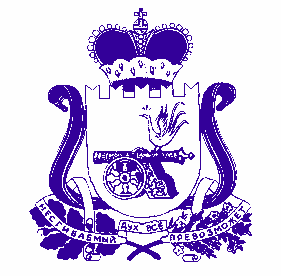       СОВЕТ ДЕПУТАТОВОЗЕРНЕНСКОГО ГОРОДСКОГО ПОСЕЛЕНИЯДУХОВЩИНСКОГО РАЙОНА СМОЛЕНСКОЙ ОБЛАСТИРЕШЕНИЕот 20 декабря 2023 года                                                                          № 42О внесении изменений в решение Совета депутатовОзерненского городского поселения от   23 декабря   2022    года    №   35 «Об     утверждении      бюджетамуниципального      образования          Озерненского городского        поселения   Духовщинского   района Смоленской        области     на 2023 год и плановыйпериод 2024 и 2025 годов»          Руководствуясь Федеральным законом от 06.10.2003 №131-ФЗ «Об общих принципах организации местного самоуправления в Российской Федерации», Положением о бюджетном процессе в Озерненском городском поселении Духовщинского района Смоленской области, утвержденным решением Совета депутатов Озерненского городского поселения Духовщинского района Смоленской области от 07.05.2020 №20 (в редакции решений от 24.12.2021 №51, от 23.12.2022 №37), рассмотрев заключение Контрольно-ревизионной комиссии муниципального образования «Духовщинский район» Смоленской области проекта решения о внесении изменений в решение Совета депутатов Озерненского городского поселения от 23 декабря 2022 года № 35 «Об утверждении бюджета муниципального образования Озерненского городского поселения Духовщинского района Смоленской области на 2023 год и плановый период 2024 и 2025 годов», на основании предложения Главы муниципального образования Озерненского городского поселения Духовщинский район Смоленской области, в связи с увеличением доходной части бюджета Озерненского городского поселения Духовщинского района Смоленской области 2023 года на 442,0 тыс. рублей, увеличением расходной части бюджета Озерненского городского поселения Духовщинского района Смоленской области 2023 года на 442,0 тыс. рублей, перераспределение средств между разделами, подразделами, видами расходов бюджета. Заслушав решение постоянной комиссии по бюджету, финансовой и налоговой политике, вопросам муниципального имущества, Совет депутатов Озерненского городского поселения Духовщинского района Смоленской области РЕШИЛ:        1. Увеличить доходную часть бюджета муниципального образования Озерненского городского поселения Духовщинского района Смоленской области 442,0 тыс. рублей и расходную часть бюджета муниципального образования «Духовщинский район» Смоленской области  на 442,0 тыс. рублей и внести в решение Совета депутатов Озерненского городского поселения Духовщинского района Смоленской области от 23 декабря 2022 года № 35 «Об утверждении бюджета муниципального образования Озерненского городского поселения Духовщинского района Смоленской области на 2023 год и плановый период 2024 и 2025 годов» следующие изменения:1) статью 1 изложить в следующей редакции:«1. Утвердить основные характеристики бюджета муниципального образования Озерненского городского поселения Духовщинского района Смоленской области на 2023 год:1) общий объем доходов бюджета муниципального образования Озерненского городского поселения Духовщинского района Смоленской области в сумме 35 593,6 тыс. рублей, в том числе объем безвозмездных поступлений в сумме 16 441,5 тыс. рублей, из которых объем полученных межбюджетных трансфертов 12 641,5 тыс. рублей;2) общий объем расходов бюджета муниципального образования Озерненского городского поселения Духовщинского района Смоленской области в сумме 37 585,5 тыс. рублей;3) дефицит бюджета муниципального образования Озерненского городского поселения Духовщинского района Смоленской области в сумме 1991,9 тыс. рублей или 10,4%, без учета утвержденного объема безвозмездных поступлений.2.Утвердить общий объем межбюджетных трансфертов, предоставляемых бюджетам бюджетной системы Российской Федерации в 2023 году из бюджета муниципального образования Озерненского городского поселения Духовщинского района Смоленской области, в сумме 60,9 тыс. рублей, в том числе:- общий объем межбюджетных трансфертов, предоставляемых бюджету муниципального образования «Духовщинский район» Смоленской области из бюджета муниципального образования Озерненского городского поселения Духовщинского района Смоленской области в сумме 60,9 тыс. рублей.»2) статью 2 изложить в следующей редакции:Утвердить «Источники финансирования дефицита бюджета муниципального образования Озерненского городского поселения Духовщинского района Смоленской области:1)  на 2023 год согласно приложению 1 к настоящему решению;»3)  пункт 1 абзаца 1 статьи 4 изложить в следующей редакции:«Утвердить прогнозируемые безвозмездные поступления в бюджет муниципального образования Озерненского городского поселения Духовщинского района Смоленской области:1) на 2023 год согласно приложению 2 к настоящему решению;»4)  пункт 1 абзаца 1 статьи 5 изложить в следующей редакции:«Утвердить распределение бюджетных ассигнований по разделам, подразделам, целевым статьям (муниципальным программам и непрограммным направлениям деятельности), группам (группам и подгруппам) видов расходов классификации расходов бюджетов:на 2023 год согласно приложению 3 к настоящему решению;»5)  пункт 1 абзаца 1 статьи 6 изложить в следующей редакции:          «Утвердить распределение бюджетных ассигнований по целевым статьям (муниципальным программам и непрограммным направлениям деятельности), группам (группам и подгруппам) видов расходов классификации расходов бюджетов:на 2023 год согласно приложению  4 к настоящему решению;»         6)  пункт 1 абзаца 1 статьи 7 изложить в следующей редакции:«Утвердить ведомственную структуру расходов бюджета муниципального образования Озерненского городского поселения Духовщинского района Смоленской области (распределение бюджетных ассигнований по главным распорядителям бюджетных средств, разделам, подразделам, целевым статьям (муниципальным программам и непрограммным направлениям деятельности), группам (группам и подгруппам) видов расходов классификации расходов бюджетов):на 2023 год согласно приложению 5 к настоящему решению;»7) в пункте 1 статьи 9 слова «35 247,0 тыс. рублей» заменить на слова «35 676,1 тыс. рублей». 8) подпункт 1 пункта 2 статьи 9 изложить в следующей редакции:Утвердить распределение бюджетных ассигнований по муниципальным программам и непрограммным направлениям деятельности: 1) на 2023 год согласно приложению 6 к настоящему решению;                                                                                                   3.  Направить настоящее решение Главе муниципального образования Озерненского городского поселения Духовщинского района Смоленской области для подписания и обнародования.Председатель Совета депутатов            Глава муниципального образованияОзерненского городского поселения    Озерненского городского поселенияДуховщинского района                          Духовщинского районаСмоленской области                               Смоленской области                  А.Е. Ильющенков                                                  Е.А. Виноградова                                             Источникифинансирования дефицита бюджета муниципального образования Озерненского городского поселения Духовщинского района Смоленской области на 2023 год		                                                                      (тыс. рублей)                                                              Приложение 2к решению Совета депутатов Озерненского городского поселения Духовщинского района                                                                           Смоленской области от 20.12.2023г. №42Прогнозируемые безвозмездные поступления в бюджет муниципального образования Озерненского городского поселения Духовщинского района Смоленской области на 2023 год(тыс. рублей)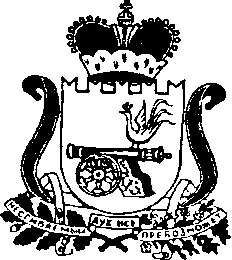 СОВЕТ ДЕПУТАТОВ ОЗЕРНЕНСКОГО ГОРОДСКОГО ПОСЕЛЕНИЯДУХОВЩИНСКОГО РАЙОНА СМОЛЕНСКОЙ ОБЛАСТИР Е Ш Е Н И Еот 20 декабря 2023 года                                                                           № 43Об утверждении бюджета муниципального образования      Озерненского     городского поселения         Духовщинского         района  Смоленской        области      на   2024 год и на   плановый   период 2025 и 2026 годовСтатья 11. Утвердить основные характеристики бюджета муниципального образования Озерненского городского поселения Духовщинского района Смоленской области на 2024 год:1) общий объем доходов бюджета муниципального образования Озерненского городского поселения Духовщинского района Смоленской области в сумме 35 355,6 тыс. рублей, в том числе объем безвозмездных поступлений в сумме 15 400,1 тыс. рублей, из которых объем полученных межбюджетных трансфертов 15 400,1 тыс. рублей;2) общий объем расходов бюджета муниципального образования Озерненского городского поселения Духовщинского района Смоленской области в сумме 35 355,6 тыс. рублей;3) дефицит бюджета муниципального образования Озерненского городского поселения Духовщинского района Смоленской области в сумме 0,0 тыс. рублей.         2.Утвердить общий объем межбюджетных трансфертов, предоставляемых бюджетам бюджетной системы Российской Федерации в 2024 году из бюджета муниципального образования Озерненского городского поселения Духовщинского района Смоленской области, в сумме 63,1 тыс. рублей, в том числе:- общий объем межбюджетных трансфертов, предоставляемых бюджету муниципального образования «Духовщинский район» Смоленской области из бюджета муниципального образования Озерненского городского поселения Духовщинского района Смоленской области в сумме 63,1 тыс. рублей.3. Утвердить основные характеристики бюджета муниципального образования Озерненского городского поселения Духовщинского района Смоленской области на плановый период 2025 и 2026 годов:1) общий объем доходов  бюджета муниципального образования  Озерненского городского поселения Духовщинского района  Смоленской области  на 2025 год в сумме 24 135,6 тыс. рублей, в том числе объем безвозмездных поступлений в сумме 3 399,6 тыс. рублей, из которых объем полученных межбюджетных трансфертов 3 399,6 тыс. рублей, и на 2026 год в сумме 24 955,5 тыс. рублей, в том числе объем безвозмездных поступлений в сумме 3 451,9 тыс. рублей, рублей из которых объем получаемых межбюджетных трансфертов – 3 451,9 тыс. рублей;2) общий объем расходов бюджета муниципального образования  Озерненского городского поселения Духовщинского района  Смоленской области на 2025 год в сумме 24 135,6 тыс. рублей, в том числе условно утвержденные расходы (без учета расходов бюджета муниципального образования  Озерненского городского поселения Духовщинского района  Смоленской области, предусмотренных за счет межбюджетных трансфертов из других бюджетов бюджетной системы Российской Федерации, имеющих целевое назначение) в сумме 604,0 тыс. рублей, и на 2026 год в сумме 24 955,5 тыс. рублей, в том числе условно утвержденные расходы (без учета расходов бюджета муниципального образования  Озерненского городского поселения Духовщинского района  Смоленской области, предусмотренных за счет межбюджетных трансфертов из других бюджетов бюджетной системы Российской Федерации, имеющих целевое назначение) в сумме 1248,0 тыс. рублей;          3) Дефицит бюджета муниципального образования Озерненского городского поселения Духовщинского района Смоленской области на 2025 год в сумме 0,0 тыс. рублей, и на 2026 год в сумме 0,0 тыс. рублей.         4. Утвердить общий объем межбюджетных трансфертов, предоставляемых бюджетам бюджетной системы Российской Федерации в 2025 году из бюджета муниципального образования Озерненского городского поселения Духовщинского района Смоленской области в сумме 63,1 тыс. рублей, в том числе:        - общий объем межбюджетных трансфертов, предоставляемых бюджету муниципального образования «Духовщинский район» Смоленской области из бюджета муниципального образования Озерненского городского поселения Духовщинского района Смоленской области в 2025 году в сумме 63,1 тыс. рублей.          5.Утвердить общий объем межбюджетных трансфертов, предоставляемых бюджетам бюджетной системы Российской Федерации в 2026 году из бюджета муниципального образования Озерненского городского поселения Духовщинского района Смоленской области в сумме 63,1 тыс. рублей, в том числе:        - общий объем межбюджетных трансфертов, предоставляемых бюджету муниципального образования «Духовщинский район» Смоленской области из бюджета муниципального образования Озерненского городского поселения Духовщинского района Смоленской области в 2026 году в сумме 63,1 тыс. рублей.Статья 2 Утвердить источники финансирования дефицита бюджета муниципального образования Озерненского городского поселения Духовщинского района Смоленской области:1)  на 2024 год согласно приложению 1 к настоящему решению;2) на плановый период 2025 и 2026 годов согласно приложению 2 к настоящему решению.Статья 3Утвердить прогнозируемые доходы бюджета муниципального образования Озерненского городского поселения Духовщинского района Смоленской области, за исключением безвозмездных поступлений:1)  на 2024 год согласно приложению 3 к настоящему решению;2)  на плановый период 2025 и 2026 годов согласно приложению 4 к настоящему решению.Статья 4Утвердить прогнозируемые безвозмездные поступления в бюджет муниципального образования Озерненского городского поселения Духовщинского района Смоленской области:1) на 2024 год согласно приложению 5 к настоящему решению;2) на плановый период 2025 и 2026 годов согласно приложению 6 к настоящему решению.Статья 5Утвердить распределение бюджетных ассигнований по разделам, подразделам, целевым статьям (муниципальным программам и непрограммным направлениям деятельности), группам (группам и подгруппам) видов расходов классификации расходов бюджетов:1) на 2024 год согласно приложению 7 к настоящему решению;2) на плановый период 2025 и 2026 годов согласно приложению 8 к настоящему решению.Статья 6           Утвердить распределение бюджетных ассигнований по целевым статьям  (муниципальным программам и непрограммным направлениям деятельности), группам (группам и подгруппам) видов расходов классификации расходов бюджетов:         1) на 2024 год согласно приложению  9 к настоящему решению;         2) на плановый период  2025 и 2026 годов согласно приложению 10 к настоящему решению.Статья 7Утвердить ведомственную структуру расходов бюджета муниципального образования Озерненского городского поселения Духовщинского района Смоленской области (распределение бюджетных ассигнований по главным распорядителям бюджетных средств, разделам, подразделам, целевым статьям (муниципальным программам и непрограммным направлениям деятельности), группам (группам и подгруппам) видов расходов классификации расходов бюджетов):1)   на 2024 год согласно приложению 11 к настоящему решению;2)  на плановый период 2025 и 2026 годов согласно приложению 12 к настоящему решению. Статья 8 Утвердить общий объем бюджетных ассигнований, направляемых на исполнение публичных нормативных обязательств, в 2024 год в сумме 171,7 тыс. рублей, в 2025 году в сумме 171,7 тыс. рублей, в 2026 году в сумме 171,7 тыс. рублей.Статья 91. Утвердить объем бюджетных ассигнований на финансовое обеспечение реализации муниципальных программ в 2024 году в сумме 32845,4 тыс. рублей, в 2025 году в сумме 20969,3 тыс. рублей, в 2026 году в сумме 21092,2 тыс. рублей.2. Утвердить распределение бюджетных ассигнований по муниципальным программам и непрограммным направлениям деятельности: 1) на 2024 год согласно приложению 13 к настоящему решению; 2) на плановый период  2025 и  2026  годов  согласно приложению 14 к настоящему решению.Статья 101. Утвердить объем бюджетных ассигнований дорожного фонда муниципального образования Озерненского городского поселения Духовщинского района Смоленской	 области:1) на 2024 год в сумме 3 333,1 тыс. рублей;2) на 2025 год в сумме 3 423,6 тыс. рублей;3) на 2026 год в сумме 3 421,6 тыс. рублей.2. Утвердить прогнозируемый объем доходов бюджета муниципального образования Озерненского городского поселения Духовщинского района Смоленской области в части доходов, установленных решением Совета депутатов Озерненского городского поселения Духовщинского района Смоленской	от 20.12.2013 № 62 «О дорожном фонде муниципального образования Озерненского городского поселения Духовщинского района Смоленской области»:1) в 2024 году в сумме 3 333,1 тыс. рублей согласно приложению 15 к настоящему решению;2) в плановом периоде 2025 и 2026 годов в сумме 3 423,6 тыс. рублей и в сумме 3 421,6 тыс. рублей соответственно согласно приложению 16 к настоящему решению.Статья 11 1. Утвердить в составе расходов бюджета муниципального образования Озерненского городского поселения Духовщинского района Смоленской области на 2024 год резервный фонд Администрации Озерненского городского поселения Духовщинского района Смоленской области:1) на 2024 год в размере 5,0 тыс. рублей;2) на 2025 год в размере 5,0 тыс. рублей;3) на 2026 год в размере 5,0 тыс. рублей.Статья 121. Утвердить объем иных межбюджетных трансфертов, предоставляемых из бюджета муниципального образования Озерненского городского поселения Духовщинского района Смоленской области бюджету муниципального образования «Духовщинский район» Смоленской области:1) на 2024 год в сумме 63,1 тыс. рублей;          2) на 2025 год в сумме 63,1 тыс. рублей и на 2026 год в сумме 63,1 тыс. рублей.2. Утвердить объемы иных межбюджетных трансфертов, предоставляемых бюджету муниципального образования «Духовщинский район» Смоленской области по каждому виду иного межбюджетного трансферта: 1) на осуществление переданных полномочий по казначейскому исполнению бюджета поселения, на 2024 год в сумме 24,0 тыс. рублей, на 2025 год в сумме 24,0 тыс. рублей и на 2026 год в сумме 24,0 тыс. рублей;2) на осуществление переданных полномочий по внешнему муниципальному финансовому контролю, на 2024 год в сумме 31,1 тыс. рублей, на 2025 год в сумме 31,1 тыс. рублей и на 2026 год в сумме 31,1 тыс. рублей;3) на осуществление переданных полномочий по муниципальному жилищному контролю на территории поселения, на 2024 год в сумме 2,5 тыс. рублей, на 2025 год в сумме 2,5 тыс. рублей и на 2026 год в сумме 2,5 тыс. рублей;4) на осуществление переданных полномочий по созданию условий для строительства объектов на территории поселения, на 2024 год в сумме 4,5 тыс. рублей, на 2025 год в сумме 4,5 тыс. рублей и на 2026 год в сумме 4,5 тыс. рублей.5) на осуществление переданных полномочий по решению вопросов местного значения по обеспечению надежности теплоснабжения потребителей тепловой энергии на территории поселения, на 2024 год в сумме 1,0 тыс. рублей, на 2025 году в сумме 1,0 тыс. рублей и на 2026 год в сумме 1,0 тыс. рублей.Статья 131.Утвердить Программу муниципальных внутренних заимствований муниципального образования Озерненского городского поселения Духовщинского района Смоленской области:1)  на 2024 год согласно приложению 17 к настоящему решению;2) на плановый период 2025 и 2026 годов согласно приложению 18 к настоящему решению.Статья 141. Установить:1) верхний предел муниципального внутреннего долга на 01 января 2025 года по долговым обязательствам муниципального образования Озерненского городского поселения Духовщинского района Смоленской области в сумме 0,0 тыс. рублей, в том числе верхний предел долга по муниципальным гарантиям муниципального образования Озерненского городского поселения Духовщинского района Смоленской области в сумме 0,0 тыс. рублей;2) верхний предел муниципального внутреннего долга на 01 января 2026 года по долговым обязательствам муниципального образования Озерненского городского поселения Духовщинского района Смоленской области в сумме 0,0 тыс. рублей, в том числе верхний предел долга по муниципальным гарантиям муниципального образования Озерненского городского поселения Духовщинского района Смоленской области в сумме 0,0 тыс. рублей; 3) верхний предел муниципального внутреннего долга на 01 января 2027 года по долговым обязательствам муниципального образования Озерненского городского поселения Духовщинского района Смоленской области в сумме 0,0 тыс. рублей, в том числе верхний предел долга по муниципальным гарантиям муниципального образования Озерненского городского поселения Духовщинского района Смоленской области в сумме 0,0 тыс. рублей.2. Утвердить объем расходов бюджета муниципального образования Озерненского городского поселения Духовщинского района Смоленской области на обслуживание муниципального долга:1) на 2024 год в сумме 0,0 тыс. рублей;2) на 2025 год в сумме 0,0 тыс. рублей;3) на 2026 год в сумме 0,0 тыс. рублей.               Статья 151. Утвердить Программу муниципальных гарантий муниципального образования Озерненского городского поселения Духовщинского района Смоленской области:1) на 2024 год согласно приложению 19 к настоящему решению;2) на плановый период 2025 и 2026 годов согласно приложению 20 к настоящему решению.   2. Утвердить в составе Программы муниципальных гарантий муниципального образования Озерненского городского поселения Духовщинского района Смоленской области:1) на 2024 год общий объем бюджетных ассигнований, предусмотренных 
на исполнение муниципальных гарантий муниципального образования Озерненского городского поселения Духовщинского района Смоленской области по возможным гарантийным случаям в 2024 году, в сумме 0,0 тыс. рублей;         2) на плановый период 2025 и 2026 годов общий объем бюджетных ассигнований, предусмотренных на исполнение муниципальных гарантий 
муниципального образования Озерненского городского поселения Духовщинского района Смоленской области по возможным гарантийным случаям, в 2025 году в сумме 0,0 тыс. рублей, в 2026 году в сумме 0,0 тыс. рублей               Статья 16Установить в соответствии с пунктом 8 статьи 217 Бюджетного кодекса Российской Федерации, что дополнительными основаниями для внесения изменений в сводную бюджетную роспись без внесения изменений в решение Совета депутатов Озерненского городского поселения Духовщинского района Смоленской области «Об утверждении бюджета  муниципального образования Озерненского городского поселения Духовщинского района Смоленской области на 2024 год и плановый период 2025 и 2026 годов» в соответствии с приказами начальника Финансового управления Администрации муниципального образования «Духовщинский район» Смоленской области  являются:1) поступление средств финансовой поддержки за счет средств Фонда содействия реформированию жилищно-коммунального хозяйства, не утвержденных в решении об утверждении бюджета муниципального образования Озерненского городского поселения Духовщинского района Смоленской области;2) изменение бюджетной классификации Российской Федерации в части изменения классификации расходов бюджетов;3) в случае уплаты казенным учреждением пеней и штрафов;4) перераспределение бюджетных ассигнований, связанных с финансовым обеспечением региональных проектов, обеспечивающих достижение целей и целевых показателей, выполнение задач, определенных Указом Президента Российской Федерации от 07.05.2018 № 204 «О национальных целях и стратегических задачах развития Российской Федерации на период до 2024 года»;5) увеличение бюджетных ассигнований на предоставление из областного бюджета местным бюджетам субсидий, субвенций и иных межбюджетных трансфертов, имеющих целевое назначение, предоставление которых в отчетном финансовом году осуществлялось в пределах суммы, необходимой для оплаты денежных обязательств получателей средств областного бюджета, источником финансового обеспечения которых являлись указанные межбюджетные трансферты, в объеме, не превышающем остатка не использованных на начало текущего финансового года бюджетных ассигнований на предоставление указанных межбюджетных трансфертов.            Статья 17Настоящее решение вступает в силу с 1 января 2024 года.	Статья 18     Настоящее решение опубликовать в муниципальном вестнике «Озерненские вести» и разместить на официальном сайте Администрации образования Озерненского городского поселения Духовщинского района Смоленской области в сети интернет htt://ozerniy.admin-smolensk.ru//.Председатель Совета депутатов              Глава муниципального образованияОзерненского городского поселения       Озерненского городского поселенияДуховщинского района                             Духовщинского районаСмоленской области                                  Смоленской области                           А.Е. Ильющенков                                        Е.А. Виноградова          от 20 декабря 2023г. № 43       Источникифинансирования дефицита бюджета муниципального образования Озерненского городского поселения Духовщинского района Смоленской области на 2024 год		                    (рублей)                                                                                                                                                           от 20 декабря 2023г. № 43        Источникифинансирования дефицита бюджета муниципального образования Озерненского городского поселения Духовщинского района Смоленской области на плановый период 2025 и 2026 годов                                                                                                                                       (рублей)                                                                                        Приложение 3к   решению Совета депутатов Озерненского городского поселения Духовщинского района Смоленской области на 2024 год и на плановый период 2025 и 2026 годов                                                             от 20 декабря 2023г. № 43                                                                            Прогнозируемые доходы бюджета муниципального образованияОзерненского городского поселения Духовщинского района Смоленской области, за исключением безвозмездных поступлений,на 2024 год                                                                                                                                      рублей                                                                                        Приложение 4к решению Совета депутатов Озерненского городского поселения Духовщинского района Смоленской области    на 2024 год и на плановый период 2025 и 2026 годов                       от 20 декабря 2023 г.  № 43 Прогнозируемые доходы бюджета муниципального образованияОзерненского городского поселения Духовщинского района Смоленской области, за исключением безвозмездных поступлений, на плановый период 2025 и 2026 годов                                                                                                                                                    рублей                                                             Приложение 5к решению Совета депутатов Озерненского городского поселения Духовщинского района                                                                                                                         Смоленской области на 2024 год и                                                                          на плановый период 2025 и 2026 годо                                                              от 20 декабря 2023г. № 43  Прогнозируемые безвозмездные поступленияв бюджет муниципального образования Озерненского городского поселения Духовщинского района Смоленской областина 2024 год                                                                                                                                                                                                (рублей)                                                                Приложение 6к решению Совета депутатов Озерненского городского поселения Духовщинского района Смоленской области на 2024 год и на плановый период 2025 и 2026 годов          от 20 декабря 2023г. № 43 Прогнозируемые безвозмездные поступления в бюджет муниципального образования Озерненского городского поселения Духовщинского района Смоленской области на плановый период 2025 и 2026 годов                                                                                                                                                                                                   (рублей)на 2024 год и плановый период 2025 и 2026 годов                                                                          от 20 декабря 2023 г.  № 43Прогнозируемый объем доходов бюджета муниципального образования Озерненского городского поселения Духовщинского района Смоленской	 области в 2024 году в части доходов, установленных решением Совета депутатов Озерненского городского поселения Духовщинского района Смоленской области «О дорожном фонде муниципального образования Озерненского городского поселения Духовщинского района Смоленской	 области» № 62 от 20 декабря 2013 года(рублей)на 2024 год и плановый период 2025 и 2026 годов                                                                     от 20 декабря 2023 г.  № 43 Прогнозируемый объем доходов бюджета муниципального образования Озерненского городского поселения Духовщинского района Смоленской	 области на плановый период 2025 и 2026 годов в части доходов, установленных решением Совета депутатов Озерненского городского поселения Духовщинского района Смоленской области «О дорожном фонде муниципального образования Озерненского городского поселения Духовщинского района Смоленской области» № 62 от 20 декабря 2013 года                                                                                                                              (рублей)                                      Приложение 17к решению Совета депутатовОзерненского городского поселенияДуховщинского района Смоленской областина 2024 год и на плановый период 2025 и 2026 годов от 20 декабря 2023г № 43Программа государственных внутренних заимствованийОзерненского городского поселения Духовщинского района Смоленской области на 2024 год(рублей)ПРОЕКТ                                  Приложение 18к решению Совета депутатовОзерненского городского поселенияДуховщинского района Смоленской областина 2024 год и на плановый период 2025 и 2026 годов от 20 декабря 2023г. № 43Программа государственных внутренних заимствованийОзерненского городского поселения Духовщинского района Смоленской области на плановый период 2025 и 2026 годов(тыс. рублей)от 20 декабря 2023 г.  № 43                Программа муниципальных гарантий муниципального образования Озерненского городского поселения Духовщинского района Смоленской области на 2024 год1. Перечень подлежащих предоставлению муниципальных гарантий муниципального образования Озерненского городского поселения Духовщинского района Смоленской области в валюте Российской Федерации в 2024 году2. Общий объем бюджетных ассигнований, предусмотренных на исполнение государственных гарантий муниципального образования Озерненского городского поселения Духовщинского района Смоленской области по возможным гарантийным случаям в 2024 году, − 0,0 тыс. рублей, из них:1) за счет источников финансирования дефицита бюджета − 0,0 тыс. рублей;2) за счет расходов бюджета – 0,0 тыс. рублей.от 20 декабря 2023 г.  № 43                     Программа муниципальных гарантий муниципального образования Озерненского городского поселения Духовщинского района Смоленской области на плановый период 2025 и 2026   годов1.  Перечень подлежащих предоставлению муниципальных гарантий муниципального образования Озерненского городского поселения Духовщинского района Смоленской области в валюте Российской Федерации в 2025 и 2026 годах2. Общий объем бюджетных ассигнований, предусмотренных на исполнение государственных гарантий муниципального образования Озерненского городского поселения Духовщинского района Смоленской области в валюте Российской Федерации по возможным гарантийным случаям в 2025 году, − 0,0 тыс. рублей, из них:1) за счет источников финансирования дефицита бюджета − 0,0 тыс. рублей;2) за счет расходов бюджета – 0,0 тыс. рублей Общий объем бюджетных ассигнований, предусмотренных на исполнение государственных гарантий муниципального образования Озерненского городского поселения Духовщинского района Смоленской области в валюте Российской Федерации по возможным гарантийным случаям в 2026 году, − 0,0 тыс. рублей, из них:1) за счет источников финансирования дефицита бюджета − 0,0 тыс. рублей;2) за счет расходов бюджета – 0,0 тыс. рублейСОВЕТ   ДЕПУТАТОВОЗЕРНЕНСКОГО ГОРОДСКОГО ПОСЕЛЕНИЯДУХОВЩИНСКОГО РАЙОНА СМОЛЕНСКОЙ ОБЛАСТИР Е Ш Е Н И Еот 20 декабря    2023 года                                                                         № 44         Об       утверждении       примерного    Плана работы Совета депутатов       Озерненского      городского        поселения     Духовщинского      района   Смоленской   области четвертого созыва на   2024 год      Руководствуясь Уставом Озерненского городского поселения Духовщинского района Смоленской области, статьей 22 Регламента Совета депутатов Озерненского городского поселения, заслушав информацию Председателя Совета депутатов Озерненского городского поселения Духовщинского района Смоленской области А.Е. Ильющенкова об утверждении примерного Плана работы Совета депутатов Озерненского городского поселения на 2024 год, на основании предложений постоянных комиссий Совета депутатов Озерненского городского поселения Духовщинского района Смоленской области, Совет депутатов Озерненского городского поселения Духовщинского района Смоленской областиРЕШИЛ:       1.Утвердить примерный План работы Совета депутатов Озерненского городского поселения Духовщинского района Смоленской области четвертого созыва на 2024 год (согласно приложению).      2.Направить примерный План работы в Администрацию Озерненского городского поселения Духовщинского района Смоленской области для организации совместной работы по исполнению плановых мероприятий в 2024 году.      3.Настоящее решение подлежит официальному опубликованию в муниципальном вестнике «Озерненские вести» и размещению на официальном сайте Администрации Озерненского городского поселения Духовщинского района Смоленской области в информационно-телекоммуникационной сети «Интернет».Председатель   Совета    депутатов               Озерненского городского поселения   Духовщинского района Смоленской области                                                           А.Е. Ильющенков               УТВЕРЖДЁН                                                                                                           решением Совета депутатовОзерненского городского         поселения Духовщинского района Смоленской области от 20 декабря 2023 года № 44                                          ПРИМЕРНЫЙ ПЛАН   РАБОТЫ                   Совета депутатов Озерненского городского поселения Духовщинского района Смоленской области четвёртого созыва на 2024 годПредседатель   Совета     депутатовОзернеского городского поселения         Духовщинского                районаСмоленской области                                                               А.Е. Ильющенков                                                                                    Приложение 1к решению Совета депутатов Озерненского городского поселения Духовщинского района Смоленской области от 20.12.2023г № 42       Код бюджетной классификации Российской ФедерацииНаименование групп, подгрупп, статей, подстатей, элементов, программ (подпрограмм), кодов экономической классификации источников внутреннего финансирования дефицитов бюджетов2023 год01 00 00 00 00 0000 000ИСТОЧНИКИ ВНУТРЕННЕГО ФИНАНСИРОВАНИЯ ДЕФИЦИТОВ БЮДЖЕТОВ1 991,901 05 00 00 00 0000 000Изменение остатков средств на счетах по учету средств бюджетов1 991,901 05 00 00 00 0000 500Увеличение остатков средств бюджетов- 35 593,601 05 02 00 00 0000 500Увеличение прочих остатков средств бюджетов- 35 593,601 05 02 01 00 0000 510Увеличение прочих остатков денежных средств бюджетов- 35 593,601 05 02 01 13 0000 510Увеличение прочих остатков денежных средств бюджетов городских поселений - 35 593,601 05 00 00 00 0000 600Уменьшение остатков средств бюджетов37 585,501 05 02 00 00 0000 600Уменьшение прочих остатков средств бюджетов37 585,501 05 02 01 00 0000 610Уменьшение прочих остатков денежных средств бюджетов37 585,501 05 02 01 13 0000 610Уменьшение прочих остатков денежных средств бюджетов городских поселений37 585,5Код бюджетной классификацииНаименование групп, подгрупп истатей доходовСумма на 2023 год1232 00 00000 00 0000 000БЕЗВОЗМЕЗДНЫЕ ПОСТУПЛЕНИЯ16 441,52 02 00000 00 0000 000Безвозмездные поступления от других бюджетов бюджетной системы Российской Федерации12 641,52 02 10000 00 0000 150 Дотации бюджетам бюджетной системы Российской Федерации 2 910,72 02 16001 13 0000 150Дотации бюджетам городских поселений на выравнивание бюджетной обеспеченности из бюджетов муниципальных районов 2 910,72 02 20000 00 0000 150Субсидии бюджетам субъектов Российской Федерации и муниципальных образований8 658,12 02 25555 13 0000 150Субсидии бюджетам городских поселений на реализацию программ формирования современной городской среды2 963,82 02 29999 13 0000 150Прочие субсидии бюджетам городских поселений.5 694,32 02 30000 00 0000 150Субвенции бюджетам бюджетной системы Российской Федерации  409,12 02 35118 00 0000 150Субвенции бюджетам на осуществление первичного воинского учета органами местного самоуправления поселений, муниципальных и городских округов409,12 02 35118 13 0000 150 Субвенции бюджетам сельских поселений на осуществление первичного воинского учета органами местного самоуправления поселений, муниципальных и городских округов409,12 02 40000 00 0000 150Иные межбюджетные трансферты663,62 02 49999 13 0000 150Прочие межбюджетные трансферты, передаваемые бюджетам городских поселений663,62 07 05000 00 0000 150Прочие безвозмездные поступления3 800,02 07 05030 13 0000 150Прочие безвозмездные поступления в бюджеты городских поселений3 800,0Приложение №3Приложение №3Приложение №3Приложение №3к решению Совета депутатов Озерненскогок решению Совета депутатов Озерненскогок решению Совета депутатов Озерненскогок решению Совета депутатов Озерненскогогородского поселения Духовщинского районагородского поселения Духовщинского районагородского поселения Духовщинского районагородского поселения Духовщинского районаСмоленской области на 2023 год и на плановыйСмоленской области на 2023 год и на плановыйСмоленской области на 2023 год и на плановыйСмоленской области на 2023 год и на плановыйпериод 2024 и 2025 от 23 декабря 2022 г.  №35период 2024 и 2025 от 23 декабря 2022 г.  №35период 2024 и 2025 от 23 декабря 2022 г.  №35период 2024 и 2025 от 23 декабря 2022 г.  №35в редакции решения от 14 апреля 2023г. № 4,в редакции решения от 14 апреля 2023г. № 4,в редакции решения от 14 апреля 2023г. № 4,в редакции решения от 14 апреля 2023г. № 4,от 17.07.2023г № 14, от 08.12.2023г. №37от 20.12.2023г. №42от 17.07.2023г № 14, от 08.12.2023г. №37от 20.12.2023г. №42от 17.07.2023г № 14, от 08.12.2023г. №37от 20.12.2023г. №42от 17.07.2023г № 14, от 08.12.2023г. №37от 20.12.2023г. №42Распределение бюджетных ассигнований по разделам, подразделам, целевым статьям (муниципальным программам и непрограммныным направлениям деятельности), группам (группам и подгруппам) видов расходов классификации расходов бюджета муниципального образования Озерненского городского поселения Духовщинского района Смоленской области на 2023 год.Распределение бюджетных ассигнований по разделам, подразделам, целевым статьям (муниципальным программам и непрограммныным направлениям деятельности), группам (группам и подгруппам) видов расходов классификации расходов бюджета муниципального образования Озерненского городского поселения Духовщинского района Смоленской области на 2023 год.Распределение бюджетных ассигнований по разделам, подразделам, целевым статьям (муниципальным программам и непрограммныным направлениям деятельности), группам (группам и подгруппам) видов расходов классификации расходов бюджета муниципального образования Озерненского городского поселения Духовщинского района Смоленской области на 2023 год.Распределение бюджетных ассигнований по разделам, подразделам, целевым статьям (муниципальным программам и непрограммныным направлениям деятельности), группам (группам и подгруппам) видов расходов классификации расходов бюджета муниципального образования Озерненского городского поселения Духовщинского района Смоленской области на 2023 год.Распределение бюджетных ассигнований по разделам, подразделам, целевым статьям (муниципальным программам и непрограммныным направлениям деятельности), группам (группам и подгруппам) видов расходов классификации расходов бюджета муниципального образования Озерненского городского поселения Духовщинского района Смоленской области на 2023 год.Распределение бюджетных ассигнований по разделам, подразделам, целевым статьям (муниципальным программам и непрограммныным направлениям деятельности), группам (группам и подгруппам) видов расходов классификации расходов бюджета муниципального образования Озерненского городского поселения Духовщинского района Смоленской области на 2023 год.(рублей)(рублей)(рублей)(рублей)(рублей)(рублей)НаименованиеРазделПодразделЦелевая статьяВид расходовСуммаНаименованиеРазделПодразделЦелевая статьяВид расходовСумма123456ОБЩЕГОСУДАРСТВЕННЫЕ ВОПРОСЫ0100 0 00 000008 864 106,00  Функционирование высшего должностного лица субъекта Российской Федерации и муниципального образования010200 0 00 00000820 100,00 Обеспечение деятельности высшего должностного лица муниципального образования Озерненского городского поселения Духовщинского района Смоленской области010272 0 00 00000820 100,00      Обеспечение деятельности высшего должностного лица муниципального образования Озерненского городского поселения Духовщинского района Смоленской области010272 0 00 00000820 100,00        Глава муниципального образования Озерненского городского поселения010272 0 01 00000820 100,00Расходы на обеспечение функций органов местного самоуправления Озерненского городского поселения Духовщинского района Смоленской области010272 0 01 00140820 100,00            Расходы на выплаты персоналу в целях обеспечения выполнения функций государственными (муниципальными) органами, казенными учреждениями, органами управления государственными внебюджетными фондами010272 0 01 00140100820 100,00              Расходы на выплаты персоналу государственных (муниципальных) органов010272 0 01 00140120820 100,00  Функционирование законодательных (представительных) органов государственной власти и представительных органов муниципальных образований010300 0 00 00000614 350,00    Обеспечение деятельности законодательного органа власти Озерненского городского поселения Духовщинского района Смоленской области010371 0 00 00000614 350,00Обеспечение деятельности законодательного органа власти Озерненского городского поселения Духовщинского района Смоленской области010371 0 00 00000614 350,00        Обеспечение деятельности представительного органа010371 0 03 00000614 350,00          Расходы на обеспечение функций органов местного самоуправления Озерненского городского поселения Духовщинского района Смоленской области010371 0 03 00140603 550,00            Расходы на выплаты персоналу в целях обеспечения выполнения функций государственными (муниципальными) органами, казенными учреждениями, органами управления государственными внебюджетными фондами010371 0 03 00140100522 300,00              Расходы на выплаты персоналу государственных (муниципальных) органов010371 0 03 00140120522 300,00 Закупка товаров, работ и услуг для обеспечения государственных (муниципальных) нужд010371 0 03 0014020081 250,00              Иные закупки товаров, работ и услуг для обеспечения государственных (муниципальных) нужд010371 0 03 0014024081 250,00Денежные выплаты депутатам Озерненского городского Совета, осуществляющих свои полномочия на непостоянной основе010371 0 03 0014110 800,00Расходы на выплаты персоналу в целях обеспечения выполнения функций государственными (муниципальными) органами, казенными учреждениями, органами управления государственными внебюджетными фондами010371 0 03 0014110010 800,00              Расходы на выплаты персоналу государственных (муниципальных) органов010371 0 03 0014112010 800,00  Функционирование Правительства Российской Федерации, высших исполнительных органов государственной власти субъектов Российской Федерации, местных администраций010400 0 00 000005 620 306,00    Муниципальная программа "Создание условий для социально-экономического развития Озерненского городского поселения Духовщинского района Смоленской области"010401 0 00 000005 620 306,00        Комплекс процессных мероприятий "Обеспечение деятельности Администрации Озерненского городского поселения Духовщинского района Смоленской области"010401 4 01 000005 620 306,00Расходы на обеспечение функций органов местного самоуправления Озерненского городского поселения Духовщинского района Смоленской области010401 4 01 001405 620 306,00            Расходы на выплаты персоналу в целях обеспечения выполнения функций государственными (муниципальными) органами, казенными учреждениями, органами управления государственными внебюджетными фондами010401 4 01 001401003 667 856,00              Расходы на выплаты персоналу государственных (муниципальных) органов010401 4 01 001401203 667 856,00Закупка товаров, работ и услуг для обеспечения государственных (муниципальных) нужд010401 4 01 001402001 751 350,00              Иные закупки товаров, работ и услуг для обеспечения государственных (муниципальных) нужд010401 4 01 001402401 751 350,00            Иные бюджетные ассигнования010401 4 01 00140800201 100,00              Уплата налогов, сборов и иных платежей010401 4 01 00140850201 100,00  Обеспечение деятельности финансовых, налоговых и таможенных органов и органов финансового (финансово-бюджетного) надзора010600 0 00 0000052 900,00    Непрограммные расходы Озерненского городского поселения Духовщинского района Смоленской области010680 0 00 0000052 900,00      Непрограммные расходы Озерненского городского поселения Духовщинского района Смоленской области010680 0 00 0000052 900,00        Межбюджетные трансферты010680 0 01 0000052 900,00Расходы поселения по передаче части полномочий в муниципальный район по казначейскому исполнению бюджета муниципального образования Озерненского городского поселения Духовщинского района Смоленской области010680 0 01 П001024 000,00            Межбюджетные трансферты010680 0 01 П001050024 000,00              Иные межбюджетные трансферты010680 0 01 П001054024 000,00          Расходы поселения по передаче полномочий Контрольно ревизионной комиссии из бюджета муниципального образования Озерненского городского поселения Духовщинского района Смоленской области010680 0 01 П002028 900,00            Межбюджетные трансферты010680 0 01 П002050028 900,00              Иные межбюджетные трансферты010680 0 01 П002054028 900,00  Резервные фонды011100 0 00 000005 000,00    Резервный фонд Администрации Озерненского поселения Духовщинского района Смоленской области011182 0 00 000005 000,00      Резервный фонд Администрации Озерненского поселения Духовщинского района Смоленской области011182 0 00 000005 000,00        Резервный фонд Администрации Озерненского городского поселения011182 0 01 000005 000,00Расходы за счет средств резервного фонда Администрации Озерненского городского поселения Духовщинского района Смоленской области011182 0 01 288805 000,00            Иные бюджетные ассигнования011182 0 01 288808005 000,00              Резервные средства011182 0 01 288808705 000,00  Другие общегосударственные вопросы011300 0 00 000001 751 450,00    Муниципальная программа "Создание условий для социально-экономического развития Озерненского городского поселения Духовщинского района Смоленской области"011301 0 00 000001 743 450,00        Комплекс процессных мероприятий "Реализация мероприятий в области других общегосударственных вопросов"011301 4 02 000001 743 450,00          Обеспечение других общегосударственных вопросов местного значения Озерненского городского поселения Духовщинского района Смоленской области011301 4 02 201101 407 950,00Закупка товаров, работ и услуг для обеспечения государственных (муниципальных) нужд011301 4 02 201102001 332 950,00              Иные закупки товаров, работ и услуг для обеспечения государственных (муниципальных) нужд011301 4 02 201102401 332 950,00            Иные бюджетные ассигнования011301 4 02 2011080075 000,00              Уплата налогов, сборов и иных платежей011301 4 02 2011085075 000,00          Обеспечение размещения информации о деятельности органов местного самоуправления Озерненского городского поселения Духовщинского района Смоленской области011301 4 02 2111010 000,00Закупка товаров, работ и услуг для обеспечения государственных (муниципальных) нужд011301 4 02 2111020010 000,00              Иные закупки товаров, работ и услуг для обеспечения государственных (муниципальных) нужд011301 4 02 2111024010 000,00          Оформление права собственности011301 4 02 2211030 000,00Закупка товаров, работ и услуг для обеспечения государственных (муниципальных) нужд011301 4 02 2211020030 000,00              Иные закупки товаров, работ и услуг для обеспечения государственных (муниципальных) нужд011301 4 02 2211024030 000,00          Обеспечение безопасности на воде на территории Озерненского городского поселения Духовщинского района Смоленской области011301 4 02 24110108 500,00Закупка товаров, работ и услуг для обеспечения государственных (муниципальных) нужд011301 4 02 24110200108 500,00              Иные закупки товаров, работ и услуг для обеспечения государственных (муниципальных) нужд011301 4 02 24110240108 500,00          Расходы на проведение праздничных мероприятий, памятных дат011301 4 02 28150187 000,00Закупка товаров, работ и услуг для обеспечения государственных (муниципальных) нужд011301 4 02 28150200187 000,00              Иные закупки товаров, работ и услуг для обеспечения государственных (муниципальных) нужд011301 4 02 28150240187 000,00    Непрограммные расходы Озерненского городского поселения Духовщинского района Смоленской области011380 0 00 000008 000,00      Непрограммные расходы Озерненского городского поселения Духовщинского района Смоленской области011380 0 00 000008 000,00        Межбюджетные трансферты011380 0 01 000008 000,00Расходы поселения по передаче полномочий на осуществление муниципального жилищного контроля на территории Озерненского городского поселения Духовщинского района Смоленской области011380 0 01 П00402 500,00            Межбюджетные трансферты011380 0 01 П00405002 500,00              Иные межбюджетные трансферты011380 0 01 П00405402 500,00Расходы поселения по передаче полномочий в муниципальный район по созданию условий для строительства, перепланировки, переустройства объектов на территории Озерненского городского поселения Духовщинского района Смоленской области011380 0 01 П00504 500,00            Межбюджетные трансферты011380 0 01 П00505004 500,00              Иные межбюджетные трансферты011380 0 01 П00505404 500,00Передача полномочий по организации проверки готовности теплоснабжающих, теплосетевых организаций, потребителей тепловой энергии к отопительному сезону011380 0 01 П00601 000,00            Межбюджетные трансферты011380 0 01 П00605001 000,00              Иные межбюджетные трансферты011380 0 01 П00605401 000,00НАЦИОНАЛЬНАЯ ОБОРОНА0200 0 00 00000409 100,00  Мобилизационная и вневойсковая подготовка020300 0 00 00000409 100,00    Непрограммные расходы020398 0 00 00000409 100,00      Непрограммные расходы020398 0 00 00000409 100,00        Субвенция на осуществление первичного воинского учета на территориях, где отсутствуют военные комиссариаты020398 0 01 00000409 100,00          Расходы на осуществление первичного воинского учета на территории Озерненского городского поселения Духовщинского района Смоленской области.020398 0 01 51180409 100,00            Расходы на выплаты персоналу в целях обеспечения выполнения функций государственными (муниципальными) органами, казенными учреждениями, органами управления государственными внебюджетными фондами020398 0 01 51180100280 318,64              Расходы на выплаты персоналу государственных (муниципальных) органов020398 0 01 51180120280 318,64Закупка товаров, работ и услуг для обеспечения государственных (муниципальных) нужд020398 0 01 51180200128 781,36              Иные закупки товаров, работ и услуг для обеспечения государственных (муниципальных) нужд020398 0 01 51180240128 781,36НАЦИОНАЛЬНАЯ ЭКОНОМИКА0400 0 00 0000010 592 420,02  Дорожное хозяйство (дорожные фонды)040900 0 00 0000010 542 420,02    Муниципальная программа "Содержание и ремонт сети автомобильных дорог"040905 0 00 0000010 542 420,02        Ведомственный проект" Развитие сети автомобильных дорог общего пользования"040905 3 01 000005 700 000,01Расходы на проектирование, строительство, реконструкцию, капитальный ремонт и ремонт автомобильных дорог общего пользования местного значения040905 3 01 S12605 700 000,01Закупка товаров, работ и услуг для обеспечения государственных (муниципальных) нужд040905 3 01 S12602005 700 000,01              Иные закупки товаров, работ и услуг для обеспечения государственных (муниципальных) нужд040905 3 01 S12602405 700 000,01Комплекс процессных мероприятий "Обеспечение мероприятий по содержанию и ремонту дорог местного значения на территории Озерненского городского поселения Духовщинского района Смоленской области".040905 4 03 000004 842 420,01Расходы бюджета Озерненского городского поселения Духовщинского района Смоленской области по содержанию и ремонту дорог местного значения040905 4 03 251204 842 420,01Закупка товаров, работ и услуг для обеспечения государственных (муниципальных) нужд040905 4 03 251202004 842 420,01              Иные закупки товаров, работ и услуг для обеспечения государственных (муниципальных) нужд040905 4 03 251202404 842 420,01  Другие вопросы в области национальной экономики041200 0 00 0000050 000,00    Муниципальная программа "Создание условий для социально-экономического развития Озерненского городского поселения Духовщинского района Смоленской области"041201 0 00 0000050 000,00        Комплекс процессных мероприятий "Эффективное и рациональное использование имущества и земельных ресурсов"041201 4 07 0000050 000,00          Расходы, связанные с  проведением топографогеодезических, картографических и землеустроительных работ на территории Озерненского городского поселения Духовщинского района Смоленской области041201 4 07 2211050 000,00Закупка товаров, работ и услуг для обеспечения государственных (муниципальных) нужд041201 4 07 2211020050 000,00              Иные закупки товаров, работ и услуг для обеспечения государственных (муниципальных) нужд041201 4 07 2211024050 000,00ЖИЛИЩНО-КОММУНАЛЬНОЕ ХОЗЯЙСТВО0500 0 00 0000017 549 616,20  Жилищное хозяйство050100 0 00 000002 174 220,00    Муниципальная программа "Создание условий для социально-экономического развития Озерненского городского поселения Духовщинского района Смоленской области"050101 0 00 000002 174 220,00        Комплекс процессных мероприятий " Обеспечение мероприятий по содержанию жилищного хозяйства"050101 4 04 000002 174 220,00          Обеспечение расходов в области жилищного хозяйства на территории Озерненского городского поселения Духовщинского района Смоленской области050101 4 04 261302 174 220,00Закупка товаров, работ и услуг для обеспечения государственных (муниципальных) нужд050101 4 04 261302002 149 200,00              Иные закупки товаров, работ и услуг для обеспечения государственных (муниципальных) нужд050101 4 04 261302402 149 200,00            Иные бюджетные ассигнования050101 4 04 2613080025 020,00              Уплата налогов, сборов и иных платежей050101 4 04 2613085025 020,00  Коммунальное хозяйство050200 0 00 000002 265 100,00    Муниципальная программа "Создание условий для социально-экономического развития Озерненского городского поселения Духовщинского района Смоленской области"050201 0 00 000002 265 100,00        Комплекс процессных мероприятий "Повышение эффективности и надежности функционирования коммунального комплекса" в Озерненском городском поселении050201 4 05 000002 265 100,00          Обеспечение расходов в области коммунального хозяйства на территории Озерненского городского поселения Духовщинского района Смоленской области050201 4 05 28130465 100,00Закупка товаров, работ и услуг для обеспечения государственных (муниципальных) нужд050201 4 05 28130200410 000,00              Иные закупки товаров, работ и услуг для обеспечения государственных (муниципальных) нужд050201 4 05 28130240410 000,00            Иные бюджетные ассигнования050201 4 05 2813080055 100,00              Уплата налогов, сборов и иных платежей050201 4 05 2813085055 100,00          Содержание социально - значимых объектов (баня) на территории муниципального образования Озерненского городского поселения Духовщинского района Смоленской области050201 4 05 611301 800 000,00            Иные бюджетные ассигнования050201 4 05 611308001 800 000,00              Субсидии юридическим лицам (кроме некоммерческих организаций), индивидуальным предпринимателям, физическим лицам - производителям товаров, работ, услуг050201 4 05 611308101 800 000,00  Благоустройство050300 0 00 0000013 110 296,20    Муниципальная программа "Создание условий для социально-экономического развития Озерненского городского поселения Духовщинского района Смоленской области"050301 0 00 0000010 146 168,79        Комплекс процессных мероприятий " Благоустройство территорий   Озерненского городского поселения Духовщинского района Смоленской области"050301 4 06 0000010 146 168,79          Расходы на организацию захоронения и содержание мест захоронения в муниципальном образовании Озерненского городского поселения Духовщинского района Смоленской области050301 4 06 20150212 510,00Закупка товаров, работ и услуг для обеспечения государственных (муниципальных) нужд050301 4 06 20150200212 500,00              Иные закупки товаров, работ и услуг для обеспечения государственных (муниципальных) нужд050301 4 06 20150240212 500,00            Иные бюджетные ассигнования050301 4 06 2015080010,00              Уплата налогов, сборов и иных платежей050301 4 06 2015085010,00          Расходы на обеспечение функций органов местного самоуправления Озерненского городского поселения Духовщинского района Смоленской области в области объектов уличного освещения, расположенных на территории поселения050301 4 06 291301 544 400,00Закупка товаров, работ и услуг для обеспечения государственных (муниципальных) нужд050301 4 06 291302001 544 400,00              Иные закупки товаров, работ и услуг для обеспечения государственных (муниципальных) нужд050301 4 06 291302401 544 400,00          Расходы на обеспечение функций органов местного самоуправления Озерненского городского поселения Духовщинского района Смоленской области, связанных с благоустройством территории поселения050301 4 06 291404 589 258,79Закупка товаров, работ и услуг для обеспечения государственных (муниципальных) нужд050301 4 06 291402004 589 258,79              Иные закупки товаров, работ и услуг для обеспечения государственных (муниципальных) нужд050301 4 06 291402404 589 258,79Безвозмездные пожертвования от ПАО "Юнипро" в бюджет муниципального образования Озерненского городского поселения050301 4 06 291503 800 000,00            Капитальные вложения в объекты государственной (муниципальной) собственности050301 4 06 291504003 800 000,00              Бюджетные инвестиции050301 4 06 291504103 800 000,00    Муниципальная программа "Формирование современной городской среды на территории Озерненского городского поселения Духовщинского района Смоленской области"050303 0 00 000002 964 127,41      Региональные проекты, входящие в состав национальных проектов050303 1 00 000002 964 127,41        Региональный проект " Формирование комфортной городской среды"050303 1 F2 000002 964 127,41          Благоустройство общественной территории в рамках реализации программы "Формирование современной городской среды"050303 1 F2 555502 964 127,41Закупка товаров, работ и услуг для обеспечения государственных (муниципальных) нужд050303 1 F2 555502002 964 127,41              Иные закупки товаров, работ и услуг для обеспечения государственных (муниципальных) нужд050303 1 F2 555502402 964 127,41СОЦИАЛЬНАЯ ПОЛИТИКА1000 0 00 00000170 308,80  Пенсионное обеспечение100100 0 00 00000170 308,80    Муниципальная программа "Создание условий для социально-экономического развития Озерненского городского поселения Духовщинского района Смоленской области"100101 0 00 00000170 308,80        Комплекс процессных мероприятий "Оказание мер социальной поддержки отдельным категориям граждан100101 4 08 00000170 308,80          Пенсии за выслугу лет лицам, замещавшим муниципальные должности и должности муниципальной службы (муниципальные должности муниципальной службы) в органах местного самоуправления Озерненского городского поселения Духовщинского района Смоленской области100101 4 08 70150170 308,80            Социальное обеспечение и иные выплаты населению100101 4 08 70150300170 308,80              Публичные нормативные социальные выплаты гражданам100101 4 08 70150310170 308,80Итого37 585 551,02Приложение №4Приложение №4Приложение №4к решению Совета депутатов Озерненскогок решению Совета депутатов Озерненскогок решению Совета депутатов Озерненскогогородского поселения Духовщинского районагородского поселения Духовщинского районагородского поселения Духовщинского районаСмоленской области на 2023 год и на плановыйСмоленской области на 2023 год и на плановыйСмоленской области на 2023 год и на плановыйпериод 2024 и 2025 от 23 декабря 2022 г.  №35период 2024 и 2025 от 23 декабря 2022 г.  №35период 2024 и 2025 от 23 декабря 2022 г.  №35в редакции решения от 14 апреля 2023г. № 4,в редакции решения от 14 апреля 2023г. № 4,в редакции решения от 14 апреля 2023г. № 4,от 17.07.2023г № 14, от 08.12.2023г. №37,от 20.12.2023г. №42от 17.07.2023г № 14, от 08.12.2023г. №37,от 20.12.2023г. №42от 17.07.2023г № 14, от 08.12.2023г. №37,от 20.12.2023г. №42Распределение бюджетных ассигнований по целевым статьям (муниципальным программам и непрограммным направлениям деятельности), группам (группам и подгруппам) видов расходов классификации расходов муниципального образования Озерненского городского поселения Духовщинского района Смоленской области на 2023 годРаспределение бюджетных ассигнований по целевым статьям (муниципальным программам и непрограммным направлениям деятельности), группам (группам и подгруппам) видов расходов классификации расходов муниципального образования Озерненского городского поселения Духовщинского района Смоленской области на 2023 годРаспределение бюджетных ассигнований по целевым статьям (муниципальным программам и непрограммным направлениям деятельности), группам (группам и подгруппам) видов расходов классификации расходов муниципального образования Озерненского городского поселения Духовщинского района Смоленской области на 2023 годРаспределение бюджетных ассигнований по целевым статьям (муниципальным программам и непрограммным направлениям деятельности), группам (группам и подгруппам) видов расходов классификации расходов муниципального образования Озерненского городского поселения Духовщинского района Смоленской области на 2023 год(рублей)(рублей)(рублей)(рублей)НаименованиеЦелевая статьяВид расходовСуммаНаименованиеЦелевая статьяВид расходовСумма1234Муниципальная программа "Создание условий для социально-экономического развития Озерненского городского поселения Духовщинского района Смоленской области"01 0 00 0000022 169 553,59    Комплекс процессных мероприятий "Обеспечение деятельности Администрации Озерненского городского поселения Духовщинского района Смоленской области"01 4 01 000005 620 306,00      Расходы на обеспечение функций органов местного самоуправления Озерненского городского поселения Духовщинского района Смоленской области01 4 01 001405 620 306,00        Расходы на выплаты персоналу в целях обеспечения выполнения функций государственными (муниципальными) органами, казенными учреждениями, органами управления государственными внебюджетными фондами01 4 01 001401003 667 856,00          Расходы на выплаты персоналу государственных (муниципальных) органов01 4 01 001401203 667 856,00        Закупка товаров, работ и услуг для обеспечения государственных (муниципальных) нужд01 4 01 001402001 751 350,00          Иные закупки товаров, работ и услуг для обеспечения государственных (муниципальных) нужд01 4 01 001402401 751 350,00        Иные бюджетные ассигнования01 4 01 00140800201 100,00          Уплата налогов, сборов и иных платежей01 4 01 00140850201 100,00    Комплекс процессных мероприятий "Реализация мероприятий в области других общегосударственных вопросов"01 4 02 000001 743 450,00      Обеспечение других общегосударственных вопросов местного значения Озерненского городского поселения Духовщинского района Смоленской области01 4 02 201101 407 950,00        Закупка товаров, работ и услуг для обеспечения государственных (муниципальных) нужд01 4 02 201102001 332 950,00          Иные закупки товаров, работ и услуг для обеспечения государственных (муниципальных) нужд01 4 02 201102401 332 950,00        Иные бюджетные ассигнования01 4 02 2011080075 000,00          Уплата налогов, сборов и иных платежей01 4 02 2011085075 000,00Обеспечение размещения информации о деятельности органов местного самоуправления Озерненского городского поселения Духовщинского района Смоленской области01 4 02 2111010 000,00        Закупка товаров, работ и услуг для обеспечения государственных (муниципальных) нужд01 4 02 2111020010 000,00          Иные закупки товаров, работ и услуг для обеспечения государственных (муниципальных) нужд01 4 02 2111024010 000,00      Оформление права собственности01 4 02 2211030 000,00        Закупка товаров, работ и услуг для обеспечения государственных (муниципальных) нужд01 4 02 2211020030 000,00          Иные закупки товаров, работ и услуг для обеспечения государственных (муниципальных) нужд01 4 02 2211024030 000,00      Обеспечение безопасности на воде на территории Озерненского городского поселения Духовщинского района Смоленской области01 4 02 24110108 500,00        Закупка товаров, работ и услуг для обеспечения государственных (муниципальных) нужд01 4 02 24110200108 500,00          Иные закупки товаров, работ и услуг для обеспечения государственных (муниципальных) нужд01 4 02 24110240108 500,00      Расходы на проведение праздничных мероприятий, памятных дат01 4 02 28150187 000,00        Закупка товаров, работ и услуг для обеспечения государственных (муниципальных) нужд01 4 02 28150200187 000,00          Иные закупки товаров, работ и услуг для обеспечения государственных (муниципальных) нужд01 4 02 28150240187 000,00    Комплекс процессных мероприятий " Обеспечение мероприятий по содержанию жилищного хозяйства"01 4 04 000002 174 220,00      Обеспечение расходов в области жилищного хозяйства на территории Озерненского городского поселения Духовщинского района Смоленской области01 4 04 261302 174 220,00        Закупка товаров, работ и услуг для обеспечения государственных (муниципальных) нужд01 4 04 261302002 149 200,00          Иные закупки товаров, работ и услуг для обеспечения государственных (муниципальных) нужд01 4 04 261302402 149 200,00        Иные бюджетные ассигнования01 4 04 2613080025 020,00          Уплата налогов, сборов и иных платежей01 4 04 2613085025 020,00    Комплекс процессных мероприятий "Повышение эффективности и надежности функционирования коммунального комплекса" в Озерненском городском поселении01 4 05 000002 265 100,00      Обеспечение расходов в области коммунального хозяйства на территории Озерненского городского поселения Духовщинского района Смоленской области01 4 05 28130465 100,00        Закупка товаров, работ и услуг для обеспечения государственных (муниципальных) нужд01 4 05 28130200410 000,00          Иные закупки товаров, работ и услуг для обеспечения государственных (муниципальных) нужд01 4 05 28130240410 000,00        Иные бюджетные ассигнования01 4 05 2813080055 100,00          Уплата налогов, сборов и иных платежей01 4 05 2813085055 100,00      Содержание социально - значимых объектов (баня) на территории муниципального образования Озерненского городского поселения Духовщинского района Смоленской области01 4 05 611301 800 000,00        Иные бюджетные ассигнования01 4 05 611308001 800 000,00          Субсидии юридическим лицам (кроме некоммерческих организаций), индивидуальным предпринимателям, физическим лицам - производителям товаров, работ, услуг01 4 05 611308101 800 000,00    Комплекс процессных мероприятий " Благоустройство территорий   Озерненского городского поселения Духовщинского района Смоленской области"01 4 06 0000010 146 168,79      Расходы на организацию захоронения и содержание мест захоронения в муниципальном образовании Озерненского городского поселения Духовщинского района Смоленской области01 4 06 20150212 510,00        Закупка товаров, работ и услуг для обеспечения государственных (муниципальных) нужд01 4 06 20150200212 500,00          Иные закупки товаров, работ и услуг для обеспечения государственных (муниципальных) нужд01 4 06 20150240212 500,00        Иные бюджетные ассигнования01 4 06 2015080010,00          Уплата налогов, сборов и иных платежей01 4 06 2015085010,00      Расходы на обеспечение функций органов местного самоуправления  Озерненского городского поселения Духовщинского района Смоленской области в области объектов уличного освещения расположенных на территории поселения01 4 06 291301 544 400,00        Закупка товаров, работ и услуг для обеспечения государственных (муниципальных) нужд01 4 06 291302001 544 400,00          Иные закупки товаров, работ и услуг для обеспечения государственных (муниципальных) нужд01 4 06 291302401 544 400,00      Расходы на обеспечение функций органов местного самоуправления Озерненского городского поселения Духовщинского района Смоленской области, связанных с благоустройством территории поселения01 4 06 291404 589 258,79        Закупка товаров, работ и услуг для обеспечения государственных (муниципальных) нужд01 4 06 291402004 589 258,79          Иные закупки товаров, работ и услуг для обеспечения государственных (муниципальных) нужд01 4 06 291402404 589 258,79      Безвозмездные пожертвования от ПАО "Юнипро" в бюджет муниципального образования Озерненского городского поселения01 4 06 291503 800 000,00        Капитальные вложения в объекты государственной (муниципальной) собственности01 4 06 291504003 800 000,00          Бюджетные инвестиции01 4 06 291504103 800 000,00    Комплекс процессных мероприятий "Эффективное и рациональное использование имущества и земельных ресурсов"01 4 07 0000050 000,00      Расходы, связанные с проведением топографо-геодезических, картографических и землеустроительных работ на территории Озерненского городского поселения Духовщинского района Смоленской области01 4 07 2211050 000,00        Закупка товаров, работ и услуг для обеспечения государственных (муниципальных) нужд01 4 07 2211020050 000,00          Иные закупки товаров, работ и услуг для обеспечения государственных (муниципальных) нужд01 4 07 2211024050 000,00    Комплекс процессных мероприятий "Оказание мер социальной поддержки отдельным категориям граждан01 4 08 00000170 308,80Пенсии за выслугу лет лицам, замещавшим муниципальные должности и должности муниципальной службы (муниципальные должности муниципальной службы) в органах местного самоуправления Озерненского городского поселения Духовщинского района Смоленской области01 4 08 70150170 308,80        Социальное обеспечение и иные выплаты населению01 4 08 70150300170 308,80          Публичные нормативные социальные выплаты гражданам01 4 08 70150310170 308,80Муниципальная программа "Формирование современной городской среды на территории Озерненского городского поселения Духовщинского района Смоленской области"03 0 00 000002 964 127,41  Региональные проекты, входящие в состав национальных проектов03 1 00 000002 964 127,41    Региональный проект " Формирование комфортной городской среды"03 1 F2 000002 964 127,41      Благоустройство общественной территории в рамках реализации программы "Формирование современной городской среды"03 1 F2 555502 964 127,41        Закупка товаров, работ и услуг для обеспечения государственных (муниципальных) нужд03 1 F2 555502002 964 127,41          Иные закупки товаров, работ и услуг для обеспечения государственных (муниципальных) нужд03 1 F2 555502402 964 127,41Муниципальная программа "Содержание и ремонт сети автомобильных дорог"05 0 00 0000010 542 420,02    Ведомственный проект" Развитие сети автомобильных дорог общего пользования"05 3 01 000005 700 000,01Расходы на проектирование, строительство, реконструкцию, капитальный ремонт и ремонт автомобильных дорог общего пользования местного значения05 3 01 S12605 700 000,01        Закупка товаров, работ и услуг для обеспечения государственных (муниципальных) нужд05 3 01 S12602005 700 000,01          Иные закупки товаров, работ и услуг для обеспечения государственных (муниципальных) нужд05 3 01 S12602405 700 000,01    Комплекс процессных мероприятий "Обеспечение мероприятий по содержанию и ремонту дорог местного значения на территории Озерненского городского поселения Духовщинского района Смоленской области".05 4 03 000004 842 420,01      Расходы бюджета Озерненского городского поселения Духовщинского района Смоленской области по содержанию и ремонту дорог местного значения05 4 03 251204 842 420,01        Закупка товаров, работ и услуг для обеспечения государственных (муниципальных) нужд05 4 03 251202004 842 420,01          Иные закупки товаров, работ и услуг для обеспечения государственных (муниципальных) нужд05 4 03 251202404 842 420,01Обеспечение деятельности законодательного органа власти Озерненского городского поселения Духовщинского района Смоленской области71 0 00 00000614 350,00  Обеспечение деятельности законодательного органа власти Озерненского городского поселения Духовщинского района Смоленской области71 0 00 00000614 350,00    Обеспечение деятельности представительного органа71 0 03 00000614 350,00      Расходы на обеспечение функций органов местного самоуправления  Озерненского городского поселения Духовщинского района Смоленской области71 0 03 00140603 550,00        Расходы на выплаты персоналу в целях обеспечения выполнения функций государственными (муниципальными) органами, казенными учреждениями, органами управления государственными внебюджетными фондами71 0 03 00140100522 300,00          Расходы на выплаты персоналу государственных (муниципальных) органов71 0 03 00140120522 300,00        Закупка товаров, работ и услуг для обеспечения государственных (муниципальных) нужд71 0 03 0014020081 250,00          Иные закупки товаров, работ и услуг для обеспечения государственных (муниципальных) нужд71 0 03 0014024081 250,00      Денежные выплаты депутатам Озерненского городского Совета, осуществляющих свои полномочия на непостоянной основе71 0 03 0014110 800,00        Расходы на выплаты персоналу в целях обеспечения выполнения функций государственными (муниципальными) органами, казенными учреждениями, органами управления государственными внебюджетными фондами71 0 03 0014110010 800,00          Расходы на выплаты персоналу государственных (муниципальных) органов71 0 03 0014112010 800,00Обеспечение деятельности высшего должностного лица муниципального образования Озерненского городского поселения Духовщинского района Смоленской области72 0 00 00000820 100,00  Обеспечение деятельности высшего должностного лица муниципального образования Озерненского городского поселения Духовщинского района Смоленской области72 0 00 00000820 100,00    Глава муниципального образования Озерненского городского поселения72 0 01 00000820 100,00      Расходы на обеспечение функций органов местного самоуправления Озерненского городского поселения Духовщинского района Смоленской области72 0 01 00140820 100,00        Расходы на выплаты персоналу в целях обеспечения выполнения функций государственными (муниципальными) органами, казенными учреждениями, органами управления государственными внебюджетными фондами72 0 01 00140100820 100,00          Расходы на выплаты персоналу государственных (муниципальных) органов72 0 01 00140120820 100,00Непрограммные расходы Озерненского городского поселения Духовщинского района Смоленской области80 0 00 0000060 900,00  Непрограммные расходы Озерненского городского поселения Духовщинского района Смоленской области80 0 00 0000060 900,00    Межбюджетные трансферты80 0 01 0000060 900,00      Расходы поселения по передаче части полномочий в муниципальный район по казначейскому исполнению бюджета муниципального образования Озерненского городского поселения Духовщинского района Смоленской области80 0 01 П001024 000,00        Межбюджетные трансферты80 0 01 П001050024 000,00          Иные межбюджетные трансферты80 0 01 П001054024 000,00      Расходы поселения по передаче полномочий Контрольно ревизионной комиссии из бюджета муниципального образования Озерненского городского поселения Духовщинского района Смоленской области80 0 01 П002028 900,00        Межбюджетные трансферты80 0 01 П002050028 900,00          Иные межбюджетные трансферты80 0 01 П002054028 900,00      Расходы поселения по передаче полномочий на осуществление муниципального жилищного контроля на территории Озерненского городского поселения Духовщинского района Смоленской области80 0 01 П00402 500,00        Межбюджетные трансферты80 0 01 П00405002 500,00          Иные межбюджетные трансферты80 0 01 П00405402 500,00      Расходы поселения по передаче полномочий в муниципальный район по созданию условий для строительства, перепланировки, переустройства объектов на территории Озерненского городского поселения Духовщинского района Смоленской области80 0 01 П00504 500,00        Межбюджетные трансферты80 0 01 П00505004 500,00          Иные межбюджетные трансферты80 0 01 П00505404 500,00      Передача полномочий по организации проверки готовности теплоснабжающих, теплосетевых организаций, потребителей тепловой энергии к отопительному сезону80 0 01 П00601 000,00        Межбюджетные трансферты80 0 01 П00605001 000,00          Иные межбюджетные трансферты80 0 01 П00605401 000,00Резервный фонд Администрации Озерненского поселения Духовщинского района Смоленской области82 0 00 000005 000,00  Резервный фонд Администрации Озерненского поселения Духовщинского района Смоленской области82 0 00 000005 000,00    Резервный фонд Администрации Озерненского городского поселения82 0 01 000005 000,00      Расходы за счет средств резервного фонда Администрации Озерненского городского поселения Духовщинского района Смоленской области82 0 01 288805 000,00        Иные бюджетные ассигнования82 0 01 288808005 000,00          Резервные средства82 0 01 288808705 000,00Непрограммные расходы98 0 00 00000409 100,00  Непрограммные расходы98 0 00 00000409 100,00    Субвенция на осуществление первичного воинского учета на территориях, где отсутствуют военные комиссариаты98 0 01 00000409 100,00      Расходы на осуществление первичного воинского учета на территории Озерненского городского поселения Духовщинского района Смоленской области.98 0 01 51180409 100,00        Расходы на выплаты персоналу в целях обеспечения выполнения функций государственными (муниципальными) органами, казенными учреждениями, органами управления государственными внебюджетными фондами98 0 01 51180100280 318,64          Расходы на выплаты персоналу государственных (муниципальных) органов98 0 01 51180120280 318,64        Закупка товаров, работ и услуг для обеспечения государственных (муниципальных) нужд98 0 01 51180200128 781,36          Иные закупки товаров, работ и услуг для обеспечения государственных (муниципальных) нужд98 0 01 51180240128 781,36Итого37 585 551,02Приложение №5Приложение №5Приложение №5Приложение №5Приложение №5Приложение №5к решению Совета депутатов Озерненскогок решению Совета депутатов Озерненскогок решению Совета депутатов Озерненскогок решению Совета депутатов Озерненскогок решению Совета депутатов Озерненскогок решению Совета депутатов Озерненскогогородского поселения Духовщинского районагородского поселения Духовщинского районагородского поселения Духовщинского районагородского поселения Духовщинского районагородского поселения Духовщинского районагородского поселения Духовщинского районаСмоленской области на 2023 год и на плановыйСмоленской области на 2023 год и на плановыйСмоленской области на 2023 год и на плановыйСмоленской области на 2023 год и на плановыйСмоленской области на 2023 год и на плановыйСмоленской области на 2023 год и на плановыйпериод 2024 и 2025 от 23 декабря 2022 г.  №35период 2024 и 2025 от 23 декабря 2022 г.  №35период 2024 и 2025 от 23 декабря 2022 г.  №35период 2024 и 2025 от 23 декабря 2022 г.  №35период 2024 и 2025 от 23 декабря 2022 г.  №35период 2024 и 2025 от 23 декабря 2022 г.  №35в редакции решения от 14 апреля 2023г. № 4,в редакции решения от 14 апреля 2023г. № 4,в редакции решения от 14 апреля 2023г. № 4,в редакции решения от 14 апреля 2023г. № 4,в редакции решения от 14 апреля 2023г. № 4,в редакции решения от 14 апреля 2023г. № 4,от 17.07.2023г № 14,от 20.12.2023г. №42от 17.07.2023г № 14,от 20.12.2023г. №42от 17.07.2023г № 14,от 20.12.2023г. №42от 17.07.2023г № 14,от 20.12.2023г. №42от 17.07.2023г № 14,от 20.12.2023г. №42от 17.07.2023г № 14,от 20.12.2023г. №42Ведомственная структура расходов бюджета муниципального образования Озерненского городского поселения Духовщинского района Смоленской области (распределение бюджетных ассигнований по главным распорядителям бюджетных средств, разделам, подразделам, целевым статьям (муниципальным программам и непрограммным направлениям деятельности), группам (группам и подгруппам) видов расходов классификации расходов бюджетов) на 2023 годВедомственная структура расходов бюджета муниципального образования Озерненского городского поселения Духовщинского района Смоленской области (распределение бюджетных ассигнований по главным распорядителям бюджетных средств, разделам, подразделам, целевым статьям (муниципальным программам и непрограммным направлениям деятельности), группам (группам и подгруппам) видов расходов классификации расходов бюджетов) на 2023 годВедомственная структура расходов бюджета муниципального образования Озерненского городского поселения Духовщинского района Смоленской области (распределение бюджетных ассигнований по главным распорядителям бюджетных средств, разделам, подразделам, целевым статьям (муниципальным программам и непрограммным направлениям деятельности), группам (группам и подгруппам) видов расходов классификации расходов бюджетов) на 2023 годВедомственная структура расходов бюджета муниципального образования Озерненского городского поселения Духовщинского района Смоленской области (распределение бюджетных ассигнований по главным распорядителям бюджетных средств, разделам, подразделам, целевым статьям (муниципальным программам и непрограммным направлениям деятельности), группам (группам и подгруппам) видов расходов классификации расходов бюджетов) на 2023 годВедомственная структура расходов бюджета муниципального образования Озерненского городского поселения Духовщинского района Смоленской области (распределение бюджетных ассигнований по главным распорядителям бюджетных средств, разделам, подразделам, целевым статьям (муниципальным программам и непрограммным направлениям деятельности), группам (группам и подгруппам) видов расходов классификации расходов бюджетов) на 2023 годВедомственная структура расходов бюджета муниципального образования Озерненского городского поселения Духовщинского района Смоленской области (распределение бюджетных ассигнований по главным распорядителям бюджетных средств, разделам, подразделам, целевым статьям (муниципальным программам и непрограммным направлениям деятельности), группам (группам и подгруппам) видов расходов классификации расходов бюджетов) на 2023 годВедомственная структура расходов бюджета муниципального образования Озерненского городского поселения Духовщинского района Смоленской области (распределение бюджетных ассигнований по главным распорядителям бюджетных средств, разделам, подразделам, целевым статьям (муниципальным программам и непрограммным направлениям деятельности), группам (группам и подгруппам) видов расходов классификации расходов бюджетов) на 2023 год(рублей)(рублей)(рублей)(рублей)(рублей)(рублей)(рублей)НаименованиеКод главного распорядителя средств местного бюджета (прямого получателя)РазделПодразделЦелевая статья расходовВид расходовСуммаНаименованиеКод главного распорядителя средств местного бюджета (прямого получателя)РазделПодразделЦелевая статья расходовВид расходовСумма1234567Администрация Озерненского городского поселения Духовщинского района Смоленской области93400 0 00 0000036 942 301,02  ОБЩЕГОСУДАРСТВЕННЫЕ ВОПРОСЫ9340100 0 00 000008 220 856,00    Функционирование высшего должностного лица субъекта Российской Федерации и муниципального образования934010200 0 00 00000820 100,00      Обеспечение деятельности высшего должностного лица муниципального образования Озерненского городского поселения Духовщинского района Смоленской области934010272 0 00 00000820 100,00        Обеспечение деятельности высшего должностного лица муниципального образования Озерненского городского поселения Духовщинского района Смоленской области934010272 0 00 00000820 100,00          Глава муниципального образования Озерненского городского поселения934010272 0 01 00000820 100,00            Расходы на обеспечение функций органов местного самоуправления Озерненского городского поселения Духовщинского района Смоленской области934010272 0 01 00140820 100,00              Расходы на выплаты персоналу в целях обеспечения выполнения функций государственными (муниципальными) органами, казенными учреждениями, органами управления государственными внебюджетными фондами934010272 0 01 00140100820 100,00                Расходы на выплаты персоналу государственных (муниципальных) органов934010272 0 01 00140120820 100,00    Функционирование Правительства Российской Федерации, высших исполнительных органов государственной власти субъектов Российской Федерации, местных администраций934010400 0 00 000005 620 306,00      Муниципальная программа "Создание условий для социально-экономического развития Озерненского городского поселения Духовщинского района Смоленской области"934010401 0 00 000005 620 306,00          Комплекс процессных мероприятий "Обеспечение деятельности Администрации Озерненского городского поселения Духовщинского района Смоленской области"934010401 4 01 000005 620 306,00Расходы на обеспечение функций органов местного самоуправления Озерненского городского поселения Духовщинского района Смоленской области934010401 4 01 001405 620 306,00              Расходы на выплаты персоналу в целях обеспечения выполнения функций государственными (муниципальными) органами, казенными учреждениями, органами управления государственными внебюджетными фондами934010401 4 01 001401003 667 856,00                Расходы на выплаты персоналу государственных (муниципальных) органов934010401 4 01 001401203 667 856,00              Закупка товаров, работ и услуг для обеспечения государственных (муниципальных) нужд934010401 4 01 001402001 751 350,00Иные закупки товаров, работ и услуг для обеспечения государственных (муниципальных) нужд934010401 4 01 001402401 751 350,00              Иные бюджетные ассигнования934010401 4 01 00140800201 100,00Уплата налогов, сборов и иных платежей934010401 4 01 00140850201 100,00    Обеспечение деятельности финансовых, налоговых и таможенных органов и органов финансового (финансово-бюджетного) надзора934010600 0 00 0000024 000,00      Непрограммные расходы Озерненского городского поселения Духовщинского района Смоленской области934010680 0 00 0000024 000,00Непрограммные расходы Озерненского городского поселения Духовщинского района Смоленской области934010680 0 00 0000024 000,00          Межбюджетные трансферты934010680 0 01 0000024 000,00            Расходы поселения по передаче части полномочий в муниципальный район по казначейскому исполнению бюджета муниципального образования Озерненского городского поселения Духовщинского района Смоленской области934010680 0 01 П001024 000,00              Межбюджетные трансферты934010680 0 01 П001050024 000,00                Иные межбюджетные трансферты934010680 0 01 П001054024 000,00    Резервные фонды934011100 0 00 000005 000,00      Резервный фонд Администрации Озерненского поселения Духовщинского района Смоленской области934011182 0 00 000005 000,00        Резервный фонд Администрации Озерненского поселения Духовщинского района Смоленской области934011182 0 00 000005 000,00          Резервный фонд Администрации Озерненского городского поселения934011182 0 01 000005 000,00            Расходы за счет средств резервного фонда Администрации Озерненского городского поселения Духовщинского района Смоленской области934011182 0 01 288805 000,00              Иные бюджетные ассигнования934011182 0 01 288808005 000,00                Резервные средства934011182 0 01 288808705 000,00Другие общегосударственные вопросы934011300 0 00 000001 751 450,00      Муниципальная программа "Создание условий для социально-экономического развития Озерненского городского поселения Духовщинского района Смоленской области"934011301 0 00 000001 743 450,00          Комплекс процессных мероприятий "Реализация мероприятий в области других общегосударственных вопросов"934011301 4 02 000001 743 450,00Обеспечение других общегосударственных вопросов местного значения Озерненского городского поселения Духовщинского района Смоленской области934011301 4 02 201101 407 950,00              Закупка товаров, работ и услуг для обеспечения государственных (муниципальных) нужд934011301 4 02 201102001 332 950,00 Иные закупки товаров, работ и услуг для обеспечения государственных (муниципальных) нужд934011301 4 02 201102401 332 950,00              Иные бюджетные ассигнования934011301 4 02 2011080075 000,00Уплата налогов, сборов и иных платежей934011301 4 02 2011085075 000,00Обеспечение размещения информации о деятельности органов местного самоуправления Озерненского городского поселения Духовщинского района Смоленской области934011301 4 02 2111010 000,00Закупка товаров, работ и услуг для обеспечения государственных (муниципальных) нужд934011301 4 02 2111020010 000,00Иные закупки товаров, работ и услуг для обеспечения государственных (муниципальных) нужд934011301 4 02 2111024010 000,00            Оформление права собственности934011301 4 02 2211030 000,00Закупка товаров, работ и услуг для обеспечения государственных (муниципальных) нужд934011301 4 02 2211020030 000,00Иные закупки товаров, работ и услуг для обеспечения государственных (муниципальных) нужд934011301 4 02 2211024030 000,00Обеспечение безопасности на воде на территории Озерненского городского поселения Духовщинского района Смоленской области934011301 4 02 24110108 500,00              Закупка товаров, работ и услуг для обеспечения государственных (муниципальных) нужд934011301 4 02 24110200108 500,00                Иные закупки товаров, работ и услуг для обеспечения государственных (муниципальных) нужд934011301 4 02 24110240108 500,00            Расходы на проведение праздничных мероприятий, памятных дат934011301 4 02 28150187 000,00              Закупка товаров, работ и услуг для обеспечения государственных (муниципальных) нужд934011301 4 02 28150200187 000,00                Иные закупки товаров, работ и услуг для обеспечения государственных (муниципальных) нужд934011301 4 02 28150240187 000,00      Непрограммные расходы Озерненского городского поселения Духовщинского района Смоленской области934011380 0 00 000008 000,00Непрограммные расходы Озерненского городского поселения Духовщинского района Смоленской области934011380 0 00 000008 000,00          Межбюджетные трансферты934011380 0 01 000008 000,00Расходы поселения по передаче полномочий на осуществление муниципального жилищного контроля на территории Озерненского городского поселения Духовщинского района Смоленской области934011380 0 01 П00402 500,00              Межбюджетные трансферты934011380 0 01 П00405002 500,00                Иные межбюджетные трансферты934011380 0 01 П00405402 500,00Расходы поселения по передаче полномочий в муниципальный район по созданию условий для строительства, перепланировки, переустройства объектов на территории Озерненского городского поселения Духовщинского района Смоленской области934011380 0 01 П00504 500,00              Межбюджетные трансферты934011380 0 01 П00505004 500,00                Иные межбюджетные трансферты934011380 0 01 П00505404 500,00 Передача полномочий по организации проверки готовности теплоснабжающих, теплосетевых организаций, потребителей тепловой энергии к отопительному сезону934011380 0 01 П00601 000,00              Межбюджетные трансферты934011380 0 01 П00605001 000,00                Иные межбюджетные трансферты934011380 0 01 П00605401 000,00  НАЦИОНАЛЬНАЯ ОБОРОНА9340200 0 00 00000409 100,00    Мобилизационная и вневойсковая подготовка934020300 0 00 00000409 100,00      Непрограммные расходы934020398 0 00 00000409 100,00        Непрограммные расходы934020398 0 00 00000409 100,00Субвенция на осуществление первичного воинского учета на территориях, где отсутствуют военные комиссариаты934020398 0 01 00000409 100,00Расходы на осуществление первичного воинского учета на территории Озерненского городского поселения Духовщинского района Смоленской области934020398 0 01 51180409 100,00Расходы на выплаты персоналу в целях обеспечения выполнения функций государственными (муниципальными) органами, казенными учреждениями, органами управления государственными внебюджетными фондами934020398 0 01 51180100280 318,64                Расходы на выплаты персоналу государственных (муниципальных) органов934020398 0 01 51180120280 318,64              Закупка товаров, работ и услуг для обеспечения государственных (муниципальных) нужд934020398 0 01 51180200128 781,36Иные закупки товаров, работ и услуг для обеспечения государственных (муниципальных) нужд934020398 0 01 51180240128 781,36  НАЦИОНАЛЬНАЯ ЭКОНОМИКА9340400 0 00 0000010 592 420,02Дорожное хозяйство (дорожные фонды)934040900 0 00 0000010 542 420,02      Муниципальная программа "Содержание и ремонт сети автомобильных дорог"934040905 0 00 0000010 542 420,02          Ведомственный проект" Развитие сети автомобильных дорог общего пользования"934040905 3 01 000005 700 000,01Расходы на проектирование, строительство, реконструкцию, капитальный ремонт и ремонт автомобильных дорог общего пользования местного значения934040905 3 01 S12605 700 000,01Закупка товаров, работ и услуг для обеспечения государственных (муниципальных) нужд934040905 3 01 S12602005 700 000,01                Иные закупки товаров, работ и услуг для обеспечения государственных (муниципальных) нужд934040905 3 01 S12602405 700 000,01Комплекс процессных мероприятий "Обеспечение мероприятий по содержанию и ремонту дорог местного значения на территории Озерненского городского поселения Духовщинского района Смоленской области".934040905 4 03 000004 842 420,01Расходы бюджета Озерненского городского поселения Духовщинского района Смоленской области по содержанию и ремонту дорог местного значения934040905 4 03 251204 842 420,01              Закупка товаров, работ и услуг для обеспечения государственных (муниципальных) нужд934040905 4 03 251202004 842 420,01                Иные закупки товаров, работ и услуг для обеспечения государственных (муниципальных) нужд934040905 4 03 251202404 842 420,01    Другие вопросы в области национальной экономики934041200 0 00 0000050 000,00      Муниципальная программа "Создание условий для социально-экономического развития Озерненского городского поселения Духовщинского района Смоленской области"934041201 0 00 0000050 000,00          Комплекс процессных мероприятий "Эффективное и рациональное использование имущества и земельных ресурсов"934041201 4 07 0000050 000,00            Расходы, связанные проведением топографо-геодезических, картографических и землеустроительных работ на территории Озерненского городского поселения Духовщинского района Смоленской области934041201 4 07 2211050 000,00              Закупка товаров, работ и услуг для обеспечения государственных (муниципальных) нужд934041201 4 07 2211020050 000,00                Иные закупки товаров, работ и услуг для обеспечения государственных (муниципальных) нужд934041201 4 07 2211024050 000,00  ЖИЛИЩНО-КОММУНАЛЬНОЕ ХОЗЯЙСТВО9340500 0 00 0000017 549 616,20    Жилищное хозяйство934050100 0 00 000002 174 220,00      Муниципальная программа "Создание условий для социально-экономического развития Озерненского городского поселения Духовщинского района Смоленской области"934050101 0 00 000002 174 220,00          Комплекс процессных мероприятий " Обеспечение мероприятий по содержанию жилищного хозяйства"934050101 4 04 000002 174 220,00Обеспечение расходов в области жилищного хозяйства на территории Озерненского городского поселения Духовщинского района Смоленской области934050101 4 04 261302 174 220,00              Закупка товаров, работ и услуг для обеспечения государственных (муниципальных) нужд934050101 4 04 261302002 149 200,00                Иные закупки товаров, работ и услуг для обеспечения государственных (муниципальных) нужд934050101 4 04 261302402 149 200,00              Иные бюджетные ассигнования934050101 4 04 2613080025 020,00Уплата налогов, сборов и иных платежей934050101 4 04 2613085025 020,00    Коммунальное хозяйство934050200 0 00 000002 265 100,00      Муниципальная программа "Создание условий для социально-экономического развития Озерненского городского поселения Духовщинского района Смоленской области"934050201 0 00 000002 265 100,00          Комплекс процессных мероприятий "Повышение эффективности и надежности функционирования коммунального комплекса" в Озерненском городском поселении934050201 4 05 000002 265 100,00Обеспечение расходов в области коммунального хозяйства на территории Озерненского городского поселения Духовщинского района Смоленской области934050201 4 05 28130465 100,00              Закупка товаров, работ и услуг для обеспечения государственных (муниципальных) нужд934050201 4 05 28130200410 000,00                Иные закупки товаров, работ и услуг для обеспечения государственных (муниципальных) нужд934050201 4 05 28130240410 000,00              Иные бюджетные ассигнования934050201 4 05 2813080055 100,00Уплата налогов, сборов и иных платежей934050201 4 05 2813085055 100,00Содержание социально - значимых объектов (баня) на территории муниципального образования Озерненского городского поселения Духовщинского района Смоленской области934050201 4 05 611301 800 000,00              Иные бюджетные ассигнования934050201 4 05 611308001 800 000,00Субсидии юридическим лицам (кроме некоммерческих организаций), индивидуальным предпринимателям, физическим лицам - производителям товаров, работ, услуг934050201 4 05 611308101 800 000,00    Благоустройство934050300 0 00 0000013 110 296,20      Муниципальная программа "Создание условий для социально-экономического развития Озерненского городского поселения Духовщинского района Смоленской области"934050301 0 00 0000010 146 168,79Комплекс процессных мероприятий " Благоустройство территорий   Озерненского городского поселения Духовщинского района Смоленской области"934050301 4 06 0000010 146 168,79Расходы на организацию захоронения и содержание мест захоронения в муниципальном образовании Озерненского городского поселения Духовщинского района Смоленской области934050301 4 06 20150212 510,00              Закупка товаров, работ и услуг для обеспечения государственных (муниципальных) нужд934050301 4 06 20150200212 500,00                Иные закупки товаров, работ и услуг для обеспечения государственных (муниципальных) нужд934050301 4 06 20150240212 500,00              Иные бюджетные ассигнования934050301 4 06 2015080010,00Уплата налогов, сборов и иных платежей934050301 4 06 2015085010,00Расходы на обеспечение функций органов местного самоуправления Озерненского городского поселения Духовщинского района Смоленской области в области объектов уличного освещения, расположенных на территории поселения934050301 4 06 291301 544 400,00              Закупка товаров, работ и услуг для обеспечения государственных (муниципальных) нужд934050301 4 06 291302001 544 400,00                Иные закупки товаров, работ и услуг для обеспечения государственных (муниципальных) нужд934050301 4 06 291302401 544 400,00Расходы на обеспечение функций органов местного самоуправления Озерненского городского поселения Духовщинского района Смоленской области, связанных с благоустройством территории поселения934050301 4 06 291404 589 258,79              Закупка товаров, работ и услуг для обеспечения государственных (муниципальных) нужд934050301 4 06 291402004 589 258,79                Иные закупки товаров, работ и услуг для обеспечения государственных (муниципальных) нужд934050301 4 06 291402404 589 258,79Безвозмездные пожертвования от ПАО "Юнипро" в бюджет муниципального образования Озерненского городского поселения934050301 4 06 291503 800 000,00Капитальные вложения в объекты государственной (муниципальной) собственности934050301 4 06 291504003 800 000,00                Бюджетные инвестиции934050301 4 06 291504103 800 000,00Муниципальная программа "Формирование современной городской среды на территории Озерненского городского поселения Духовщинского района Смоленской области"934050303 0 00 000002 964 127,41Региональные проекты, входящие в состав национальных проектов934050303 1 00 000002 964 127,41Региональный проект "Формирование комфортной городской среды"934050303 1 F2 000002 964 127,41Благоустройство общественной территории в рамках реализации программы "Формирование современной городской среды"934050303 1 F2 555502 964 127,41Закупка товаров, работ и услуг для обеспечения государственных (муниципальных) нужд934050303 1 F2 555502002 964 127,41Иные закупки товаров, работ и услуг для обеспечения государственных (муниципальных) нужд934050303 1 F2 555502402 964 127,41  СОЦИАЛЬНАЯ ПОЛИТИКА9341000 0 00 00000170 308,80    Пенсионное обеспечение934100100 0 00 00000170 308,80      Муниципальная программа "Создание условий для  социально-экономического развития Озерненского городского поселения Духовщинского района Смоленской области"934100101 0 00 00000170 308,80          Комплекс процессных мероприятий "Оказание мер социальной поддержки отдельным категориям граждан934100101 4 08 00000170 308,80Пенсии за выслугу лет лицам, замещавшим муниципальные должности и должности муниципальной службы (муниципальные должности муниципальной службы) в органах местного самоуправления Озерненского городского поселения Духовщинского района Смоленской области934100101 4 08 70150170 308,80              Социальное обеспечение и иные выплаты населению934100101 4 08 70150300170 308,80                Публичные нормативные социальные выплаты гражданам934100101 4 08 70150310170 308,80Совет депутатов Озерненского городского поселения Духовщинского района Смоленской области94300 0 00 00000643 350,00  ОБЩЕГОСУДАРСТВЕННЫЕ ВОПРОСЫ9430100 0 00 00000643 350,00Функционирование законодательных (представительных) органов государственной власти и представительных органов муниципальных образований943010300 0 00 00000614 350,00      Обеспечение деятельности законодательного органа власти Озерненского городского поселения Духовщинского района Смоленской области943010371 0 00 00000614 350,00Обеспечение деятельности законодательного органа власти Озерненского городского поселения Духовщинского района Смоленской области943010371 0 00 00000614 350,00          Обеспечение деятельности представительного органа943010371 0 03 00000614 350,00Расходы на обеспечение функций органов местного самоуправления Озерненского городского поселения Духовщинского района Смоленской области943010371 0 03 00140603 550,00Расходы на выплаты персоналу в целях обеспечения выполнения функций государственными (муниципальными) органами, казенными учреждениями, органами управления государственными внебюджетными фондами943010371 0 03 00140100522 300,00Расходы на выплаты персоналу государственных (муниципальных) органов943010371 0 03 00140120522 300,00Закупка товаров, работ и услуг для обеспечения государственных (муниципальных) нужд943010371 0 03 0014020081 250,00                Иные закупки товаров, работ и услуг для обеспечения государственных (муниципальных) нужд943010371 0 03 0014024081 250,00            Денежные выплаты депутатам Озерненского городского Совета, осуществляющих свои полномочия на непостоянной основе943010371 0 03 0014110 800,00              Расходы на выплаты персоналу в целях обеспечения выполнения функций государственными (муниципальными) органами, казенными учреждениями, органами управления государственными внебюджетными фондами943010371 0 03 0014110010 800,00                Расходы на выплаты персоналу государственных (муниципальных) органов943010371 0 03 0014112010 800,00    Обеспечение деятельности финансовых, налоговых и таможенных органов и органов финансового (финансово-бюджетного) надзора943010600 0 00 0000028 900,00      Непрограммные расходы Озерненского городского поселения Духовщинского района Смоленской области943010680 0 00 0000028 900,00Непрограммные расходы Озерненского городского поселения Духовщинского района Смоленской области943010680 0 00 0000028 900,00          Межбюджетные трансферты943010680 0 01 0000028 900,00Расходы поселения по передаче полномочий Контрольно- ревизионной комиссии из бюджета муниципального образования Озерненского городского поселения Духовщинского района Смоленской области943010680 0 01 П002028 900,00              Межбюджетные трансферты943010680 0 01 П002050028 900,00                Иные межбюджетные трансферты943010680 0 01 П002054028 900,00Итого37 585 551,02Приложение №6Приложение №6Приложение №6Приложение №6Приложение №6Приложение №6к решению Совета депутатов Озерненскогок решению Совета депутатов Озерненскогок решению Совета депутатов Озерненскогок решению Совета депутатов Озерненскогок решению Совета депутатов Озерненскогок решению Совета депутатов Озерненскогогородского поселения Духовщинского районагородского поселения Духовщинского районагородского поселения Духовщинского районагородского поселения Духовщинского районагородского поселения Духовщинского районагородского поселения Духовщинского районаСмоленской области на 2023 год и на плановыйСмоленской области на 2023 год и на плановыйСмоленской области на 2023 год и на плановыйСмоленской области на 2023 год и на плановыйСмоленской области на 2023 год и на плановыйСмоленской области на 2023 год и на плановыйпериод 2024 и 2025 от 23 декабря 2022 г.  №35период 2024 и 2025 от 23 декабря 2022 г.  №35период 2024 и 2025 от 23 декабря 2022 г.  №35период 2024 и 2025 от 23 декабря 2022 г.  №35период 2024 и 2025 от 23 декабря 2022 г.  №35период 2024 и 2025 от 23 декабря 2022 г.  №35в редакции решения от 14 апреля 2023г. № 4,в редакции решения от 14 апреля 2023г. № 4,в редакции решения от 14 апреля 2023г. № 4,в редакции решения от 14 апреля 2023г. № 4,в редакции решения от 14 апреля 2023г. № 4,в редакции решения от 14 апреля 2023г. № 4,от 17.07.2023г № 14, от 20.12.2023г. №42от 17.07.2023г № 14, от 20.12.2023г. №42от 17.07.2023г № 14, от 20.12.2023г. №42от 17.07.2023г № 14, от 20.12.2023г. №42от 17.07.2023г № 14, от 20.12.2023г. №42от 17.07.2023г № 14, от 20.12.2023г. №42Распределение бюджетных ассигнований по муниципальным программам и непрограммным направлениям деятельности муниципального образования Озерненского городского поселения Духовщинского района Смоленской области на 2023 годРаспределение бюджетных ассигнований по муниципальным программам и непрограммным направлениям деятельности муниципального образования Озерненского городского поселения Духовщинского района Смоленской области на 2023 годРаспределение бюджетных ассигнований по муниципальным программам и непрограммным направлениям деятельности муниципального образования Озерненского городского поселения Духовщинского района Смоленской области на 2023 годРаспределение бюджетных ассигнований по муниципальным программам и непрограммным направлениям деятельности муниципального образования Озерненского городского поселения Духовщинского района Смоленской области на 2023 годРаспределение бюджетных ассигнований по муниципальным программам и непрограммным направлениям деятельности муниципального образования Озерненского городского поселения Духовщинского района Смоленской области на 2023 годРаспределение бюджетных ассигнований по муниципальным программам и непрограммным направлениям деятельности муниципального образования Озерненского городского поселения Духовщинского района Смоленской области на 2023 годРаспределение бюджетных ассигнований по муниципальным программам и непрограммным направлениям деятельности муниципального образования Озерненского городского поселения Духовщинского района Смоленской области на 2023 год(рублей)(рублей)(рублей)(рублей)(рублей)(рублей)(рублей)НаименованиеЦелевая статьяКод главного распорядителя средств местного бюджета (прямого получателя)РазделПодразделВид расходовСуммаНаименованиеЦелевая статьяКод главного распорядителя средств местного бюджета (прямого получателя)РазделПодразделВид расходовСумма1234567Муниципальная программа "Создание условий для социально-экономического развития Озерненского городского поселения Духовщинского района Смоленской области"01 0 00 0000022 169 553,59    Комплекс процессных мероприятий "Обеспечение деятельности Администрации Озерненского городского поселения Духовщинского района Смоленской области"01 4 01 000005 620 306,00      Расходы на обеспечение функций органов местного самоуправления Озерненского городского поселения Духовщинского района Смоленской области01 4 01 001405 620 306,00        Администрация Озерненского городского поселения Духовщинского района Смоленской области01 4 01 001409345 620 306,00          ОБЩЕГОСУДАРСТВЕННЫЕ ВОПРОСЫ01 4 01 00140934015 620 306,00            Функционирование Правительства Российской Федерации, высших исполнительных органов государственной власти субъектов Российской Федерации, местных администраций01 4 01 0014093401045 620 306,00Расходы на выплаты персоналу в целях обеспечения выполнения функций государственными (муниципальными) органами, казенными учреждениями, органами управления государственными внебюджетными фондами01 4 01 0014093401041003 667 856,00                Расходы на выплаты персоналу государственных (муниципальных) органов01 4 01 0014093401041203 667 856,00Закупка товаров, работ и услуг для обеспечения государственных (муниципальных) нужд01 4 01 0014093401042001 751 350,00Иные закупки товаров, работ и услуг для обеспечения государственных (муниципальных) нужд01 4 01 0014093401042401 751 350,00              Иные бюджетные ассигнования01 4 01 001409340104800201 100,00                Уплата налогов, сборов и иных платежей01 4 01 001409340104850201 100,00    Комплекс процессных мероприятий "Реализация мероприятий в области других общегосударственных вопросов"01 4 02 000001 743 450,00      Обеспечение других общегосударственных вопросов местного значения Озерненского городского поселения Духовщинского района Смоленской области01 4 02 201101 407 950,00        Администрация Озерненского городского поселения Духовщинского района Смоленской области01 4 02 201109341 407 950,00          ОБЩЕГОСУДАРСТВЕННЫЕ ВОПРОСЫ01 4 02 20110934011 407 950,00            Другие общегосударственные вопросы01 4 02 2011093401131 407 950,00              Закупка товаров, работ и услуг для обеспечения государственных (муниципальных) нужд01 4 02 2011093401132001 332 950,00                Иные закупки товаров, работ и услуг для обеспечения государственных (муниципальных) нужд01 4 02 2011093401132401 332 950,00              Иные бюджетные ассигнования01 4 02 20110934011380075 000,00                Уплата налогов, сборов и иных платежей01 4 02 20110934011385075 000,00      Обеспечение размещения информации о деятельности органов местного самоуправления Озерненского городского поселения Духовщинского района Смоленской области01 4 02 2111010 000,00        Администрация Озерненского городского поселения Духовщинского района Смоленской области01 4 02 2111093410 000,00          ОБЩЕГОСУДАРСТВЕННЫЕ ВОПРОСЫ01 4 02 211109340110 000,00            Другие общегосударственные вопросы01 4 02 21110934011310 000,00              Закупка товаров, работ и услуг для обеспечения государственных (муниципальных) нужд01 4 02 21110934011320010 000,00                Иные закупки товаров, работ и услуг для обеспечения государственных (муниципальных) нужд01 4 02 21110934011324010 000,00      Оформление права собственности01 4 02 2211030 000,00        Администрация Озерненского городского поселения Духовщинского района Смоленской области01 4 02 2211093430 000,00          ОБЩЕГОСУДАРСТВЕННЫЕ ВОПРОСЫ01 4 02 221109340130 000,00            Другие общегосударственные вопросы01 4 02 22110934011330 000,00              Закупка товаров, работ и услуг для обеспечения государственных (муниципальных) нужд01 4 02 22110934011320030 000,00                Иные закупки товаров, работ и услуг для обеспечения государственных (муниципальных) нужд01 4 02 22110934011324030 000,00      Обеспечение безопасности на воде на территории Озерненского городского поселения Духовщинского района Смоленской области01 4 02 24110108 500,00        Администрация Озерненского городского поселения Духовщинского района Смоленской области01 4 02 24110934108 500,00          ОБЩЕГОСУДАРСТВЕННЫЕ ВОПРОСЫ01 4 02 2411093401108 500,00            Другие общегосударственные вопросы01 4 02 241109340113108 500,00              Закупка товаров, работ и услуг для обеспечения государственных (муниципальных) нужд01 4 02 241109340113200108 500,00                Иные закупки товаров, работ и услуг для обеспечения государственных (муниципальных) нужд01 4 02 241109340113240108 500,00      Расходы на проведение праздничных мероприятий, памятных дат01 4 02 28150187 000,00        Администрация Озерненского городского поселения Духовщинского района Смоленской области01 4 02 28150934187 000,00          ОБЩЕГОСУДАРСТВЕННЫЕ ВОПРОСЫ01 4 02 2815093401187 000,00            Другие общегосударственные вопросы01 4 02 281509340113187 000,00              Закупка товаров, работ и услуг для обеспечения государственных (муниципальных) нужд01 4 02 281509340113200187 000,00                Иные закупки товаров, работ и услуг для обеспечения государственных (муниципальных) нужд01 4 02 281509340113240187 000,00    Комплекс процессных мероприятий " Обеспечение мероприятий по содержанию жилищного хозяйства"01 4 04 000002 174 220,00      Обеспечение расходов в области жилищного хозяйства на территории Озерненского городского поселения Духовщинского района Смоленской области01 4 04 261302 174 220,00        Администрация Озерненского городского поселения Духовщинского района Смоленской области01 4 04 261309342 174 220,00          ЖИЛИЩНО-КОММУНАЛЬНОЕ ХОЗЯЙСТВО01 4 04 26130934052 174 220,00            Жилищное хозяйство01 4 04 2613093405012 174 220,00              Закупка товаров, работ и услуг для обеспечения государственных (муниципальных) нужд01 4 04 2613093405012002 149 200,00                Иные закупки товаров, работ и услуг для обеспечения государственных (муниципальных) нужд01 4 04 2613093405012402 149 200,00              Иные бюджетные ассигнования01 4 04 26130934050180025 020,00                Уплата налогов, сборов и иных платежей01 4 04 26130934050185025 020,00    Комплекс процессных мероприятий "Повышение эффективности и надежности функционирования коммунального комплекса" в Озерненском городском поселении01 4 05 000002 265 100,00      Обеспечение расходов в области коммунального хозяйства на территории Озерненского городского поселения Духовщинского района Смоленской области01 4 05 28130465 100,00        Администрация Озерненского городского поселения Духовщинского района Смоленской области01 4 05 28130934465 100,00          ЖИЛИЩНО-КОММУНАЛЬНОЕ ХОЗЯЙСТВО01 4 05 2813093405465 100,00            Коммунальное хозяйство01 4 05 281309340502465 100,00              Закупка товаров, работ и услуг для обеспечения государственных (муниципальных) нужд01 4 05 281309340502200410 000,00                Иные закупки товаров, работ и услуг для обеспечения государственных (муниципальных) нужд01 4 05 281309340502240410 000,00              Иные бюджетные ассигнования01 4 05 28130934050280055 100,00                Уплата налогов, сборов и иных платежей01 4 05 28130934050285055 100,00      Содержание социально - значимых объектов (баня) на территории муниципального образования Озерненского городского поселения Духовщинского района Смоленской области01 4 05 611301 800 000,00        Администрация Озерненского городского поселения Духовщинского района Смоленской области01 4 05 611309341 800 000,00          ЖИЛИЩНО-КОММУНАЛЬНОЕ ХОЗЯЙСТВО01 4 05 61130934051 800 000,00            Коммунальное хозяйство01 4 05 6113093405021 800 000,00              Иные бюджетные ассигнования01 4 05 6113093405028001 800 000,00                Субсидии юридическим лицам (кроме некоммерческих организаций), индивидуальным предпринимателям, физическим лицам - производителям товаров, работ, услуг01 4 05 6113093405028101 800 000,00    Комплекс процессных мероприятий " Благоустройство территорий   Озерненского городского поселения Духовщинского района Смоленской области"01 4 06 0000010 146 168,79      Расходы на организацию захоронения и содержание мест захоронения в муниципальном образовании Озерненского городского поселения Духовщинского района Смоленской области01 4 06 20150212 510,00        Администрация Озерненского городского поселения Духовщинского района Смоленской области01 4 06 20150934212 510,00          ЖИЛИЩНО-КОММУНАЛЬНОЕ ХОЗЯЙСТВО01 4 06 2015093405212 510,00            Благоустройство01 4 06 201509340503212 510,00              Закупка товаров, работ и услуг для обеспечения государственных (муниципальных) нужд01 4 06 201509340503200212 500,00                Иные закупки товаров, работ и услуг для обеспечения государственных (муниципальных) нужд01 4 06 201509340503240212 500,00              Иные бюджетные ассигнования01 4 06 20150934050380010,00                Уплата налогов, сборов и иных платежей01 4 06 20150934050385010,00      Расходы на обеспечение функций органов местного самоуправления Озерненского городского поселения Духовщинского района Смоленской области в области объектов уличного освещения, расположенных на территории поселения01 4 06 291301 544 400,00        Администрация Озерненского городского поселения Духовщинского района Смоленской области01 4 06 291309341 544 400,00          ЖИЛИЩНО-КОММУНАЛЬНОЕ ХОЗЯЙСТВО01 4 06 29130934051 544 400,00            Благоустройство01 4 06 2913093405031 544 400,00              Закупка товаров, работ и услуг для обеспечения государственных (муниципальных) нужд01 4 06 2913093405032001 544 400,00                Иные закупки товаров, работ и услуг для обеспечения государственных (муниципальных) нужд01 4 06 2913093405032401 544 400,00      Расходы на обеспечение функций органов местного самоуправления Озерненского городского поселения Духовщинского района Смоленской области, связанных с благоустройством территории поселения01 4 06 291404 589 258,79        Администрация Озерненского городского поселения Духовщинского района Смоленской области01 4 06 291409344 589 258,79          ЖИЛИЩНО-КОММУНАЛЬНОЕ ХОЗЯЙСТВО01 4 06 29140934054 589 258,79            Благоустройство01 4 06 2914093405034 589 258,79              Закупка товаров, работ и услуг для обеспечения государственных (муниципальных) нужд01 4 06 2914093405032004 589 258,79                Иные закупки товаров, работ и услуг для обеспечения государственных (муниципальных) нужд01 4 06 2914093405032404 589 258,79      Безвозмездные пожертвования от ПАО "Юнипро" в бюджет муниципального образования Озерненского городского поселения01 4 06 291503 800 000,00        Администрация Озерненского городского поселения Духовщинского района Смоленской области01 4 06 291509343 800 000,00          ЖИЛИЩНО-КОММУНАЛЬНОЕ ХОЗЯЙСТВО01 4 06 29150934053 800 000,00            Благоустройство01 4 06 2915093405033 800 000,00              Капитальные вложения в объекты государственной (муниципальной) собственности01 4 06 2915093405034003 800 000,00                Бюджетные инвестиции01 4 06 2915093405034103 800 000,00    Комплекс процессных мероприятий "Эффективное и рациональное использование имущества и земельных ресурсов"01 4 07 0000050 000,00      Расходы, связанные с проведением топографо-геодезических, картографических и землеустроительных работ на территории Озерненского городского поселения Духовщинского района Смоленской области01 4 07 2211050 000,00        Администрация Озерненского городского поселения Духовщинского района Смоленской области01 4 07 2211093450 000,00          НАЦИОНАЛЬНАЯ ЭКОНОМИКА01 4 07 221109340450 000,00            Другие вопросы в области национальной экономики01 4 07 22110934041250 000,00              Закупка товаров, работ и услуг для обеспечения государственных (муниципальных) нужд01 4 07 22110934041220050 000,00                Иные закупки товаров, работ и услуг для обеспечения государственных (муниципальных) нужд01 4 07 22110934041224050 000,00    Комплекс процессных мероприятий "Оказание мер социальной поддержки отдельным категориям граждан01 4 08 00000170 308,80      Пенсии за выслугу лет лицам, замещавшим муниципальные должности и должности муниципальной службы (муниципальные должности муниципальной службы) в органах местного самоуправления Озерненского городского поселения Духовщинского района Смоленской области01 4 08 70150170 308,80        Администрация Озерненского городского поселения Духовщинского района Смоленской области01 4 08 70150934170 308,80          СОЦИАЛЬНАЯ ПОЛИТИКА01 4 08 7015093410170 308,80            Пенсионное обеспечение01 4 08 701509341001170 308,80              Социальное обеспечение и иные выплаты населению01 4 08 701509341001300170 308,80                Публичные нормативные социальные выплаты гражданам01 4 08 701509341001310170 308,80Муниципальная программа "Формирование современной городской среды на территории Озерненского городского поселения Духовщинского района Смоленской области"03 0 00 000002 964 127,41  Региональные проекты, входящие в состав национальных проектов03 1 00 000002 964 127,41    Региональный проект " Формирование комфортной городской среды"03 1 F2 000002 964 127,41      Благоустройство общественной территории в рамках реализации программы "Формирование современной городской среды"03 1 F2 555502 964 127,41        Администрация Озерненского городского поселения Духовщинского района Смоленской области03 1 F2 555509342 964 127,41          ЖИЛИЩНО-КОММУНАЛЬНОЕ ХОЗЯЙСТВО03 1 F2 55550934052 964 127,41            Благоустройство03 1 F2 5555093405032 964 127,41              Закупка товаров, работ и услуг для обеспечения государственных (муниципальных) нужд03 1 F2 5555093405032002 964 127,41                Иные закупки товаров, работ и услуг для обеспечения государственных (муниципальных) нужд03 1 F2 5555093405032402 964 127,41Муниципальная программа "Содержание и ремонт сети автомобильных дорог"05 0 00 0000010 542 420,02    Ведомственный проект" Развитие сети автомобильных дорог общего пользования"05 3 01 000005 700 000,01      Расходы на проектирование, строительство, реконструкцию, капитальный ремонт и ремонт автомобильных дорог общего пользования местного значения05 3 01 S12605 700 000,01        Администрация Озерненского городского поселения Духовщинского района Смоленской области05 3 01 S12609345 700 000,01          НАЦИОНАЛЬНАЯ ЭКОНОМИКА05 3 01 S1260934045 700 000,01            Дорожное хозяйство (дорожные фонды)05 3 01 S126093404095 700 000,01              Закупка товаров, работ и услуг для обеспечения государственных (муниципальных) нужд05 3 01 S126093404092005 700 000,01                Иные закупки товаров, работ и услуг для обеспечения государственных (муниципальных) нужд05 3 01 S126093404092405 700 000,01    Комплекс процессных мероприятий"Обеспечение мероприятий по содержанию и ремонту дорог местного значения на территории Озерненского городского поселения Духовщинского района Смоленской области".05 4 03 000004 842 420,01      Расходы бюджета Озерненского городского поселения Духовщинского района Смоленской области по содержанию и ремонту дорог местного значения05 4 03 251204 842 420,01        Администрация Озерненского городского поселения Духовщинского района Смоленской области05 4 03 251209344 842 420,01          НАЦИОНАЛЬНАЯ ЭКОНОМИКА05 4 03 25120934044 842 420,01            Дорожное хозяйство (дорожные фонды)05 4 03 2512093404094 842 420,01              Закупка товаров, работ и услуг для обеспечения государственных (муниципальных) нужд05 4 03 2512093404092004 842 420,01                Иные закупки товаров, работ и услуг для обеспечения государственных (муниципальных) нужд05 4 03 2512093404092404 842 420,01Обеспечение деятельности законодательного органа власти Озерненского городского поселения Духовщинского района Смоленской области71 0 00 00000614 350,00  Обеспечение деятельности законодательного органа власти Озерненского городского поселения Духовщинского района Смоленской области71 0 00 00000614 350,00    Обеспечение деятельности представительного органа71 0 03 00000614 350,00      Расходы на обеспечение функций органов местного самоуправления Озерненского городского поселения Духовщинского района Смоленской области71 0 03 00140603 550,00        Совет депутатов Озерненского городского поселения Духовщинского района Смоленской области71 0 03 00140943603 550,00          ОБЩЕГОСУДАРСТВЕННЫЕ ВОПРОСЫ71 0 03 0014094301603 550,00            Функционирование законодательных (представительных) органов государственной власти и представительных органов муниципальных образований71 0 03 001409430103603 550,00              Расходы на выплаты персоналу в целях обеспечения выполнения функций государственными (муниципальными) органами, казенными учреждениями, органами управления государственными внебюджетными фондами71 0 03 001409430103100522 300,00                Расходы на выплаты персоналу государственных (муниципальных) органов71 0 03 001409430103120522 300,00              Закупка товаров, работ и услуг для обеспечения государственных (муниципальных) нужд71 0 03 00140943010320081 250,00                Иные закупки товаров, работ и услуг для обеспечения государственных (муниципальных) нужд71 0 03 00140943010324081 250,00      Денежные выплаты депутатам Озерненского городского Совета, осуществляющих свои полномочия на непостоянной основе71 0 03 0014110 800,00        Совет депутатов Озерненского городского поселения Духовщинского района Смоленской области71 0 03 0014194310 800,00          ОБЩЕГОСУДАРСТВЕННЫЕ ВОПРОСЫ71 0 03 001419430110 800,00            Функционирование законодательных (представительных) органов государственной власти и представительных органов муниципальных образований71 0 03 00141943010310 800,00              Расходы на выплаты персоналу в целях обеспечения выполнения функций государственными (муниципальными) органами, казенными учреждениями, органами управления государственными внебюджетными фондами71 0 03 00141943010310010 800,00                Расходы на выплаты персоналу государственных (муниципальных) органов71 0 03 00141943010312010 800,00Обеспечение деятельности высшего должностного лица муниципального образования Озерненского городского поселения Духовщинского района Смоленской области72 0 00 00000820 100,00  Обеспечение деятельности высшего должностного лица муниципального образования Озерненского городского поселения Духовщинского района Смоленской области72 0 00 00000820 100,00    Глава муниципального образования Озерненского городского поселения72 0 01 00000820 100,00      Расходы на обеспечение функций органов местного самоуправления Озерненского городского поселения Духовщинского района Смоленской области72 0 01 00140820 100,00        Администрация Озерненского городского поселения Духовщинского района Смоленской области72 0 01 00140934820 100,00          ОБЩЕГОСУДАРСТВЕННЫЕ ВОПРОСЫ72 0 01 0014093401820 100,00            Функционирование высшего должностного лица субъекта Российской Федерации и муниципального образования72 0 01 001409340102820 100,00              Расходы на выплаты персоналу в целях обеспечения выполнения функций государственными (муниципальными) органами, казенными учреждениями, органами управления государственными внебюджетными фондами72 0 01 001409340102100820 100,00                Расходы на выплаты персоналу государственных (муниципальных) органов72 0 01 001409340102120820 100,00Непрограммные расходы Озерненского городского поселения Духовщинского района Смоленской области80 0 00 0000060 900,00  Непрограммные расходы Озерненского городского поселения Духовщинского района Смоленской области80 0 00 0000060 900,00    Межбюджетные трансферты80 0 01 0000060 900,00      Расходы поселения по передаче части полномочий в муниципальный район по казначейскому исполнению бюджета муниципального образования Озерненского городского поселения Духовщинского района Смоленской области80 0 01 П001024 000,00        Администрация Озерненского городского поселения Духовщинского района Смоленской области80 0 01 П001093424 000,00          ОБЩЕГОСУДАРСТВЕННЫЕ ВОПРОСЫ80 0 01 П00109340124 000,00            Обеспечение деятельности финансовых, налоговых и таможенных органов и органов финансового (финансово-бюджетного) надзора80 0 01 П0010934010624 000,00              Межбюджетные трансферты80 0 01 П0010934010650024 000,00                Иные межбюджетные трансферты80 0 01 П0010934010654024 000,00      Расходы поселения по передаче полномочий Контрольно ревизионной комиссии из бюджета муниципального образования Озерненского городского поселения Духовщинского района Смоленской области80 0 01 П002025 000,00        Совет депутатов Озерненского городского поселения Духовщинского района Смоленской области80 0 01 П002094328 900,00          ОБЩЕГОСУДАРСТВЕННЫЕ ВОПРОСЫ80 0 01 П00209430128 900,00            Обеспечение деятельности финансовых, налоговых и таможенных органов и органов финансового (финансово-бюджетного) надзора80 0 01 П0020943010628 900,00              Межбюджетные трансферты80 0 01 П0020943010650028 900,00                Иные межбюджетные трансферты80 0 01 П0020943010654028 900,00      Расходы поселения по передаче полномочий на осуществление муниципального жилищного контроля на территории Озерненского городского поселения Духовщинского района Смоленской области80 0 01 П00402 500,00        Администрация Озерненского городского поселения Духовщинского района Смоленской области80 0 01 П00409342 500,00          ОБЩЕГОСУДАРСТВЕННЫЕ ВОПРОСЫ80 0 01 П0040934012 500,00            Другие общегосударственные вопросы80 0 01 П004093401132 500,00              Межбюджетные трансферты80 0 01 П004093401135002 500,00                Иные межбюджетные трансферты80 0 01 П004093401135402 500,00      Расходы поселения по передаче полномочий в муниципальный район по созданию условий для строительства, перепланировки, переустройства объектов на территории Озерненского городского поселения Духовщинского района Смоленской области80 0 01 П00504 500,00        Администрация Озерненского городского поселения Духовщинского района Смоленской области80 0 01 П00509344 500,00          ОБЩЕГОСУДАРСТВЕННЫЕ ВОПРОСЫ80 0 01 П0050934014 500,00            Другие общегосударственные вопросы80 0 01 П005093401134 500,00              Межбюджетные трансферты80 0 01 П005093401135004 500,00                Иные межбюджетные трансферты80 0 01 П005093401135404 500,00      Передача полномочий по организации проверки готовности теплоснабжающих, теплосетевых организаций, потребителей тепловой энергии к отопительному сезону80 0 01 П00601 000,00        Администрация Озерненского городского поселения Духовщинского района Смоленской области80 0 01 П00609341 000,00          ОБЩЕГОСУДАРСТВЕННЫЕ ВОПРОСЫ80 0 01 П0060934011 000,00            Другие общегосударственные вопросы80 0 01 П006093401131 000,00              Межбюджетные трансферты80 0 01 П006093401135001 000,00                Иные межбюджетные трансферты80 0 01 П006093401135401 000,00Резервный фонд Администрации Озерненского поселения Духовщинского района Смоленской области82 0 00 000005 000,00  Резервный фонд Администрации Озерненского поселения Духовщинского района Смоленской области82 0 00 000005 000,00    Резервный фонд Администрации Озерненского городского поселения82 0 01 000005 000,00      Расходы за счет средств резервного фонда Администрации Озерненского городского поселения Духовщинского района Смоленской области82 0 01 288805 000,00        Администрация Озерненского городского поселения Духовщинского района Смоленской области82 0 01 288809345 000,00          ОБЩЕГОСУДАРСТВЕННЫЕ ВОПРОСЫ82 0 01 28880934015 000,00            Резервные фонды82 0 01 2888093401115 000,00              Иные бюджетные ассигнования82 0 01 2888093401118005 000,00                Резервные средства82 0 01 2888093401118705 000,00Непрограммные расходы98 0 00 00000409 100,00  Непрограммные расходы98 0 00 00000409 100,00    Субвенция на осуществление первичного воинского учета на территориях, где отсутствуют военные комиссариаты98 0 01 00000409 100,00      Расходы на осуществление первичного воинского учета на территории Озерненского городского поселения Духовщинского района Смоленской области.98 0 01 51180409 100,00        Администрация Озерненского городского поселения Духовщинского района Смоленской области98 0 01 51180934409 100,00          НАЦИОНАЛЬНАЯ ОБОРОНА98 0 01 5118093402409 100,00            Мобилизационная и вневойсковая подготовка98 0 01 511809340203409 100,00              Расходы на выплаты персоналу в целях обеспечения выполнения функций государственными (муниципальными) органами, казенными учреждениями, органами управления государственными внебюджетными фондами98 0 01 511809340203100280 318,64                Расходы на выплаты персоналу государственных (муниципальных) органов98 0 01 511809340203120280 318,64              Закупка товаров, работ и услуг для обеспечения государственных (муниципальных) нужд98 0 01 511809340203200128 781,36                Иные закупки товаров, работ и услуг для обеспечения государственных (муниципальных) нужд98 0 01 511809340203240128 781,36Итого37 585 551,02                                                                         Приложение 1к решению Совета депутатов Озерненского городского поселения Духовщинского района Смоленской области на 2024 год и на плановый период 2025 и 2026 годовКод Наименование кода группы, подгруппы, статьи, подстатей, вида источника финансирования дефицитов бюджетов, кода классификации операций сектора государственного управления, относящихся к источникам финансирования дефицитов бюджетовСумма01 00 00 00 00 0000 000ИСТОЧНИКИ ВНУТРЕННЕГО ФИНАНСИРОВАНИЯ ДЕФИЦИТОВ БЮДЖЕТОВ0,0001 05 00 00 00 0000 000Изменение остатков средств на счетах по учету средств бюджетов0,0001 05 00 00 00 0000 500Увеличение остатков средств бюджетов-35 355 642,0001 05 02 00 00 0000 500Увеличение прочих остатков средств бюджетов- 35 355 642,0001 05 02 01 00 0000 510Увеличение прочих остатков денежных средств бюджетов- 35 355 642,0001 05 02 01 13 0000 510Увеличение прочих остатков денежных средств бюджетов городских поселений - 35 355 642,0001 05 00 00 00 0000 600Уменьшение остатков средств бюджетов35 355 642,0001 05 02 00 00 0000 600Уменьшение прочих остатков средств бюджетов35 355 642,0001 05 02 01 00 0000 610Уменьшение прочих остатков денежных средств бюджетов35 355 642,0001 05 02 01 13 0000 610Уменьшение прочих остатков денежных средств бюджетов городских поселений35 355 642,00                               Приложение 2к   решению Совета депутатов Озерненского городского поселения Духовщинского района Смоленской областина 2024 год и на плановый период 2025 и 2026 годовКод Наименование кода группы, подгруппы, статьи, подстатей, вида источника финансирования дефицитов бюджетов, кода классификации операций сектора государственного управления, относящихся к источникам финансирования дефицитов бюджетовСуммаСуммаКод Наименование кода группы, подгруппы, статьи, подстатей, вида источника финансирования дефицитов бюджетов, кода классификации операций сектора государственного управления, относящихся к источникам финансирования дефицитов бюджетов2025 год2026 год01 00 00 00 00 0000 000ИСТОЧНИКИ ВНУТРЕННЕГО ФИНАНСИРОВАНИЯ ДЕФИЦИТОВ БЮДЖЕТОВ0,000,0001 05 00 00 00 0000 000Изменение остатков средств на счетах по учету средств бюджетов0,000,0001 05 00 00 00 0000 500Увеличение остатков средств бюджетов- 24 135 600,00- 24 955 500,0001 05 02 00 00 0000 500Увеличение прочих остатков средств бюджетов- 24 135 600,00- 24 955 500,0001 05 02 01 00 0000 510Увеличение прочих остатков денежных средств бюджетов- 24 135 600,00- 24 955 500,0001 05 02 01 13 0000 510Увеличение прочих остатков денежных средств бюджетов городских поселений - 24 135 600,00- 24 955 500,0001 05 00 00 00 0000 600Уменьшение остатков средств бюджетов24 135 600,0024 955 500,0001 05 02 00 00 0000 600Уменьшение прочих остатков средств бюджетов 24 135 600,0024 955 500,0001 05 02 01 00 0000 610Уменьшение прочих остатков денежных средств бюджетов 24 135 600,0024 955 500,0001 05 02 01 13 0000 610Уменьшение прочих остатков денежных средств бюджетов городских поселений 24 135 600,0024 955 500,00КодНаименование кода дохода бюджета Сумма1231 00 00000 00 0000 000НАЛОГОВЫЕ И НЕНАЛОГОВЫЕ ДОХОДЫ19 955 500,01 01 00000 00 0000 000Налоги на прибыль, доходы7 779 600,01 01 02000 00 0000 110Налог на доходы физических лиц7 779 600,01 03 00000 00 0000 000Налог на товары (работы, услуги), реализуемые на территории Российской федерации3 333 100,01 03 02000 01 0000 110Акцизы по подакцизным товарам (продукции), производимым на территории Российской Федерации.3 333 100,01 05 00000 00 0000 000Налоги на совокупный налог315 700,01 05 03000 01 0000 110Единый сельскохозяйственный налог315 700,01 06 00000 00 0000 000 Налоги на имущество5 601 100,01 06 01000 00 0000 110 Налог на имущество физических лиц851 100,01 06 06000 00 0000 110 Земельный налог4 750 000,01 08 00000 00 0000 000ГОСУДАРСТВЕННАЯ ПОШЛИНА0,001 08 04000 01 0000 110Государственная пошлина за совершение нотариальных действий (за исключением действий, совершаемых консульскими учреждениями Российской Федерации)0,001 09 00000 00 0000 110ЗАДОЛЖЕННОСТЬ И ПЕРЕРАСЧЕТЫ ПО ОТМЕНЕННЫМ НАЛОГАМ, СБОРАМ И ИНЫМ ОБЯЗАТЕЛЬНЫМ ПЛАТЕЖАМ0,001 09 04000 00 0000 110Налоги на имущество0,001 09 04053 13 0000 110Земельный налог (по обязательствам, возникшим до 1 января 2006 года), мобилизуемый на территориях городских поселений0,001 11 00000 00 0000 000Доходы от использования имущества, находящегося в государственной и муниципальной собственности2 915 000,01 11 05010 00 0000 120Доходы, получаемые в виде арендной платы за земельные участки, государственная собственность на которые не разграничена, а также средства от продажи права на заключение договоров аренды указанных земельных участков 600 000,01 11 05020 00 0000 120Доходы, получаемые в виде арендной платы за земли после разграничения государственной собственности на землю, а также средства от продажи права на заключение договоров аренды указанных земельных участков (за исключением земельных участков бюджетных и автономных учреждений) 15 000,01 11 05030 00 0000 120Доходы от сдачи в аренду имущества, находящегося в оперативном управлении органов государственной власти, органов местного самоуправления, органов управления государственными внебюджетными фондами и созданных ими учреждений (за исключением имущества бюджетных и автономных учреждений)  2 200 000,01 11 09000 00 0000 120Прочие доходы от использования имущества и прав, находящихся в государственной и муниципальной собственности (за исключением имущества бюджетных и автономных учреждений, а также имущества государственных и муниципальных унитарных предприятий, в том числе казенных) 100 000,01 13 000000 00 0000 00ДОХОДЫ ОТ ОКАЗАНИЯ ПЛАТНЫХ УСЛУГ И КОМПЕНСАЦИИ ЗАТРАТ ГОСУДАРСТВА0,001 13 02000 00 0000 130Доходы от компенсации затрат государства0,001 13 02995 13 0000 130Прочие доходы от компенсации затрат бюджетов городских поселений0,001 14 00000 00 0000 000Доходы от продажи материальных и нематериальных активов11 000,001 14 02053 13 0000 410Доходы от реализации иного имущества, находящегося в собственности городских поселений (за исключением имущества муниципальных бюджетных и автономных учреждений, а также имущества муниципальных унитарных предприятий, в том числе казенных), в части реализации основных средств по указанному имуществу0,001 14 06010 00 0000 430 Доходы от продажи земельных участков, государственная собственность на которые не разграничена 11 000,01 14 06020 00 0000 430Доходы от продажи земельных участков, государственная собственность на которые разграничена (за исключением земельных участков бюджетных и автономных учреждений)0,001 16 00000 00 0000 000ШТРАФЫ, САНКЦИИ, ВОЗМЕЩЕНИЕ УЩЕРБА0,01 16 07000 00 0000 140Штрафы, неустойки, пени, уплаченные в соответствии с законом или договором в случае неисполнения или ненадлежащего исполнения обязательств перед государственным (муниципальным) органом, органом управления государственным внебюджетным фондом, казенным учреждением, Центральным банком Российской Федерации, иной организацией, действующей от имени Российской Федерации0,001 17 00000 00 0000 000ПРОЧИЕ НЕНАЛОГОВЫЕ ДОХОДЫ0,001 17 01000 00 0000 180Невыясненные поступления0,001 17 05000 00 0000 180Прочие неналоговые доходы0,00КодНаименование кода дохода бюджетаСуммаСуммаКодНаименование кода дохода бюджета2025 год2026 год12341 00 00000 00 0000 000НАЛОГОВЫЕ И НЕНАЛОГОВЫЕ ДОХОДЫ20 736 000,021 503 600,01 01 00000 00 0000 000Налоги на прибыль, доходы8 328 100,08 965 100,01 01 02000 00 0000 110Налог на доходы физических лиц8 328 100,08 965 100,01 03 00000 00 0000 000Налог на товары (работы, услуги), реализуемые на территории Российской федерации3 423 600,03 421 600,01 03 02000 01 0000 110Акцизы по подакцизным товарам (продукции), производимым на территории Российской Федерации.3 423 600,03 421 600,01 05 00000 00 0000 000Налоги на совокупный налог347 600,0372 200,01 05 03000 01 0000 110Единый сельскохозяйственный налог347 600,0372 200,01 06 00000 00 0000 000 Налоги на имущество5 682 300,05 760 800,01 06 01000 00 0000 110 Налог на имущество физических лиц885 100,0920 500,01 06 06000 00 0000 110 Земельный налог4 797 200,04 840 300,01 08 00000 00 0000 000ГОСУДАРСТВЕННАЯ ПОШЛИНА0,000,001 08 04000 01 0000 110Государственная пошлина за совершение нотариальных действий (за исключением действий, совершаемых консульскими учреждениями Российской Федерации)0,000,001 09 00000 00 0000 110ЗАДОЛЖЕННОСТЬ И ПЕРЕРАСЧЕТЫ ПО ОТМЕНЕННЫМ НАЛОГАМ, СБОРАМ И ИНЫМ ОБЯЗАТЕЛЬНЫМ ПЛАТЕЖАМ0,000,001 09 04000 00 0000 110Налоги на имущество0,000,001 09 04053 13 0000 110Земельный налог (по обязательствам, возникшим до 1 января 2006 года), мобилизуемый на территориях городских поселений0,000,001 11 00000 00 0000 000Доходы от использования имущества, находящегося в государственной и муниципальной собственности2 943 000,02 972 000,01 11 05010 00 0000 120Доходы, получаемые в виде арендной платы за земельные участки, государственная собственность на которые не разграничена, а также средства от продажи права на заключение договоров аренды указанных земельных участков 624 000,0649 000,01 11 05020 00 0000 120Доходы, получаемые в виде арендной платы за земли после разграничения государственной собственности на землю, а также средства от продажи права на заключение договоров аренды указанных земельных участков (за исключением земельных участков бюджетных и автономных учреждений) 15 000,015 000,01 11 05030 00 0000 120Доходы от сдачи в аренду имущества, находящегося в оперативном управлении органов государственной власти, органов местного самоуправления, органов управления государственными внебюджетными фондами и созданных ими учреждений (за исключением имущества бюджетных и автономных учреждений)  2 200 000,02 200 000,01 11 09000 00 0000 120Прочие доходы от использования имущества и прав, находящихся в государственной и муниципальной собственности (за исключением имущества бюджетных и автономных учреждений, а также имущества государственных и муниципальных унитарных предприятий, в том числе казенных) 104 000,0108 000,01 13 000000 00 0000 00ДОХОДЫ ОТ ОКАЗАНИЯ ПЛАТНЫХ УСЛУГ И КОМПЕНСАЦИИ ЗАТРАТ ГОСУДАРСТВА0,000,001 13 02000 00 0000 130Доходы от компенсации затрат государства0,000,001 13 02995 13 0000 130Прочие доходы от компенсации затрат бюджетов городских поселений0,000,001 14 00000 00 0000 000Доходы от продажи материальных и нематериальных активов11 400,011 900,01 14 02053 13 0000 410Доходы от реализации иного имущества, находящегося в собственности городских поселений (за исключением имущества муниципальных бюджетных и автономных учреждений, а также имущества муниципальных унитарных предприятий, в том числе казенных), в части реализации основных средств по указанному имуществу11 400,011 900,01 14 06010 00 0000 430 Доходы от продажи земельных участков, государственная собственность на которые не разграничена 0,000,001 14 06020 00 0000 430Доходы от продажи земельных участков, государственная собственность на которые разграничена (за исключением земельных участков бюджетных и автономных учреждений)0,000,001 16 00000 00 0000 000ШТРАФЫ, САНКЦИИ, ВОЗМЕЩЕНИЕ УЩЕРБА0,000,001 16 07000 00 0000 140Штрафы, неустойки, пени, уплаченные в соответствии с законом или договором в случае неисполнения или ненадлежащего исполнения обязательств перед государственным (муниципальным) органом, органом управления государственным внебюджетным фондом, казенным учреждением, Центральным банком Российской Федерации, иной организацией, действующей от имени Российской Федерации0,000,001 17 00000 00 0000 000ПРОЧИЕ НЕНАЛОГОВЫЕ ДОХОДЫ0,000,001 17 01000 00 0000 180Невыясненные поступления0,000,001 17 05000 00 0000 180Прочие неналоговые доходы0,000,00Код Наименование кода дохода бюджетаСумма1232 00 00000 00 0000 000БЕЗВОЗМЕЗДНЫЕ ПОСТУПЛЕНИЯ15 400 142,02 02 00000 00 0000 000Безвозмездные поступления от других бюджетов бюджетной системы Российской Федерации15 400 142,02 02 10000 00 0000 150 Дотации бюджетам бюджетной системы Российской Федерации 4 736 400,02 02 15002 00 0000 150Дотации бюджетам на поддержку мер по обеспечению сбалансированности бюджетов0,02 02 15002 13 0000 150Дотации бюджетам городских поселений на поддержку мер по обеспечению сбалансированности бюджетов0,02 02 16001 00 0000 150Дотации на выравнивание бюджетной обеспеченности из бюджетов муниципальных районов, городских округов с внутригородским делением4 736 400,02 02 16001 13 0000 150Дотации бюджетам городских поселений на выравнивание бюджетной обеспеченности из бюджетов муниципальных районов 4 736 400,02 02 19999 00 0000 150Прочие дотации0,002 02 19999 13 0000 150Прочие дотации бюджетам городских поселений0,002 02 20000 00 0000 150Субсидии бюджетам бюджетной системы Российской Федерации (межбюджетные субсидии)10 177 642,02 02 25299 00 0000 150Субсидии бюджетам на софинансирование расходных обязательств субъектов Российской Федерации, связанных с реализацией федеральной целевой программы "Увековечение памяти погибших при защите Отечества на 2019 - 2024 годы"0,002 02 25299 13 0000 150Субсидии бюджетам городских поселений на софинансирование расходных обязательств субъектов Российской Федерации, связанных с реализацией федеральной целевой программы "Увековечение памяти погибших при защите Отечества на 2019 - 2024 годы"0,002 02 25555 00 0000 150Субсидии бюджетам на реализацию программ формирования современной городской среды2 745 586,02 02 25555 13 0000 150Субсидии бюджетам городских поселений на реализацию программ формирования современной городской среды2 745 586,02 02 29999 00 0000 150Прочие субсидии7 432 056,02 02 29999 13 0000 150Прочие субсидии бюджетам городских поселений7 432 056,02 02 30000 00 0000 150Субвенции бюджетам бюджетной системы Российской Федерации  486 100,02 02 35118 00 0000 150Субвенции бюджетам на осуществление первичного воинского учета органами местного самоуправления поселений, муниципальных и городских округов486 100,02 02 35118 13 0000 150 Субвенции бюджетам сельских поселений на осуществление первичного воинского учета органами местного самоуправления поселений, муниципальных и городских округов486 100,02 02 40000 00 0000 150Иные межбюджетные трансферты0,002 02 40014 00 0000 150Межбюджетные трансферты, передаваемые бюджетам муниципальных образований на осуществление части полномочий по решению вопросов местного значения в соответствии с заключенными соглашениями0,002 02 40014 13 0000 150Межбюджетные трансферты, передаваемые бюджетам городских поселений из бюджетов муниципальных районов на осуществление части полномочий по решению вопросов местного значения в соответствии с заключенными соглашениями0,002 02 49999 00 0000 150Прочие межбюджетные трансферты, передаваемые бюджетам0,002 02 49999 13 0000 150Прочие межбюджетные трансферты, передаваемые бюджетам городских поселений0,002 07 00000 00 0000 000ПРОЧИЕ БЕЗВОЗМЕЗДНЫЕ ПОСТУПЛЕНИЯ0,002 07 05030 13 0000 150Прочие безвозмездные поступления в бюджеты городских поселений0,00КодНаименование кода дохода бюджетаСуммаСуммаКодНаименование кода дохода бюджета2025 год2026 год12342 00 00000 00 0000 000БЕЗВОЗМЕЗДНЫЕ ПОСТУПЛЕНИЯ3 399 600,03 451 900,02 02 00000 00 0000 000Безвозмездные поступления от других бюджетов бюджетной системы Российской Федерации2 861 400,02 860 700,02 02 10000 00 0000 150 Дотации бюджетам бюджетной системы Российской Федерации 2 861 400,02 860 700,02 02 15002 00 0000 150Дотации бюджетам на поддержку мер по обеспечению сбалансированности бюджетов0,000,002 02 15002 13 0000 150Дотации бюджетам городских поселений на поддержку мер по обеспечению сбалансированности бюджетов0,000,002 02 16001 00 0000 150Дотации на выравнивание бюджетной обеспеченности из бюджетов муниципальных районов, городских округов с внутригородским делением2 861 400,02 860 700,02 02 16001 13 0000 150Дотации бюджетам городских поселений на выравнивание бюджетной обеспеченности из бюджетов муниципальных районов 2 861 400,02 860 700,02 02 19999 00 0000 150Прочие дотации0,000,002 02 19999 13 0000 150Прочие дотации бюджетам городских поселений0,000,002 02 20000 00 0000 150Субсидии бюджетам бюджетной системы Российской Федерации (межбюджетные субсидии)0,000,002 02 25299 00 0000 150Субсидии бюджетам на софинансирование расходных обязательств субъектов Российской Федерации, связанных с реализацией федеральной целевой программы "Увековечение памяти погибших при защите Отечества на 2019 - 2024 годы"0,000,002 02 25299 13 0000 150Субсидии бюджетам городских поселений на софинансирование расходных обязательств субъектов Российской Федерации, связанных с реализацией федеральной целевой программы "Увековечение памяти погибших при защите Отечества на 2019 - 2024 годы"0,000,002 02 25555 00 0000 150Субсидии бюджетам на реализацию программ формирования современной городской среды0,000,002 02 25555 13 0000 150Субсидии бюджетам городских поселений на реализацию программ формирования современной городской среды0,000,002 02 29999 00 0000 150Прочие субсидии0,000,002 02 29999 13 0000 150Прочие субсидии бюджетам городских поселений0,000,002 02 30000 00 0000 150Субвенции бюджетам бюджетной системы Российской Федерации  538 200,0591 200,02 02 35118 00 0000 150Субвенции бюджетам на осуществление первичного воинского учета органами местного самоуправления поселений, муниципальных и городских округов538 200,0591 200,02 02 35118 13 0000 150 Субвенции бюджетам сельских поселений на осуществление первичного воинского учета органами местного самоуправления поселений, муниципальных и городских округов538 200,0591 200,02 02 40000 00 0000 150Иные межбюджетные трансферты0,000,002 02 40014 00 0000 150Межбюджетные трансферты, передаваемые бюджетам муниципальных образований на осуществление части полномочий по решению вопросов местного значения в соответствии с заключенными соглашениями0,000,002 02 40014 13 0000 150Межбюджетные трансферты, передаваемые бюджетам городских поселений из бюджетов муниципальных районов на осуществление части полномочий по решению вопросов местного значения в соответствии с заключенными соглашениями0,000,002 02 49999 00 0000 150Прочие межбюджетные трансферты, передаваемые бюджетам0,000,002 02 49999 13 0000 150Прочие межбюджетные трансферты, передаваемые бюджетам городских поселений0,000,002 07 00000 00 0000 000ПРОЧИЕ БЕЗВОЗМЕЗДНЫЕ ПОСТУПЛЕНИЯ0,000,002 07 05030 13 0000 150Прочие безвозмездные поступления в бюджеты городских поселений0,000,002 08 00000 00 0000 000ПЕРЕЧИСЛЕНИЯ ДЛЯ ОСУЩЕСТВЛЕНИЯ ВОЗВРАТА (ЗАЧЕТА) ИЗЛИШНЕ УПЛАЧЕННЫХ ИЛИ ИЗЛИШНЕ ВЗЫСКАННЫХ СУММ НАЛОГОВ, СБОРОВ И ИНЫХ ПЛАТЕЖЕЙ, А ТАКЖЕ СУММ ПРОЦЕНТОВ ЗА НЕСВОЕВРЕМЕННОЕ ОСУЩЕСТВЛЕНИЕ ТАКОГО ВОЗВРАТА И ПРОЦЕНТОВ, НАЧИСЛЕННЫХ НА ИЗЛИШНЕ ВЗЫСКАННЫЕ СУММЫ0,000,002 08 10000 13 0000 150Перечисления из бюджетов городских поселений (в бюджеты городских поселений) для осуществления возврата (зачета) излишне уплаченных или излишне взысканных сумм налогов, сборов и иных платежей, а также сумм процентов за несвоевременное осуществление такого возврата и процентов, начисленных на излишне взысканные суммы0,000,002 08 10000 00 0000 150Перечисления из бюджетов бюджетной системы Российской Федерации (в бюджеты бюджетной системы Российской Федерации) для осуществления взыскания0,000,002 08 10000 13 0000 150Перечисления из бюджетов городских поселений (в бюджеты городских поселений) для осуществления взыскания0,000,002 18 00000 00 0000 000ДОХОДЫ БЮДЖЕТОВ БЮДЖЕТНОЙ СИСТЕМЫ РОССИЙСКОЙ ФЕДЕРАЦИИ ОТ ВОЗВРАТА ОСТАТКОВ СУБСИДИЙ, СУБВЕНЦИЙ И ИНЫХ МЕЖБЮДЖЕТНЫХ ТРАНСФЕРТОВ, ИМЕЮЩИХ ЦЕЛЕВОЕ НАЗНАЧЕНИЕ, ПРОШЛЫХ ЛЕТ0,000,002 18 00000 00 0000 150Доходы бюджетов бюджетной системы Российской Федерации от возврата бюджетами бюджетной системы Российской Федерации остатков субсидий, субвенций и иных межбюджетных трансфертов, имеющих целевое назначение, прошлых лет, а также от возврата организациями остатков субсидий прошлых лет0,000,002 18 60010 00 0000 150Доходы бюджетов городских поселений от возврата остатков субсидий, субвенций и иных межбюджетных трансфертов, имеющих целевое назначение, прошлых лет из бюджетов муниципальных районов0,000,002 19 00000 00 0000 000ВОЗВРАТ ОСТАТКОВ СУБСИДИЙ, СУБВЕНЦИЙ И ИНЫХ МЕЖБЮДЖЕТНЫХ ТРАНСФЕРТОВ, ИМЕЮЩИХ ЦЕЛЕВОЕ НАЗНАЧЕНИЕ, ПРОШЛЫХ ЛЕТ0,000,002 19 60010 00 0000 150Возврат прочих остатков субсидий, субвенций и иных межбюджетных трансфертов, имеющих целевое назначение, прошлых лет из бюджетов городских поселений0,000,00Единица измерения: руб.Единица измерения: руб.Единица измерения: руб.Единица измерения: руб.Единица измерения: руб.Единица измерения: руб.НаименованиеРазделПодразделЦелевая статьяВид расходовСумма123456ОБЩЕГОСУДАРСТВЕННЫЕ ВОПРОСЫ0100 0 00 000008 819 303,00Функционирование высшего должностного лица субъекта Российской Федерации и муниципального образования010200 0 00 000001 257 117,00Обеспечени деятельности высшего должностного лица муниципального образования Озерненского городского поселения Духовщинского района Смоленской области010272 0 00 000001 257 117,00Глава муниципального образования Озерненского городского поселения010272 0 01 000001 257 117,00Расходы на обеспечение функций органов местного самоуправления Озерненского городского поселения Духовщинского района Смоленской области010272 0 01 001401 257 117,00Расходы на выплаты персоналу в целях обеспечения выполнения функций государственными (муниципальными) органами, казенными учреждениями, органами управления государственными внебюджетными фондами010272 0 01 001401001 257 117,00Расходы на выплаты персоналу государственных (муниципальных) органов010272 0 01 001401201 257 117,00Функционирование законодательных (представительных) органов государственной власти и представительных органов муниципальных образований010300 0 00 00000698 900,00Обеспечение деятельности законодательного органа власти Озерненского городского поселения Духовщинского района Смоленской области010371 0 00 00000698 900,00Обеспечение деятельности представительного органа010371 0 03 00000698 900,00Расходы на обеспечение функций органов местного самоуправления Озерненского городского поселения Духовщинского района Смоленской области010371 0 03 00140634 100,00Расходы на выплаты персоналу в целях обеспечения выполнения функций государственными (муниципальными) органами, казенными учреждениями, органами управления государственными внебюджетными фондами010371 0 03 00140100550 454,00Расходы на выплаты персоналу государственных (муниципальных) органов010371 0 03 00140120550 454,00Закупка товаров, работ и услуг для обеспечения государственных (муниципальных) нужд010371 0 03 0014020083 596,00Иные закупки товаров, работ и услуг для обеспечения государственных (муниципальных) нужд010371 0 03 0014024083 596,00Иные бюджетные ассигнования010371 0 03 0014080050,00Уплата налогов, сборов и иных платежей010371 0 03 0014085050,00Денежные выплаты депутатам Озерненского городского Совета, осуществляющих свои полномочия на непостоянной основе010371 0 03 0014164 800,00Расходы на выплаты персоналу в целях обеспечения выполнения функций государственными (муниципальными) органами, казенными учреждениями, органами управления государственными внебюджетными фондами010371 0 03 0014110064 800,00Расходы на выплаты персоналу государственных (муниципальных) органов010371 0 03 0014112064 800,00Функционирование Правительства Российской Федерации, высших исполнительных органов субъектов Российской Федерации, местных администраций010400 0 00 000005 850 186,00Муниципальная программа "Создание условий для социально-экономического развития Озерненского городского поселения Духовщинского района Смоленской области" 010401 0 00 000005 850 186,00Комплекс процессных мероприятий "Обеспечение деятельности Администрации Озерненского городского поселения Духовщинского района Смоленской области"010401 4 01 000005 850 186,00Расходы на обеспечение функций органов местного самоуправления Озерненского городского поселения Духовщинского района Смоленской области010401 4 01 001405 850 186,00Расходы на выплаты персоналу в целях обеспечения выполнения функций государственными (муниципальными) органами, казенными учреждениями, органами управления государственными внебюджетными фондами010401 4 01 001401003 993 677,00Расходы на выплаты персоналу государственных (муниципальных) органов010401 4 01 001401203 993 677,00Закупка товаров, работ и услуг для обеспечения государственных (муниципальных) нужд010401 4 01 001402001 654 400,00Иные закупки товаров, работ и услуг для обеспечения государственных (муниципальных) нужд010401 4 01 001402401 654 400,00Иные бюджетные ассигнования010401 4 01 00140800202 109,00Уплата налогов, сборов и иных платежей010401 4 01 00140850202 109,00Обеспечение деятельности финансовых, налоговых и таможенных органов и органов финансового (финансово-бюджетного) надзора010600 0 00 0000055 100,00Непрограммные расходы Озерненского городского поселения Духовщинского района Смоленской области010680 0 00 0000055 100,00Межбюджетные трансферты010680 0 01 0000055 100,00Расходы поселения по передаче части полномочий в муниципальный район по казначейскому исполнению бюджета муниципального образования Озерненского городского поселения Духовщинского района Смоленской области010680 0 01 П001024 000,00Межбюджетные трансферты010680 0 01 П001050024 000,00Иные межбюджетные трансферты010680 0 01 П001054024 000,00Расходы поселения по передаче полномочий Контрольно ревизионной комиссии из бюджета муниципального образования Озерненского городского поселения Духовщинского района Смоленской области010680 0 01 П002031 100,00Межбюджетные трансферты010680 0 01 П002050031 100,00Иные межбюджетные трансферты010680 0 01 П002054031 100,00Резервные фонды011100 0 00 000005 000,00Резервный фонд Администрации Озерненского поселения Духовщинского района Смоленской области011182 0 00 000005 000,00Резервный фонд Администрации Озерненского городского поселения011182 0 01 000005 000,00Расходы за счет средств резервного фонда Администрации Озерненского городского поселения Духовщинского района Смоленской области011182 0 01 288805 000,00Иные бюджетные ассигнования011182 0 01 288808005 000,00Резервные средства011182 0 01 288808705 000,00Другие общегосударственные вопросы011300 0 00 00000953 000,00Муниципальная программа "Создание условий для социально-экономического развития Озерненского городского поселения Духовщинского района Смоленской области" 011301 0 00 00000945 000,00Комплекс процессных мероприятий "Реализация мероприятий в области других общегосударственных вопросов"011301 4 02 00000945 000,00Обеспечение других общегосударственных вопросов местного значения Озерненского городского поселения Духовщинского района Смоленской области011301 4 02 20110510 000,00Закупка товаров, работ и услуг для обеспечения государственных (муниципальных) нужд011301 4 02 20110200485 000,00Иные закупки товаров, работ и услуг для обеспечения государственных (муниципальных) нужд011301 4 02 20110240485 000,00Иные бюджетные ассигнования011301 4 02 2011080025 000,00Уплата налогов, сборов и иных платежей011301 4 02 2011085025 000,00Обеспечение размещения информации о деятельности органов местного самоуправления Озерненского городского поселения Духовщинского района Смоленской области011301 4 02 2111010 000,00Закупка товаров, работ и услуг для обеспечения государственных (муниципальных) нужд011301 4 02 2111020010 000,00Иные закупки товаров, работ и услуг для обеспечения государственных (муниципальных) нужд011301 4 02 2111024010 000,00Оформление права собственности011301 4 02 2211030 000,00Закупка товаров, работ и услуг для обеспечения государственных (муниципальных) нужд011301 4 02 2211020030 000,00Иные закупки товаров, работ и услуг для обеспечения государственных (муниципальных) нужд011301 4 02 2211024030 000,00Обеспечение безопасности на воде на территории Озерненского городского поселения Духовщинского района Смоленской области011301 4 02 24110145 000,00Закупка товаров, работ и услуг для обеспечения государственных (муниципальных) нужд011301 4 02 24110200145 000,00Иные закупки товаров, работ и услуг для обеспечения государственных (муниципальных) нужд011301 4 02 24110240145 000,00Расходы на проведение праздничных мероприятий, памятных дат011301 4 02 28150250 000,00Закупка товаров, работ и услуг для обеспечения государственных (муниципальных) нужд011301 4 02 28150200250 000,00Иные закупки товаров, работ и услуг для обеспечения государственных (муниципальных) нужд011301 4 02 28150240250 000,00Непрограммные расходы Озерненского городского поселения Духовщинского района Смоленской области011380 0 00 000008 000,00Межбюджетные трансферты011380 0 01 000008 000,00Расходы поселения по передаче полномочий на осуществление муниципального жилищного контроля на территории Озерненского городского поселения Духовщинского района Смоленской области011380 0 01 П00402 500,00Межбюджетные трансферты011380 0 01 П00405002 500,00Иные межбюджетные трансферты011380 0 01 П00405402 500,00Расходы поселения по передаче полномочий в муниципальный район по созданию условий для строительства, перепланировки, переустройства объектов на территории Озерненского городского поселения Духовщинского района Смоленской области011380 0 01 П00504 500,00Межбюджетные трансферты011380 0 01 П00505004 500,00Иные межбюджетные трансферты011380 0 01 П00505404 500,00Передача полномочий по организации проверки готовности теплоснабжающих, теплосетевых организаций, потребителей тепловой энергии к отопительному сезону011380 0 01 П00601 000,00Межбюджетные трансферты011380 0 01 П00605001 000,00Иные межбюджетные трансферты011380 0 01 П00605401 000,00НАЦИОНАЛЬНАЯ ОБОРОНА0200 0 00 00000486 100,00Мобилизационная и вневойсковая подготовка020300 0 00 00000486 100,00Непрограммные расходы020398 0 00 00000486 100,00Субвенция на осуществление первичного воинского учета на территориях, где отсутствуют военные комиссариаты020398 0 01 00000486 100,00Расходы на осуществление первичного воинского учета на территории Озерненского городского поселения Духовщинского района Смоленской области.020398 0 01 51180486 100,00Расходы на выплаты персоналу в целях обеспечения выполнения функций государственными (муниципальными) органами, казенными учреждениями, органами управления государственными внебюджетными фондами020398 0 01 51180100328 167,00Расходы на выплаты персоналу государственных (муниципальных) органов020398 0 01 51180120328 167,00Закупка товаров, работ и услуг для обеспечения государственных (муниципальных) нужд020398 0 01 51180200157 933,00Иные закупки товаров, работ и услуг для обеспечения государственных (муниципальных) нужд020398 0 01 51180240157 933,00НАЦИОНАЛЬНАЯ ЭКОНОМИКА0400 0 00 0000010 133 100,00Дорожное хозяйство (дорожные фонды)040900 0 00 0000010 033 100,00Муниципальная программа "Содержание и ремонт сети автомобильных дорог"040905 0 00 0000010 033 100,00Ведомственный проект" Развитие сети автомобильных дорог общего пользования"040905 3 01 000006 706 706,71Расходы на проектирование, строительство, реконструкцию, капитальный ремонт и ремонт автомобильных дорог общего пользования местного значения040905 3 01 S12606 706 706,71Закупка товаров, работ и услуг для обеспечения государственных (муниципальных) нужд040905 3 01 S12602006 706 706,71Иные закупки товаров, работ и услуг для обеспечения государственных (муниципальных) нужд040905 3 01 S12602406 706 706,71Комплекс процессных мероприятий "Обеспечение мероприятий по содержанию и ремонту дорог местного значения на территории Озерненского городского поселения Духовщинского района Смоленской области".040905 4 03 000003 326 393,29Расходы бюджета Озерненского городского поселения Духовщинского района Смоленской области по содержанию и ремонту дорог местного значения040905 4 03 251203 326 393,29Закупка товаров, работ и услуг для обеспечения государственных (муниципальных) нужд040905 4 03 251202003 326 393,29Иные закупки товаров, работ и услуг для обеспечения государственных (муниципальных) нужд040905 4 03 251202403 326 393,29Другие вопросы в области национальной экономики041200 0 00 00000100 000,00Муниципальная программа "Создание условий для социально-экономического развития Озерненского городского поселения Духовщинского района Смоленской области" 041201 0 00 00000100 000,00Комплекс процессных мероприятий "Эффективное и рациональное использование имущества и земельных ресурсов"041201 4 07 00000100 000,00Расходы, связанные с проведением топографо-геодезических, картографических и землеустроительных работ на территории Озерненского городского поселения Духовщинского района Смоленской области041201 4 07 22110100 000,00Закупка товаров, работ и услуг для обеспечения государственных (муниципальных) нужд041201 4 07 22110200100 000,00Иные закупки товаров, работ и услуг для обеспечения государственных (муниципальных) нужд041201 4 07 22110240100 000,00ЖИЛИЩНО-КОММУНАЛЬНОЕ ХОЗЯЙСТВО0500 0 00 0000015 745 439,00Жилищное хозяйство050100 0 00 000002 750 000,00Муниципальная программа "Создание условий для социально-экономического развития Озерненского городского поселения Духовщинского района Смоленской области" 050101 0 00 000002 750 000,00Комплекс процессных мероприятий " Обеспечение мероприятий по содержанию жилищного хозяйства"050101 4 04 000002 750 000,00Обеспечение расходов в области жилищного хозяйства на территории Озерненского городского поселения Духовщинского района Смоленской области050101 4 04 261302 750 000,00Закупка товаров, работ и услуг для обеспечения государственных (муниципальных) нужд050101 4 04 261302002 730 000,00Иные закупки товаров, работ и услуг для обеспечения государственных (муниципальных) нужд050101 4 04 261302402 730 000,00Иные бюджетные ассигнования050101 4 04 2613080020 000,00Уплата налогов, сборов и иных платежей050101 4 04 2613085020 000,00Коммунальное хозяйство050200 0 00 000002 285 000,00Муниципальная программа "Создание условий для социально-экономического развития Озерненского городского поселения Духовщинского района Смоленской области" 050201 0 00 000002 285 000,00Комплекс процессных мероприятий "Повышение эффективности и надежности функционирования коммунального комплекса" в Озерненском городском поселении050201 4 05 000002 285 000,00Обеспечение расходов в области коммунального хозяйства на территории Озерненского городского поселения Духовщинского района Смоленской области050201 4 05 28130585 000,00Закупка товаров, работ и услуг для обеспечения государственных (муниципальных) нужд050201 4 05 28130200550 000,00Иные закупки товаров, работ и услуг для обеспечения государственных (муниципальных) нужд050201 4 05 28130240550 000,00Иные бюджетные ассигнования050201 4 05 2813080035 000,00Уплата налогов, сборов и иных платежей050201 4 05 2813085035 000,00Содержание социально - значимых объектов (баня) на территории муниципального образования Озерненского городского поселения Духовщинского района Смоленской области050201 4 05 611301 700 000,00Иные бюджетные ассигнования050201 4 05 611308001 700 000,00Субсидии юридическим лицам (кроме некоммерческих организаций), индивидуальным предпринимателям, физическим лицам - производителям товаров, работ, услуг050201 4 05 611308101 700 000,00Благоустройство050300 0 00 0000010 710 439,00Муниципальная программа "Создание условий для социально-экономического развития Озерненского городского поселения Духовщинского района Смоленской области" 050301 0 00 000007 964 578,00Ведомственный проект "Ремонт, реставрация и благоустройство воинских захоронений и мемориальных сооружений, находящихся вне воинских захоронений050301 3 03 00000770 586,00Ремонт и восстановление воинских захоронений и мемориальных сооружений, находящихся вне воинских захоронений050301 3 03 S2010770 586,00Закупка товаров, работ и услуг для обеспечения государственных (муниципальных) нужд050301 3 03 S2010200770 586,00Иные закупки товаров, работ и услуг для обеспечения государственных (муниципальных) нужд050301 3 03 S2010240770 586,00Комплекс процессных мероприятий " Благоустройство территорий   Озерненского городского поселения Духовщинского района Смоленской области"050301 4 06 000007 193 992,00Расходы на организацию захоронения и содержание мест захоронения в муниципальном образовании Озерненского городского поселения Духовщинского района Смоленской области050301 4 06 20150530 000,00Закупка товаров, работ и услуг для обеспечения государственных (муниципальных) нужд050301 4 06 20150200530 000,00Иные закупки товаров, работ и услуг для обеспечения государственных (муниципальных) нужд050301 4 06 20150240530 000,00Расходы на обеспечение функций органов местного самоуправления Озерненского городского поселения Духовщинского района Смоленской области в области объектов уличного освещения, расположенных на территории поселения050301 4 06 291301 940 000,00Закупка товаров, работ и услуг для обеспечения государственных (муниципальных) нужд050301 4 06 291302001 940 000,00Иные закупки товаров, работ и услуг для обеспечения государственных (муниципальных) нужд050301 4 06 291302401 940 000,00Расходы на обеспечение функций органов местного самоуправления Озерненского городского поселения Духовщинского района Смоленской области, связанных с благоустройством территории поселения050301 4 06 291404 723 992,00Закупка товаров, работ и услуг для обеспечения государственных (муниципальных) нужд050301 4 06 291402004 723 992,00Иные закупки товаров, работ и услуг для обеспечения государственных (муниципальных) нужд050301 4 06 291402404 723 992,00Муниципальная программа "Формирование современной городской среды на территории Озерненского городского поселения Духовщинского района Смоленской области"050303 0 00 000002 745 861,00Региональный проект " Формирование комфортной городской среды"050303 1 F2 000002 745 861,00Благоустройство общественной территории в рамках реализации программы "Формирование современной городской среды"050303 1 F2 555502 745 861,00Закупка товаров, работ и услуг для обеспечения государственных (муниципальных) нужд050303 1 F2 555502002 745 861,00Иные закупки товаров, работ и услуг для обеспечения государственных (муниципальных) нужд050303 1 F2 555502402 745 861,00СОЦИАЛЬНАЯ ПОЛИТИКА1000 0 00 00000171 700,00Пенсионное обеспечение100100 0 00 00000171 700,00Муниципальная программа "Создание условий для социально-экономического развития Озерненского городского поселения Духовщинского района Смоленской области" 100101 0 00 00000171 700,00Комплекс процессных мероприятий "Оказание мер социальной поддержки отдельным категориям граждан100101 4 08 00000171 700,00Пенсии за выслугу лет лицам, замещавшим муниципальные должности и должности муниципальной службы (муниципальные должности муниципальной службы) в органах местного самоуправления Озерненского городского поселения Духовщинского района Смоленской области100101 4 08 70150171 700,00Социальное обеспечение и иные выплаты населению100101 4 08 70150300171 700,00Публичные нормативные социальные выплаты гражданам100101 4 08 70150310171 700,00Всего35 355 642,00                                                       Приложение 8
к   решению Совета депутатов Озерненского 
городского поселения Духовщинского района 
Смоленской области на 2024 год 
и на плановый период 2025 и 2026 годов         
                                                    от 20 декабря 2023г. № 43                                                       Приложение 8
к   решению Совета депутатов Озерненского 
городского поселения Духовщинского района 
Смоленской области на 2024 год 
и на плановый период 2025 и 2026 годов         
                                                    от 20 декабря 2023г. № 43                                                       Приложение 8
к   решению Совета депутатов Озерненского 
городского поселения Духовщинского района 
Смоленской области на 2024 год 
и на плановый период 2025 и 2026 годов         
                                                    от 20 декабря 2023г. № 43                                                       Приложение 8
к   решению Совета депутатов Озерненского 
городского поселения Духовщинского района 
Смоленской области на 2024 год 
и на плановый период 2025 и 2026 годов         
                                                    от 20 декабря 2023г. № 43                                                       Приложение 8
к   решению Совета депутатов Озерненского 
городского поселения Духовщинского района 
Смоленской области на 2024 год 
и на плановый период 2025 и 2026 годов         
                                                    от 20 декабря 2023г. № 43                                                       Приложение 8
к   решению Совета депутатов Озерненского 
городского поселения Духовщинского района 
Смоленской области на 2024 год 
и на плановый период 2025 и 2026 годов         
                                                    от 20 декабря 2023г. № 43                                                       Приложение 8
к   решению Совета депутатов Озерненского 
городского поселения Духовщинского района 
Смоленской области на 2024 год 
и на плановый период 2025 и 2026 годов         
                                                    от 20 декабря 2023г. № 43Распределение бюджетных ассигнований по разделам, подразделам, целевым статьям (муниципальным программам и непрограммным направлениям деятельности), группам (группам и подгруппам) видов расходов классификации расходов бюджета муниципального образования Озерненского городского поселения Духовщинского района Смоленской области на плановый период 2025 и 2026 годов.Распределение бюджетных ассигнований по разделам, подразделам, целевым статьям (муниципальным программам и непрограммным направлениям деятельности), группам (группам и подгруппам) видов расходов классификации расходов бюджета муниципального образования Озерненского городского поселения Духовщинского района Смоленской области на плановый период 2025 и 2026 годов.Распределение бюджетных ассигнований по разделам, подразделам, целевым статьям (муниципальным программам и непрограммным направлениям деятельности), группам (группам и подгруппам) видов расходов классификации расходов бюджета муниципального образования Озерненского городского поселения Духовщинского района Смоленской области на плановый период 2025 и 2026 годов.Распределение бюджетных ассигнований по разделам, подразделам, целевым статьям (муниципальным программам и непрограммным направлениям деятельности), группам (группам и подгруппам) видов расходов классификации расходов бюджета муниципального образования Озерненского городского поселения Духовщинского района Смоленской области на плановый период 2025 и 2026 годов.Распределение бюджетных ассигнований по разделам, подразделам, целевым статьям (муниципальным программам и непрограммным направлениям деятельности), группам (группам и подгруппам) видов расходов классификации расходов бюджета муниципального образования Озерненского городского поселения Духовщинского района Смоленской области на плановый период 2025 и 2026 годов.Распределение бюджетных ассигнований по разделам, подразделам, целевым статьям (муниципальным программам и непрограммным направлениям деятельности), группам (группам и подгруппам) видов расходов классификации расходов бюджета муниципального образования Озерненского городского поселения Духовщинского района Смоленской области на плановый период 2025 и 2026 годов.Распределение бюджетных ассигнований по разделам, подразделам, целевым статьям (муниципальным программам и непрограммным направлениям деятельности), группам (группам и подгруппам) видов расходов классификации расходов бюджета муниципального образования Озерненского городского поселения Духовщинского района Смоленской области на плановый период 2025 и 2026 годов.Единица измерения: руб.Единица измерения: руб.Единица измерения: руб.Единица измерения: руб.Единица измерения: руб.Единица измерения: руб.Единица измерения: руб.НаименованиеРазделПодразделЦелевая статьяВид расходовСумма 2025Сумма 20261234567ОБЩЕГОСУДАРСТВЕННЫЕ ВОПРОСЫ0100 0 00 000008 819 294,008 819 294,00Функционирование высшего должностного лица субъекта Российской Федерации и муниципального образования010200 0 00 000001 257 117,001 257 117,00Обеспечение деятельности высшего должностного лица муниципального образования Озерненского городского поселения Духовщинского района Смоленской области010272 0 00 000001 257 117,001 257 117,00Глава муниципального образования Озерненского городского поселения010272 0 01 000001 257 117,001 257 117,00Расходы на обеспечение функций органов местного самоуправления Озерненского городского поселения Духовщинского района Смоленской области010272 0 01 001401 257 117,001 257 117,00Расходы на выплаты персоналу в целях обеспечения выполнения функций государственными (муниципальными) органами, казенными учреждениями, органами управления государственными внебюджетными фондами010272 0 01 001401001 257 117,001 257 117,00Расходы на выплаты персоналу государственных (муниципальных) органов010272 0 01 001401201 257 117,001 257 117,00Функционирование законодательных (представительных) органов государственной власти и представительных органов муниципальных образований010300 0 00 00000698 900,00698 900,00Обеспечение деятельности законодательного органа власти Озерненского городского поселения Духовщинского района Смоленской области010371 0 00 00000698 900,00698 900,00Обеспечение деятельности представительного органа010371 0 03 00000698 900,00698 900,00Расходы на обеспечение функций органов местного самоуправления Озерненского городского поселения Духовщинского района Смоленской области010371 0 03 00140634 100,00634 100,00Расходы на выплаты персоналу в целях обеспечения выполнения функций государственными (муниципальными) органами, казенными учреждениями, органами управления государственными внебюджетными фондами010371 0 03 00140100550 454,00550 454,00Расходы на выплаты персоналу государственных (муниципальных) органов010371 0 03 00140120550 454,00550 454,00Закупка товаров, работ и услуг для обеспечения государственных (муниципальных) нужд010371 0 03 0014020083 596,0083 596,00Иные закупки товаров, работ и услуг для обеспечения государственных (муниципальных) нужд010371 0 03 0014024083 596,0083 596,00Иные бюджетные ассигнования010371 0 03 0014080050,0050,00Уплата налогов, сборов и иных платежей010371 0 03 0014085050,0050,00Денежные выплаты депутатам Озерненского городского Совета, осуществляющих свои полномочия на непостоянной основе010371 0 03 0014164 800,0064 800,00Расходы на выплаты персоналу в целях обеспечения выполнения функций государственными (муниципальными) органами, казенными учреждениями, органами управления государственными внебюджетными фондами010371 0 03 0014110064 800,0064 800,00Расходы на выплаты персоналу государственных (муниципальных) органов010371 0 03 0014112064 800,0064 800,00Функционирование Правительства Российской Федерации, высших исполнительных органов субъектов Российской Федерации, местных администраций010400 0 00 000005 850 177,005 850 177,00Муниципальная программа "Создание условий для социально-экономического развития Озерненского городского поселения Духовщинского района Смоленской области" 010401 0 00 000005 850 177,005 850 177,00Комплекс процессных мероприятий "Обеспечение деятельности Администрации Озерненского городского поселения Духовщинского района Смоленской области"010401 4 01 000005 850 177,005 850 177,00Расходы на обеспечение функций органов местного самоуправления Озерненского городского поселения Духовщинского района Смоленской области010401 4 01 001405 850 177,005 850 177,00Расходы на выплаты персоналу в целях обеспечения выполнения функций государственными (муниципальными) органами, казенными учреждениями, органами управления государственными внебюджетными фондами010401 4 01 001401003 993 677,003 993 677,00Расходы на выплаты персоналу государственных (муниципальных) органов010401 4 01 001401203 993 677,003 993 677,00Закупка товаров, работ и услуг для обеспечения государственных (муниципальных) нужд010401 4 01 001402001 654 400,001 654 400,00Иные закупки товаров, работ и услуг для обеспечения государственных (муниципальных) нужд010401 4 01 001402401 654 400,001 654 400,00Иные бюджетные ассигнования010401 4 01 00140800202 100,00202 100,00Уплата налогов, сборов и иных платежей010401 4 01 00140850202 100,00202 100,00Обеспечение деятельности финансовых, налоговых и таможенных органов и органов финансового (финансово-бюджетного) надзора010600 0 00 0000055 100,0055 100,00Непрограммные расходы Озерненского городского поселения Духовщинского района Смоленской области010680 0 00 0000055 100,0055 100,00Межбюджетные трансферты010680 0 01 0000055 100,0055 100,00Расходы поселения по передаче части полномочий в муниципальный район по казначейскому исполнению бюджета муниципального образования Озерненского городского поселения Духовщинского района Смоленской области010680 0 01 П001024 000,0024 000,00Межбюджетные трансферты010680 0 01 П001050024 000,0024 000,00Иные межбюджетные трансферты010680 0 01 П001054024 000,0024 000,00Расходы поселения по передаче полномочий Контрольно- ревизионной комиссии из бюджета муниципального образования Озерненского городского поселения Духовщинского района Смоленской области010680 0 01 П002031 100,0031 100,00Межбюджетные трансферты010680 0 01 П002050031 100,0031 100,00Иные межбюджетные трансферты010680 0 01 П002054031 100,0031 100,00Резервные фонды011100 0 00 000005 000,005 000,00Резервный фонд Администрации Озерненского поселения Духовщинского района Смоленской области011182 0 00 000005 000,005 000,00Резервный фонд Администрации Озерненского городского поселения011182 0 01 000005 000,005 000,00Расходы за счет средств резервного фонда Администрации Озерненского городского поселения Духовщинского района Смоленской области011182 0 01 288805 000,005 000,00Иные бюджетные ассигнования011182 0 01 288808005 000,005 000,00Резервные средства011182 0 01 288808705 000,005 000,00Другие общегосударственные вопросы011300 0 00 00000953 000,00953 000,00Муниципальная программа "Создание условий для социально-экономического развития Озерненского городского поселения Духовщинского района Смоленской области" 011301 0 00 00000945 000,00945 000,00Комплекс процессных мероприятий "Реализация мероприятий в области других общегосударственных вопросов"011301 4 02 00000945 000,00945 000,00Обеспечение других общегосударственных вопросов местного значения Озерненского городского поселения Духовщинского района Смоленской области011301 4 02 20110510 000,00510 000,00Закупка товаров, работ и услуг для обеспечения государственных (муниципальных) нужд011301 4 02 20110200485 000,00485 000,00Иные закупки товаров, работ и услуг для обеспечения государственных (муниципальных) нужд011301 4 02 20110240485 000,00485 000,00Иные бюджетные ассигнования011301 4 02 2011080025 000,0025 000,00Уплата налогов, сборов и иных платежей011301 4 02 2011085025 000,0025 000,00Обеспечение размещения информации о деятельности органов местного самоуправления Озерненского городского поселения Духовщинского района Смоленской области011301 4 02 2111010 000,0010 000,00Закупка товаров, работ и услуг для обеспечения государственных (муниципальных) нужд011301 4 02 2111020010 000,0010 000,00Иные закупки товаров, работ и услуг для обеспечения государственных (муниципальных) нужд011301 4 02 2111024010 000,0010 000,00Оформление права собственности011301 4 02 2211030 000,0030 000,00Закупка товаров, работ и услуг для обеспечения государственных (муниципальных) нужд011301 4 02 2211020030 000,0030 000,00Иные закупки товаров, работ и услуг для обеспечения государственных (муниципальных) нужд011301 4 02 2211024030 000,0030 000,00Обеспечение безопасности на воде на территории Озерненского городского поселения Духовщинского района Смоленской области011301 4 02 24110145 000,00145 000,00Закупка товаров, работ и услуг для обеспечения государственных (муниципальных) нужд011301 4 02 24110200145 000,00145 000,00Иные закупки товаров, работ и услуг для обеспечения государственных (муниципальных) нужд011301 4 02 24110240145 000,00145 000,00Расходы на проведение праздничных мероприятий, памятных дат011301 4 02 28150250 000,00250 000,00Закупка товаров, работ и услуг для обеспечения государственных (муниципальных) нужд011301 4 02 28150200250 000,00250 000,00Иные закупки товаров, работ и услуг для обеспечения государственных (муниципальных) нужд011301 4 02 28150240250 000,00250 000,00Непрограммные расходы Озерненского городского поселения Духовщинского района Смоленской области011380 0 00 000008 000,008 000,00Межбюджетные трансферты011380 0 01 000008 000,008 000,00Расходы поселения по передаче полномочий на осуществление муниципального жилищного контроля на территории Озерненского городского поселения Духовщинского района Смоленской области011380 0 01 П00402 500,002 500,00Межбюджетные трансферты011380 0 01 П00405002 500,002 500,00Иные межбюджетные трансферты011380 0 01 П00405402 500,002 500,00Расходы поселения по передаче полномочий в муниципальный район по созданию условий для строительства, перепланировки, переустройства объектов на территории Озерненского городского поселения Духовщинского района Смоленской области011380 0 01 П00504 500,004 500,00Межбюджетные трансферты011380 0 01 П00505004 500,004 500,00Иные межбюджетные трансферты011380 0 01 П00505404 500,004 500,00Передача полномочий по организации проверки готовности теплоснабжающих, теплосетевых организаций, потребителей тепловой энергии к отопительному сезону011380 0 01 П00601 000,001 000,00Межбюджетные трансферты011380 0 01 П00605001 000,001 000,00Иные межбюджетные трансферты011380 0 01 П00605401 000,001 000,00НАЦИОНАЛЬНАЯ ОБОРОНА0200 0 00 00000538 200,00591 200,00Мобилизационная и вневойсковая подготовка020300 0 00 00000538 200,00591 200,00Непрограммные расходы020398 0 00 00000538 200,00591 200,00Субвенция на осуществление первичного воинского учета на территориях, где отсутствуют военные комиссариаты020398 0 01 00000538 200,00591 200,00Расходы на осуществление первичного воинского учета на территории Озерненского городского поселения Духовщинского района Смоленской области.020398 0 01 51180538 200,00591 200,00Расходы на выплаты персоналу в целях обеспечения выполнения функций государственными (муниципальными) органами, казенными учреждениями, органами управления государственными внебюджетными фондами020398 0 01 51180100328 167,00328 167,00Расходы на выплаты персоналу государственных (муниципальных) органов020398 0 01 51180120328 167,00328 167,00Закупка товаров, работ и услуг для обеспечения государственных (муниципальных) нужд020398 0 01 51180200210 033,00263 033,00Иные закупки товаров, работ и услуг для обеспечения государственных (муниципальных) нужд020398 0 01 51180240210 033,00263 033,00НАЦИОНАЛЬНАЯ ЭКОНОМИКА0400 0 00 000003 523 600,003 521 600,00Дорожное хозяйство (дорожные фонды)040900 0 00 000003 423 600,003 421 600,00Муниципальная программа "Содержание и ремонт сети автомобильных дорог"040905 0 00 000003 423 600,003 421 600,00Комплекс процессных мероприятий "Обеспечение мероприятий по содержанию и ремонту дорог местного значения на территории Озерненского городского поселения Духовщинского района Смоленской области".040905 4 03 000003 423 600,003 421 600,00Расходы бюджета Озерненского городского поселения Духовщинского района Смоленской области по содержанию и ремонту дорог местного значения040905 4 03 251203 423 600,003 421 600,00Закупка товаров, работ и услуг для обеспечения государственных (муниципальных) нужд040905 4 03 251202003 423 600,003 421 600,00Иные закупки товаров, работ и услуг для обеспечения государственных (муниципальных) нужд040905 4 03 251202403 423 600,003 421 600,00Другие вопросы в области национальной экономики041200 0 00 00000100 000,00100 000,00Муниципальная программа "Создание условий для социально-экономического развития Озерненского городского поселения Духовщинского района Смоленской области" 041201 0 00 00000100 000,00100 000,00Комплекс процессных мероприятий "Эффективное и рациональное использование имущества и земельных ресурсов"041201 4 07 00000100 000,00100 000,00Расходы, связанные с проведением топографо-геодезических, картографических и землеустроительных работ на территории Озерненского городского поселения Духовщинского района Смоленской области041201 4 07 22110100 000,00100 000,00Закупка товаров, работ и услуг для обеспечения государственных (муниципальных) нужд041201 4 07 22110200100 000,00100 000,00Иные закупки товаров, работ и услуг для обеспечения государственных (муниципальных) нужд041201 4 07 22110240100 000,00100 000,00ЖИЛИЩНО-КОММУНАЛЬНОЕ ХОЗЯЙСТВО0500 0 00 0000010 478 806,0010 603 706,00Жилищное хозяйство050100 0 00 000002 350 000,002 350 000,00Муниципальная программа "Создание условий для социально-экономического развития Озерненского городского поселения Духовщинского района Смоленской области" 050101 0 00 000002 350 000,002 350 000,00Комплекс процессных мероприятий " Обеспечение мероприятий по содержанию жилищного хозяйства"050101 4 04 000002 350 000,002 350 000,00Обеспечение расходов в области жилищного хозяйства на территории Озерненского городского поселения Духовщинского района Смоленской области050101 4 04 261302 350 000,002 350 000,00Закупка товаров, работ и услуг для обеспечения государственных (муниципальных) нужд050101 4 04 261302002 330 000,002 330 000,00Иные закупки товаров, работ и услуг для обеспечения государственных (муниципальных) нужд050101 4 04 261302402 330 000,002 330 000,00Иные бюджетные ассигнования050101 4 04 2613080020 000,0020 000,00Уплата налогов, сборов и иных платежей050101 4 04 2613085020 000,0020 000,00Коммунальное хозяйство050200 0 00 000002 135 000,002 135 000,00Муниципальная программа "Создание условий для социально-экономического развития Озерненского городского поселения Духовщинского района Смоленской области" 050201 0 00 000002 135 000,002 135 000,00Комплекс процессных мероприятий "Повышение эффективности и надежности функционирования коммунального комплекса" в Озерненском городском поселении050201 4 05 000002 135 000,002 135 000,00Обеспечение расходов в области коммунального хозяйства на территории Озерненского городского поселения Духовщинского района Смоленской области050201 4 05 28130435 000,00435 000,00Закупка товаров, работ и услуг для обеспечения государственных (муниципальных) нужд050201 4 05 28130200400 000,00400 000,00Иные закупки товаров, работ и услуг для обеспечения государственных (муниципальных) нужд050201 4 05 28130240400 000,00400 000,00Иные бюджетные ассигнования050201 4 05 2813080035 000,0035 000,00Уплата налогов, сборов и иных платежей050201 4 05 2813085035 000,0035 000,00Содержание социально - значимых объектов (баня) на территории муниципального образования Озерненского городского поселения Духовщинского района Смоленской области050201 4 05 611301 700 000,001 700 000,00Иные бюджетные ассигнования050201 4 05 611308001 700 000,001 700 000,00Субсидии юридическим лицам (кроме некоммерческих организаций), индивидуальным предпринимателям, физическим лицам - производителям товаров, работ, услуг050201 4 05 611308101 700 000,001 700 000,00Благоустройство050300 0 00 000005 993 806,006 118 706,00Муниципальная программа "Создание условий для социально-экономического развития Озерненского городского поселения Духовщинского района Смоленской области" 050301 0 00 000005 993 806,006 118 706,00Комплекс процессных мероприятий " Благоустройство территорий   Озерненского городского поселения Духовщинского района Смоленской области"050301 4 06 000005 993 806,006 118 706,00Расходы на организацию захоронения и содержание мест захоронения в муниципальном образовании Озерненского городского поселения Духовщинского района Смоленской области050301 4 06 20150530 000,00230 000,00Закупка товаров, работ и услуг для обеспечения государственных (муниципальных) нужд050301 4 06 20150200530 000,00230 000,00Иные закупки товаров, работ и услуг для обеспечения государственных (муниципальных) нужд050301 4 06 20150240530 000,00230 000,00Расходы на обеспечение функций органов местного самоуправления Озерненского городского поселения Духовщинского района Смоленской области в области объектов уличного освещения, расположенных на территории поселения050301 4 06 291301 520 000,001 320 000,00Закупка товаров, работ и услуг для обеспечения государственных (муниципальных) нужд050301 4 06 291302001 520 000,001 320 000,00Иные закупки товаров, работ и услуг для обеспечения государственных (муниципальных) нужд050301 4 06 291302401 520 000,001 320 000,00Расходы на обеспечение функций органов местного самоуправления Озерненского городского поселения Духовщинского района Смоленской области, связанных с благоустройством территории поселения050301 4 06 291403 943 806,004 568 706,00Закупка товаров, работ и услуг для обеспечения государственных (муниципальных) нужд050301 4 06 291402003 943 806,004 568 706,00Иные закупки товаров, работ и услуг для обеспечения государственных (муниципальных) нужд050301 4 06 291402403 943 806,004 568 706,00СОЦИАЛЬНАЯ ПОЛИТИКА1000 0 00 00000171 700,00171 700,00Пенсионное обеспечение100100 0 00 00000171 700,00171 700,00Муниципальная программа "Создание условий для социально-экономического развития Озерненского городского поселения Духовщинского района Смоленской области" 100101 0 00 00000171 700,00171 700,00Комплекс процессных мероприятий "Оказание мер социальной поддержки отдельным категориям граждан100101 4 08 00000171 700,00171 700,00Пенсии за выслугу лет лицам, замещавшим муниципальные должности и должности муниципальной службы (муниципальные должности муниципальной службы) в органах местного самоуправления Озерненского городского поселения Духовщинского района Смоленской области100101 4 08 70150171 700,00171 700,00Социальное обеспечение и иные выплаты населению100101 4 08 70150300171 700,00171 700,00Публичные нормативные социальные выплаты гражданам100101 4 08 70150310171 700,00171 700,00Всего23 531 600,0023 707 500,00Единица измерения: руб.Единица измерения: руб.Единица измерения: руб.Единица измерения: руб.НаименованиеЦелевая статьяВид расходовСумма1234Муниципальная программа "Создание условий для социально-экономического развития Озерненского городского поселения Духовщинского района Смоленской области" 01 0 00 0000020 066 464,00Ведомственный проект "Ремонт, реставрация и благоустройство воинских захоронений и мемориальных сооружений, находящихся вне воинских захоронений01 3 03 00000770 586,00Ремонт и восстановление воинских захоронений и мемориальных сооружений, находящихся вне воинских захоронений01 3 03 S2010770 586,00Закупка товаров, работ и услуг для обеспечения государственных (муниципальных) нужд01 3 03 S2010200770 586,00Иные закупки товаров, работ и услуг для обеспечения государственных (муниципальных) нужд01 3 03 S2010240770 586,00Комплекс процессных мероприятий "Обеспечение деятельности Администрации Озерненского городского поселения Духовщинского района Смоленской области"01 4 01 000005 850 186,00Расходы на обеспечение функций органов местного самоуправления Озерненского городского поселения Духовщинского района Смоленской области01 4 01 001405 850 186,00Расходы на выплаты персоналу в целях обеспечения выполнения функций государственными (муниципальными) органами, казенными учреждениями, органами управления государственными внебюджетными фондами01 4 01 001401003 993 677,00Расходы на выплаты персоналу государственных (муниципальных) органов01 4 01 001401203 993 677,00Закупка товаров, работ и услуг для обеспечения государственных (муниципальных) нужд01 4 01 001402001 654 400,00Иные закупки товаров, работ и услуг для обеспечения государственных (муниципальных) нужд01 4 01 001402401 654 400,00Иные бюджетные ассигнования01 4 01 00140800202 109,00Уплата налогов, сборов и иных платежей01 4 01 00140850202 109,00Комплекс процессных мероприятий "Реализация мероприятий в области других общегосударственных вопросов"01 4 02 00000945 000,00Обеспечение других общегосударственных вопросов местного значения Озерненского городского поселения Духовщинского района Смоленской области01 4 02 20110510 000,00Закупка товаров, работ и услуг для обеспечения государственных (муниципальных) нужд01 4 02 20110200485 000,00Иные закупки товаров, работ и услуг для обеспечения государственных (муниципальных) нужд01 4 02 20110240485 000,00Иные бюджетные ассигнования01 4 02 2011080025 000,00Уплата налогов, сборов и иных платежей01 4 02 2011085025 000,00Обеспечение размещения информации о деятельности органов местного самоуправления Озерненского городского поселения Духовщинского района Смоленской области01 4 02 2111010 000,00Закупка товаров, работ и услуг для обеспечения государственных (муниципальных) нужд01 4 02 2111020010 000,00Иные закупки товаров, работ и услуг для обеспечения государственных (муниципальных) нужд01 4 02 2111024010 000,00Оформление права собственности01 4 02 2211030 000,00Закупка товаров, работ и услуг для обеспечения государственных (муниципальных) нужд01 4 02 2211020030 000,00Иные закупки товаров, работ и услуг для обеспечения государственных (муниципальных) нужд01 4 02 2211024030 000,00Обеспечение безопасности на воде на территории Озерненского городского поселения Духовщинского района Смоленской области01 4 02 24110145 000,00Закупка товаров, работ и услуг для обеспечения государственных (муниципальных) нужд01 4 02 24110200145 000,00Иные закупки товаров, работ и услуг для обеспечения государственных (муниципальных) нужд01 4 02 24110240145 000,00Расходы на проведение праздничных мероприятий, памятных дат01 4 02 28150250 000,00Закупка товаров, работ и услуг для обеспечения государственных (муниципальных) нужд01 4 02 28150200250 000,00Иные закупки товаров, работ и услуг для обеспечения государственных (муниципальных) нужд01 4 02 28150240250 000,00Комплекс процессных мероприятий " Обеспечение мероприятий по содержанию жилищного хозяйства"01 4 04 000002 750 000,00Обеспечение расходов в области жилищного хозяйства на территории Озерненского городского поселения Духовщинского района Смоленской области01 4 04 261302 750 000,00Закупка товаров, работ и услуг для обеспечения государственных (муниципальных) нужд01 4 04 261302002 730 000,00Иные закупки товаров, работ и услуг для обеспечения государственных (муниципальных) нужд01 4 04 261302402 730 000,00Иные бюджетные ассигнования01 4 04 2613080020 000,00Уплата налогов, сборов и иных платежей01 4 04 2613085020 000,00Комплекс процессных мероприятий "Повышение эффективности и надежности функционирования коммунального комплекса" в Озерненском городском поселении01 4 05 000002 285 000,00Обеспечение расходов в области коммунального хозяйства на территории Озерненского городского поселения Духовщинского района Смоленской области01 4 05 28130585 000,00Закупка товаров, работ и услуг для обеспечения государственных (муниципальных) нужд01 4 05 28130200550 000,00Иные закупки товаров, работ и услуг для обеспечения государственных (муниципальных) нужд01 4 05 28130240550 000,00Иные бюджетные ассигнования01 4 05 2813080035 000,00Уплата налогов, сборов и иных платежей01 4 05 2813085035 000,00Содержание социально - значимых объектов (баня) на территории муниципального образования Озерненского городского поселения Духовщинского района Смоленской области01 4 05 611301 700 000,00Иные бюджетные ассигнования01 4 05 611308001 700 000,00Субсидии юридическим лицам (кроме некоммерческих организаций), индивидуальным предпринимателям, физическим лицам - производителям товаров, работ, услуг01 4 05 611308101 700 000,00Комплекс процессных мероприятий " Благоустройство территорий   Озерненского городского поселения Духовщинского района Смоленской области"01 4 06 000007 193 992,00Расходы на организацию захоронения и содержание мест захоронения в муниципальном образовании Озерненского городского поселения Духовщинского района Смоленской области01 4 06 20150530 000,00Закупка товаров, работ и услуг для обеспечения государственных (муниципальных) нужд01 4 06 20150200530 000,00Иные закупки товаров, работ и услуг для обеспечения государственных (муниципальных) нужд01 4 06 20150240530 000,00Расходы на обеспечение функций органов местного самоуправления Озерненского городского поселения Духовщинского района Смоленской области в области объектов уличного освещения, расположенных на территории поселения01 4 06 291301 940 000,00Закупка товаров, работ и услуг для обеспечения государственных (муниципальных) нужд01 4 06 291302001 940 000,00Иные закупки товаров, работ и услуг для обеспечения государственных (муниципальных) нужд01 4 06 291302401 940 000,00Расходы на обеспечение функций органов местного самоуправления Озерненского городского поселения Духовщинского района Смоленской области, связанных с благоустройством территории поселения01 4 06 291404 723 992,00Закупка товаров, работ и услуг для обеспечения государственных (муниципальных) нужд01 4 06 291402004 723 992,00Иные закупки товаров, работ и услуг для обеспечения государственных (муниципальных) нужд01 4 06 291402404 723 992,00Комплекс процессных мероприятий "Эффективное и рациональное использование имущества и земельных ресурсов"01 4 07 00000100 000,00Расходы, связанные с проведением топографо-геодезических, картографических и землеустроительных работ на территории Озерненского городского поселения Духовщинского района Смоленской области01 4 07 22110100 000,00Закупка товаров, работ и услуг для обеспечения государственных (муниципальных) нужд01 4 07 22110200100 000,00Иные закупки товаров, работ и услуг для обеспечения государственных (муниципальных) нужд01 4 07 22110240100 000,00Комплекс процессных мероприятий "Оказание мер социальной поддержки отдельным категориям граждан01 4 08 00000171 700,00Пенсии за выслугу лет лицам, замещавшим муниципальные должности и должности муниципальной службы (муниципальные должности муниципальной службы) в органах местного самоуправления Озерненского городского поселения Духовщинского района Смоленской области01 4 08 70150171 700,00Социальное обеспечение и иные выплаты населению01 4 08 70150300171 700,00Публичные нормативные социальные выплаты гражданам01 4 08 70150310171 700,00Муниципальная программа "Формирование современной городской среды на территории Озерненского городского поселения Духовщинского района Смоленской области"03 0 00 000002 745 861,00Региональный проект " Формирование комфортной городской среды"03 1 F2 000002 745 861,00Благоустройство общественной территории в рамках реализации программы "Формирование современной городской среды"03 1 F2 555502 745 861,00Закупка товаров, работ и услуг для обеспечения государственных (муниципальных) нужд03 1 F2 555502002 745 861,00Иные закупки товаров, работ и услуг для обеспечения государственных (муниципальных) нужд03 1 F2 555502402 745 861,00Муниципальная программа "Содержание и ремонт сети автомобильных дорог"05 0 00 0000010 033 100,00Ведомственный проект" Развитие сети автомобильных дорог общего пользования"05 3 01 000006 706 706,71Расходы на проектирование, строительство, реконструкцию, капитальный ремонт и ремонт автомобильных дорог общего пользования местного значения05 3 01 S12606 706 706,71Закупка товаров, работ и услуг для обеспечения государственных (муниципальных) нужд05 3 01 S12602006 706 706,71Иные закупки товаров, работ и услуг для обеспечения государственных (муниципальных) нужд05 3 01 S12602406 706 706,71Комплекс процессных мероприятий "Обеспечение мероприятий по содержанию и ремонту дорог местного значения на территории Озерненского городского поселения Духовщинского района Смоленской области".05 4 03 000003 326 393,29Расходы бюджета Озерненского городского поселения Духовщинского района Смоленской области по содержанию и ремонту дорог местного значения05 4 03 251203 326 393,29Закупка товаров, работ и услуг для обеспечения государственных (муниципальных) нужд05 4 03 251202003 326 393,29Иные закупки товаров, работ и услуг для обеспечения государственных (муниципальных) нужд05 4 03 251202403 326 393,29Обеспечение деятельности законодательного органа власти Озерненского городского поселения Духовщинского района Смоленской области71 0 00 00000698 900,00Обеспечение деятельности представительного органа71 0 03 00000698 900,00Расходы на обеспечение функций органов местного самоуправления Озерненского городского поселения Духовщинского района Смоленской области71 0 03 00140634 100,00Расходы на выплаты персоналу в целях обеспечения выполнения функций государственными (муниципальными) органами, казенными учреждениями, органами управления государственными внебюджетными фондами71 0 03 00140100550 454,00Расходы на выплаты персоналу государственных (муниципальных) органов71 0 03 00140120550 454,00Закупка товаров, работ и услуг для обеспечения государственных (муниципальных) нужд71 0 03 0014020083 596,00Иные закупки товаров, работ и услуг для обеспечения государственных (муниципальных) нужд71 0 03 0014024083 596,00Иные бюджетные ассигнования71 0 03 0014080050,00Уплата налогов, сборов и иных платежей71 0 03 0014085050,00Денежные выплаты депутатам Озерненского городского Совета, осуществляющих свои полномочия на непостоянной основе71 0 03 0014164 800,00Расходы на выплаты персоналу в целях обеспечения выполнения функций государственными (муниципальными) органами, казенными учреждениями, органами управления государственными внебюджетными фондами71 0 03 0014110064 800,00Расходы на выплаты персоналу государственных (муниципальных) органов71 0 03 0014112064 800,00Обеспечение деятельности высшего должностного лица муниципального образования Озерненского городского поселения Духовщинского района Смоленской области72 0 00 000001 257 117,00Глава муниципального образования Озерненского городского поселения72 0 01 000001 257 117,00Расходы на обеспечение функций органов местного самоуправления Озерненского городского поселения Духовщинского района Смоленской области72 0 01 001401 257 117,00Расходы на выплаты персоналу в целях обеспечения выполнения функций государственными (муниципальными) органами, казенными учреждениями, органами управления государственными внебюджетными фондами72 0 01 001401001 257 117,00Расходы на выплаты персоналу государственных (муниципальных) органов72 0 01 001401201 257 117,00Непрограммные расходы Озерненского городского поселения Духовщинского района Смоленской области80 0 00 0000063 100,00Межбюджетные трансферты80 0 01 0000063 100,00Расходы поселения по передаче части полномочий в муниципальный район по казначейскому исполнению бюджета муниципального образования Озерненского городского поселения Духовщинского района Смоленской области80 0 01 П001024 000,00Межбюджетные трансферты80 0 01 П001050024 000,00Иные межбюджетные трансферты80 0 01 П001054024 000,00Расходы поселения по передаче полномочий Контрольно- ревизионной комиссии из бюджета муниципального образования Озерненского городского поселения Духовщинского района Смоленской области80 0 01 П002031 100,00Межбюджетные трансферты80 0 01 П002050031 100,00Иные межбюджетные трансферты80 0 01 П002054031 100,00Расходы поселения по передаче полномочий на осуществление муниципального жилищного контроля на территории Озерненского городского поселения Духовщинского района Смоленской области80 0 01 П00402 500,00Межбюджетные трансферты80 0 01 П00405002 500,00Иные межбюджетные трансферты80 0 01 П00405402 500,00Расходы поселения по передаче полномочий в муниципальный район по созданию условий для строительства, перепланировки, переустройства объектов на территории Озерненского городского поселения Духовщинского района Смоленской области80 0 01 П00504 500,00Межбюджетные трансферты80 0 01 П00505004 500,00Иные межбюджетные трансферты80 0 01 П00505404 500,00Передача полномочий по организации проверки готовности теплоснабжающих, теплосетевых организаций, потребителей тепловой энергии к отопительному сезону80 0 01 П00601 000,00Межбюджетные трансферты80 0 01 П00605001 000,00Иные межбюджетные трансферты80 0 01 П00605401 000,00Резервный фонд Администрации Озерненского поселения Духовщинского района Смоленской области82 0 00 000005 000,00Резервный фонд Администрации Озерненского городского поселения82 0 01 000005 000,00Расходы за счет средств резервного фонда Администрации Озерненского городского поселения Духовщинского района Смоленской области82 0 01 288805 000,00Иные бюджетные ассигнования82 0 01 288808005 000,00Резервные средства82 0 01 288808705 000,00Непрограммные расходы98 0 00 00000486 100,00Субвенция на осуществление первичного воинского учета на территориях, где отсутствуют военные комиссариаты98 0 01 00000486 100,00Расходы на осуществление первичного воинского учета на территории Озерненского городского поселения Духовщинского района Смоленской области.98 0 01 51180486 100,00Расходы на выплаты персоналу в целях обеспечения выполнения функций государственными (муниципальными) органами, казенными учреждениями, органами управления государственными внебюджетными фондами98 0 01 51180100328 167,00Расходы на выплаты персоналу государственных (муниципальных) органов98 0 01 51180120328 167,00Закупка товаров, работ и услуг для обеспечения государственных (муниципальных) нужд98 0 01 51180200157 933,00Иные закупки товаров, работ и услуг для обеспечения государственных (муниципальных) нужд98 0 01 51180240157 933,00Всего35 355 642,00                                                 Приложение 10
к   решению Совета депутатов Озерненского 
городского поселения Духовщинского района 
Смоленской области на 2024 год 
и на плановый период 2025 и 2026 годов         
                                                    от 20 декабря 2023г. № 43                                                 Приложение 10
к   решению Совета депутатов Озерненского 
городского поселения Духовщинского района 
Смоленской области на 2024 год 
и на плановый период 2025 и 2026 годов         
                                                    от 20 декабря 2023г. № 43                                                 Приложение 10
к   решению Совета депутатов Озерненского 
городского поселения Духовщинского района 
Смоленской области на 2024 год 
и на плановый период 2025 и 2026 годов         
                                                    от 20 декабря 2023г. № 43                                                 Приложение 10
к   решению Совета депутатов Озерненского 
городского поселения Духовщинского района 
Смоленской области на 2024 год 
и на плановый период 2025 и 2026 годов         
                                                    от 20 декабря 2023г. № 43                                                 Приложение 10
к   решению Совета депутатов Озерненского 
городского поселения Духовщинского района 
Смоленской области на 2024 год 
и на плановый период 2025 и 2026 годов         
                                                    от 20 декабря 2023г. № 43Распределение бюджетных ассигнований по целевым статьям (муниципальным программам и непрограммным направлениям деятельности), группам (группам и подгруппам) видов расходов классификации расходов муниципального образования Озерненского городского поселения Духовщинского района Смоленской области на плановый период 2025 и 2026 годовРаспределение бюджетных ассигнований по целевым статьям (муниципальным программам и непрограммным направлениям деятельности), группам (группам и подгруппам) видов расходов классификации расходов муниципального образования Озерненского городского поселения Духовщинского района Смоленской области на плановый период 2025 и 2026 годовРаспределение бюджетных ассигнований по целевым статьям (муниципальным программам и непрограммным направлениям деятельности), группам (группам и подгруппам) видов расходов классификации расходов муниципального образования Озерненского городского поселения Духовщинского района Смоленской области на плановый период 2025 и 2026 годовРаспределение бюджетных ассигнований по целевым статьям (муниципальным программам и непрограммным направлениям деятельности), группам (группам и подгруппам) видов расходов классификации расходов муниципального образования Озерненского городского поселения Духовщинского района Смоленской области на плановый период 2025 и 2026 годовРаспределение бюджетных ассигнований по целевым статьям (муниципальным программам и непрограммным направлениям деятельности), группам (группам и подгруппам) видов расходов классификации расходов муниципального образования Озерненского городского поселения Духовщинского района Смоленской области на плановый период 2025 и 2026 годовЕдиница измерения: руб.Единица измерения: руб.Единица измерения: руб.Единица измерения: руб.Единица измерения: руб.НаименованиеЦелевая статьяВид расходовСумма 2024Сумма 202512345Муниципальная программа "Создание условий для социально-экономического развития Озерненского городского поселения Духовщинского района Смоленской области" 01 0 00 0000017 545 683,0017 670 583,00Комплекс процессных мероприятий "Обеспечение деятельности Администрации Озерненского городского поселения Духовщинского района Смоленской области"01 4 01 000005 850 177,005 850 177,00Расходы на обеспечение функций органов местного самоуправления Озерненского городского поселения Духовщинского района Смоленской области01 4 01 001405 850 177,005 850 177,00Расходы на выплаты персоналу в целях обеспечения выполнения функций государственными (муниципальными) органами, казенными учреждениями, органами управления государственными внебюджетными фондами01 4 01 001401003 993 677,003 993 677,00Расходы на выплаты персоналу государственных (муниципальных) органов01 4 01 001401203 993 677,003 993 677,00Закупка товаров, работ и услуг для обеспечения государственных (муниципальных) нужд01 4 01 001402001 654 400,001 654 400,00Иные закупки товаров, работ и услуг для обеспечения государственных (муниципальных) нужд01 4 01 001402401 654 400,001 654 400,00Иные бюджетные ассигнования01 4 01 00140800202 100,00202 100,00Уплата налогов, сборов и иных платежей01 4 01 00140850202 100,00202 100,00Комплекс процессных мероприятий "Реализация мероприятий в области других общегосударственных вопросов"01 4 02 00000945 000,00945 000,00Обеспечение других общегосударственных вопросов местного значения Озерненского городского поселения Духовщинского района Смоленской области01 4 02 20110510 000,00510 000,00Закупка товаров, работ и услуг для обеспечения государственных (муниципальных) нужд01 4 02 20110200485 000,00485 000,00Иные закупки товаров, работ и услуг для обеспечения государственных (муниципальных) нужд01 4 02 20110240485 000,00485 000,00Иные бюджетные ассигнования01 4 02 2011080025 000,0025 000,00Уплата налогов, сборов и иных платежей01 4 02 2011085025 000,0025 000,00Обеспечение размещения информации о деятельности органов местного самоуправления Озерненского городского поселения Духовщинского района Смоленской области01 4 02 2111010 000,0010 000,00Закупка товаров, работ и услуг для обеспечения государственных (муниципальных) нужд01 4 02 2111020010 000,0010 000,00Иные закупки товаров, работ и услуг для обеспечения государственных (муниципальных) нужд01 4 02 2111024010 000,0010 000,00Оформление права собственности01 4 02 2211030 000,0030 000,00Закупка товаров, работ и услуг для обеспечения государственных (муниципальных) нужд01 4 02 2211020030 000,0030 000,00Иные закупки товаров, работ и услуг для обеспечения государственных (муниципальных) нужд01 4 02 2211024030 000,0030 000,00Обеспечение безопасности на воде на территории Озерненского городского поселения Духовщинского района Смоленской области01 4 02 24110145 000,00145 000,00Закупка товаров, работ и услуг для обеспечения государственных (муниципальных) нужд01 4 02 24110200145 000,00145 000,00Иные закупки товаров, работ и услуг для обеспечения государственных (муниципальных) нужд01 4 02 24110240145 000,00145 000,00Расходы на проведение праздничных мероприятий, памятных дат01 4 02 28150250 000,00250 000,00Закупка товаров, работ и услуг для обеспечения государственных (муниципальных) нужд01 4 02 28150200250 000,00250 000,00Иные закупки товаров, работ и услуг для обеспечения государственных (муниципальных) нужд01 4 02 28150240250 000,00250 000,00Комплекс процессных мероприятий " Обеспечение мероприятий по содержанию жилищного хозяйства"01 4 04 000002 350 000,002 350 000,00Обеспечение расходов в области жилищного хозяйства на территории Озерненского городского поселения Духовщинского района Смоленской области01 4 04 261302 350 000,002 350 000,00Закупка товаров, работ и услуг для обеспечения государственных (муниципальных) нужд01 4 04 261302002 330 000,002 330 000,00Иные закупки товаров, работ и услуг для обеспечения государственных (муниципальных) нужд01 4 04 261302402 330 000,002 330 000,00Иные бюджетные ассигнования01 4 04 2613080020 000,0020 000,00Уплата налогов, сборов и иных платежей01 4 04 2613085020 000,0020 000,00Комплекс процессных мероприятий "Повышение эффективности и надежности функционирования коммунального комплекса" в Озерненском городском поселении01 4 05 000002 135 000,002 135 000,00Обеспечение расходов в области коммунального хозяйства на территории Озерненского городского поселения Духовщинского района Смоленской области01 4 05 28130435 000,00435 000,00Закупка товаров, работ и услуг для обеспечения государственных (муниципальных) нужд01 4 05 28130200400 000,00400 000,00Иные закупки товаров, работ и услуг для обеспечения государственных (муниципальных) нужд01 4 05 28130240400 000,00400 000,00Иные бюджетные ассигнования01 4 05 2813080035 000,0035 000,00Уплата налогов, сборов и иных платежей01 4 05 2813085035 000,0035 000,00Содержание социально - значимых объектов (баня) на территории муниципального образования Озерненского городского поселения Духовщинского района Смоленской области01 4 05 611301 700 000,001 700 000,00Иные бюджетные ассигнования01 4 05 611308001 700 000,001 700 000,00Субсидии юридическим лицам (кроме некоммерческих организаций), индивидуальным предпринимателям, физическим лицам - производителям товаров, работ, услуг01 4 05 611308101 700 000,001 700 000,00Комплекс процессных мероприятий " Благоустройство территорий   Озерненского городского поселения Духовщинского района Смоленской области"01 4 06 000005 993 806,006 118 706,00Расходы на организацию захоронения и содержание мест захоронения в муниципальном образовании Озерненского городского поселения Духовщинского района Смоленской области01 4 06 20150530 000,00230 000,00Закупка товаров, работ и услуг для обеспечения государственных (муниципальных) нужд01 4 06 20150200530 000,00230 000,00Иные закупки товаров, работ и услуг для обеспечения государственных (муниципальных) нужд01 4 06 20150240530 000,00230 000,00Расходы на обеспечение функций органов местного самоуправления Озерненского городского поселения Духовщинского района Смоленской области в области объектов уличного освещения, расположенных на территории поселения01 4 06 291301 520 000,001 320 000,00Закупка товаров, работ и услуг для обеспечения государственных (муниципальных) нужд01 4 06 291302001 520 000,001 320 000,00Иные закупки товаров, работ и услуг для обеспечения государственных (муниципальных) нужд01 4 06 291302401 520 000,001 320 000,00Расходы на обеспечение функций органов местного самоуправления Озерненского городского поселения Духовщинского района Смоленской области, связанных с благоустройством территории поселения01 4 06 291403 943 806,004 568 706,00Закупка товаров, работ и услуг для обеспечения государственных (муниципальных) нужд01 4 06 291402003 943 806,004 568 706,00Иные закупки товаров, работ и услуг для обеспечения государственных (муниципальных) нужд01 4 06 291402403 943 806,004 568 706,00Комплекс процессных мероприятий "Эффективное и рациональное использование имущества и земельных ресурсов"01 4 07 00000100 000,00100 000,00Расходы, связанные с проведением топографо-геодезических, картографических и землеустроительных работ на территории Озерненского городского поселения Духовщинского района Смоленской области01 4 07 22110100 000,00100 000,00Закупка товаров, работ и услуг для обеспечения государственных (муниципальных) нужд01 4 07 22110200100 000,00100 000,00Иные закупки товаров, работ и услуг для обеспечения государственных (муниципальных) нужд01 4 07 22110240100 000,00100 000,00Комплекс процессных мероприятий "Оказание мер социальной поддержки отдельным категориям граждан01 4 08 00000171 700,00171 700,00Пенсии за выслугу лет лицам, замещавшим муниципальные должности и должности муниципальной службы (муниципальные должности муниципальной службы) в органах местного самоуправления Озерненского городского поселения Духовщинского района Смоленской области01 4 08 70150171 700,00171 700,00Социальное обеспечение и иные выплаты населению01 4 08 70150300171 700,00171 700,00Публичные нормативные социальные выплаты гражданам01 4 08 70150310171 700,00171 700,00Муниципальная программа "Содержание и ремонт сети автомобильных дорог"05 0 00 000003 423 600,003 421 600,00Комплекс процессных мероприятий "Обеспечение мероприятий по содержанию и ремонту дорог местного значения на территории Озерненского городского поселения Духовщинского района Смоленской области".05 4 03 000003 423 600,003 421 600,00Расходы бюджета Озерненского городского поселения Духовщинского района Смоленской области по содержанию и ремонту дорог местного значения05 4 03 251203 423 600,003 421 600,00Закупка товаров, работ и услуг для обеспечения государственных (муниципальных) нужд05 4 03 251202003 423 600,003 421 600,00Иные закупки товаров, работ и услуг для обеспечения государственных (муниципальных) нужд05 4 03 251202403 423 600,003 421 600,00Обеспечение деятельности законодательного органа власти Озерненского городского поселения Духовщинского района Смоленской области71 0 00 00000698 900,00698 900,00Обеспечение деятельности представительного органа71 0 03 00000698 900,00698 900,00Расходы на обеспечение функций органов местного самоуправления Озерненского городского поселения Духовщинского района Смоленской области71 0 03 00140634 100,00634 100,00Расходы на выплаты персоналу в целях обеспечения выполнения функций государственными (муниципальными) органами, казенными учреждениями, органами управления государственными внебюджетными фондами71 0 03 00140100550 454,00550 454,00Расходы на выплаты персоналу государственных (муниципальных) органов71 0 03 00140120550 454,00550 454,00Закупка товаров, работ и услуг для обеспечения государственных (муниципальных) нужд71 0 03 0014020083 596,0083 596,00Иные закупки товаров, работ и услуг для обеспечения государственных (муниципальных) нужд71 0 03 0014024083 596,0083 596,00Иные бюджетные ассигнования71 0 03 0014080050,0050,00Уплата налогов, сборов и иных платежей71 0 03 0014085050,0050,00Денежные выплаты депутатам Озерненского городского Совета, осуществляющих свои полномочия на непостоянной основе71 0 03 0014164 800,0064 800,00Расходы на выплаты персоналу в целях обеспечения выполнения функций государственными (муниципальными) органами, казенными учреждениями, органами управления государственными внебюджетными фондами71 0 03 0014110064 800,0064 800,00Расходы на выплаты персоналу государственных (муниципальных) органов71 0 03 0014112064 800,0064 800,00Обеспечение деятельности высшего должностного лица муниципального образования Озерненского городского поселения Духовщинского района Смоленской области72 0 00 000001 257 117,001 257 117,00Глава муниципального образования Озерненского городского поселения72 0 01 000001 257 117,001 257 117,00Расходы на обеспечение функций органов местного самоуправления Озерненского городского поселения Духовщинского района Смоленской области72 0 01 001401 257 117,001 257 117,00Расходы на выплаты персоналу в целях обеспечения выполнения функций государственными (муниципальными) органами, казенными учреждениями, органами управления государственными внебюджетными фондами72 0 01 001401001 257 117,001 257 117,00Расходы на выплаты персоналу государственных (муниципальных) органов72 0 01 001401201 257 117,001 257 117,00Непрограммные расходы Озерненского городского поселения Духовщинского района Смоленской области80 0 00 0000063 100,0063 100,00Межбюджетные трансферты80 0 01 0000063 100,0063 100,00Расходы поселения по передаче части полномочий в муниципальный район по казначейскому исполнению бюджета муниципального образования Озерненского городского поселения Духовщинского района Смоленской области80 0 01 П001024 000,0024 000,00Межбюджетные трансферты80 0 01 П001050024 000,0024 000,00Иные межбюджетные трансферты80 0 01 П001054024 000,0024 000,00Расходы поселения по передаче полномочий Контрольно- ревизионной комиссии из бюджета муниципального образования Озерненского городского поселения Духовщинского района Смоленской области80 0 01 П002031 100,0031 100,00Межбюджетные трансферты80 0 01 П002050031 100,0031 100,00Иные межбюджетные трансферты80 0 01 П002054031 100,0031 100,00Расходы поселения по передаче полномочий на осуществление муниципального жилищного контроля на территории Озерненского городского поселения Духовщинского района Смоленской области80 0 01 П00402 500,002 500,00Межбюджетные трансферты80 0 01 П00405002 500,002 500,00Иные межбюджетные трансферты80 0 01 П00405402 500,002 500,00Расходы поселения по передаче полномочий в муниципальный район по созданию условий для строительства, перепланировки, переустройства объектов на территории Озерненского городского поселения Духовщинского района Смоленской области80 0 01 П00504 500,004 500,00Межбюджетные трансферты80 0 01 П00505004 500,004 500,00Иные межбюджетные трансферты80 0 01 П00505404 500,004 500,00Передача полномочий по организации проверки готовности теплоснабжающих, теплосетевых организаций, потребителей тепловой энергии к отопительному сезону80 0 01 П00601 000,001 000,00Межбюджетные трансферты80 0 01 П00605001 000,001 000,00Иные межбюджетные трансферты80 0 01 П00605401 000,001 000,00Резервный фонд Администрации Озерненского поселения Духовщинского района Смоленской области82 0 00 000005 000,005 000,00Резервный фонд Администрации Озерненского городского поселения82 0 01 000005 000,005 000,00Расходы за счет средств резервного фонда Администрации Озерненского городского поселения Духовщинского района Смоленской области82 0 01 288805 000,005 000,00Иные бюджетные ассигнования82 0 01 288808005 000,005 000,00Резервные средства82 0 01 288808705 000,005 000,00Непрограммные расходы98 0 00 00000538 200,00591 200,00Субвенция на осуществление первичного воинского учета на территориях, где отсутствуют военные комиссариаты98 0 01 00000538 200,00591 200,00Расходы на осуществление первичного воинского учета на территории Озерненского городского поселения Духовщинского района Смоленской области.98 0 01 51180538 200,00591 200,00Расходы на выплаты персоналу в целях обеспечения выполнения функций государственными (муниципальными) органами, казенными учреждениями, органами управления государственными внебюджетными фондами98 0 01 51180100328 167,00328 167,00Расходы на выплаты персоналу государственных (муниципальных) органов98 0 01 51180120328 167,00328 167,00Закупка товаров, работ и услуг для обеспечения государственных (муниципальных) нужд98 0 01 51180200210 033,00263 033,00Иные закупки товаров, работ и услуг для обеспечения государственных (муниципальных) нужд98 0 01 51180240210 033,00263 033,00Всего23 531 600,0023 707 500,00                                                                                         Приложение 11
к   решению Совета депутатов Озерненского 
городского поселения Духовщинского района 
Смоленской области на 2024 год 
и на плановый период 2025 и 2026 годов         
                                                    от 20 декабря 2023г. № 43                                                                                         Приложение 11
к   решению Совета депутатов Озерненского 
городского поселения Духовщинского района 
Смоленской области на 2024 год 
и на плановый период 2025 и 2026 годов         
                                                    от 20 декабря 2023г. № 43                                                                                         Приложение 11
к   решению Совета депутатов Озерненского 
городского поселения Духовщинского района 
Смоленской области на 2024 год 
и на плановый период 2025 и 2026 годов         
                                                    от 20 декабря 2023г. № 43                                                                                         Приложение 11
к   решению Совета депутатов Озерненского 
городского поселения Духовщинского района 
Смоленской области на 2024 год 
и на плановый период 2025 и 2026 годов         
                                                    от 20 декабря 2023г. № 43                                                                                         Приложение 11
к   решению Совета депутатов Озерненского 
городского поселения Духовщинского района 
Смоленской области на 2024 год 
и на плановый период 2025 и 2026 годов         
                                                    от 20 декабря 2023г. № 43                                                                                         Приложение 11
к   решению Совета депутатов Озерненского 
городского поселения Духовщинского района 
Смоленской области на 2024 год 
и на плановый период 2025 и 2026 годов         
                                                    от 20 декабря 2023г. № 43                                                                                         Приложение 11
к   решению Совета депутатов Озерненского 
городского поселения Духовщинского района 
Смоленской области на 2024 год 
и на плановый период 2025 и 2026 годов         
                                                    от 20 декабря 2023г. № 43Ведомственная структура расходов бюджета муниципального образования Озерненского городского поселения Духовщинского района Смоленской области (распределение бюджетных ассигнований по главным распорядителям бюджетных средств, разделам, подразделам, целевым статьям (областным государственным программам и непрограммным направлениям деятельности), группам (группам и подгруппам) видов расходов классификации расходов бюджетов) на 2024 годВедомственная структура расходов бюджета муниципального образования Озерненского городского поселения Духовщинского района Смоленской области (распределение бюджетных ассигнований по главным распорядителям бюджетных средств, разделам, подразделам, целевым статьям (областным государственным программам и непрограммным направлениям деятельности), группам (группам и подгруппам) видов расходов классификации расходов бюджетов) на 2024 годВедомственная структура расходов бюджета муниципального образования Озерненского городского поселения Духовщинского района Смоленской области (распределение бюджетных ассигнований по главным распорядителям бюджетных средств, разделам, подразделам, целевым статьям (областным государственным программам и непрограммным направлениям деятельности), группам (группам и подгруппам) видов расходов классификации расходов бюджетов) на 2024 годВедомственная структура расходов бюджета муниципального образования Озерненского городского поселения Духовщинского района Смоленской области (распределение бюджетных ассигнований по главным распорядителям бюджетных средств, разделам, подразделам, целевым статьям (областным государственным программам и непрограммным направлениям деятельности), группам (группам и подгруппам) видов расходов классификации расходов бюджетов) на 2024 годВедомственная структура расходов бюджета муниципального образования Озерненского городского поселения Духовщинского района Смоленской области (распределение бюджетных ассигнований по главным распорядителям бюджетных средств, разделам, подразделам, целевым статьям (областным государственным программам и непрограммным направлениям деятельности), группам (группам и подгруппам) видов расходов классификации расходов бюджетов) на 2024 годВедомственная структура расходов бюджета муниципального образования Озерненского городского поселения Духовщинского района Смоленской области (распределение бюджетных ассигнований по главным распорядителям бюджетных средств, разделам, подразделам, целевым статьям (областным государственным программам и непрограммным направлениям деятельности), группам (группам и подгруппам) видов расходов классификации расходов бюджетов) на 2024 годВедомственная структура расходов бюджета муниципального образования Озерненского городского поселения Духовщинского района Смоленской области (распределение бюджетных ассигнований по главным распорядителям бюджетных средств, разделам, подразделам, целевым статьям (областным государственным программам и непрограммным направлениям деятельности), группам (группам и подгруппам) видов расходов классификации расходов бюджетов) на 2024 годЕдиница измерения: руб.Единица измерения: руб.Единица измерения: руб.Единица измерения: руб.Единица измерения: руб.Единица измерения: руб.Единица измерения: руб.НаименованиеКод главного распорядителя средств местного бюджета (прямого получателя)РазделПодразделЦелевая статья расходовВид расходовСумма1234567Администрация Озерненского городского поселения Духовщинского района Смоленской области93400 0 00 0000034 625 642,00ОБЩЕГОСУДАРСТВЕННЫЕ ВОПРОСЫ9340100 0 00 000008 089 303,00Функционирование высшего должностного лица субъекта Российской Федерации и муниципального образования934010200 0 00 000001 257 117,00Обеспечение деятельности высшего должностного лица муниципального образования Озерненского городского поселения Духовщинского района Смоленской области934010272 0 00 000001 257 117,00Глава муниципального образования Озерненского городского поселения934010272 0 01 000001 257 117,00Расходы на обеспечение функций органов местного самоуправления Озерненского городского поселения Духовщинского района Смоленской области934010272 0 01 001401 257 117,00Расходы на выплаты персоналу в целях обеспечения выполнения функций государственными (муниципальными) органами, казенными учреждениями, органами управления государственными внебюджетными фондами934010272 0 01 001401001 257 117,00Расходы на выплаты персоналу государственных (муниципальных) органов934010272 0 01 001401201 257 117,00Фонд оплаты труда государственных (муниципальных) органов934010272 0 01 00140121965 528,00Взносы по обязательному социальному страхованию на выплаты денежного содержания и иные выплаты работникам государственных (муниципальных) органов934010272 0 01 00140129291 589,00Функционирование Правительства Российской Федерации, высших исполнительных органов субъектов Российской Федерации, местных администраций934010400 0 00 000005 850 186,00Муниципальная программа "Создание условий для социально-экономического развития Озерненского городского поселения Духовщинского района Смоленской области" 934010401 0 00 000005 850 186,00Комплекс процессных мероприятий "Обеспечение деятельности Администрации Озерненского городского поселения Духовщинского района Смоленской области"934010401 4 01 000005 850 186,00Расходы на обеспечение функций органов местного самоуправления Озерненского городского поселения Духовщинского района Смоленской области934010401 4 01 001405 850 186,00Расходы на выплаты персоналу в целях обеспечения выполнения функций государственными (муниципальными) органами, казенными учреждениями, органами управления государственными внебюджетными фондами934010401 4 01 001401003 993 677,00Расходы на выплаты персоналу государственных (муниципальных) органов934010401 4 01 001401203 993 677,00Фонд оплаты труда государственных (муниципальных) органов934010401 4 01 001401213 065 804,00Иные выплаты персоналу государственных (муниципальных) органов, за исключением фонда оплаты труда934010401 4 01 001401222 000,00Взносы по обязательному социальному страхованию на выплаты денежного содержания и иные выплаты работникам государственных (муниципальных) органов934010401 4 01 00140129925 873,00Закупка товаров, работ и услуг для обеспечения государственных (муниципальных) нужд934010401 4 01 001402001 654 400,00Иные закупки товаров, работ и услуг для обеспечения государственных (муниципальных) нужд934010401 4 01 001402401 654 400,00Прочая закупка товаров, работ и услуг934010401 4 01 00140244865 400,00Закупка энергетических ресурсов934010401 4 01 00140247789 000,00Иные бюджетные ассигнования934010401 4 01 00140800202 109,00Уплата налогов, сборов и иных платежей934010401 4 01 00140850202 109,00Уплата налога на имущество организаций и земельного налога934010401 4 01 00140851200 000,00Уплата прочих налогов, сборов934010401 4 01 001408522 109,00Обеспечение деятельности финансовых, налоговых и таможенных органов и органов финансового (финансово-бюджетного) надзора934010600 0 00 0000024 000,00Непрограммные расходы Озерненского городского поселения Духовщинского района Смоленской области934010680 0 00 0000024 000,00Межбюджетные трансферты934010680 0 01 0000024 000,00Расходы поселения по передаче части полномочий в муниципальный район по казначейскому исполнению бюджета муниципального образования Озерненского городского поселения Духовщинского района Смоленской области934010680 0 01 П001024 000,00Межбюджетные трансферты934010680 0 01 П001050024 000,00Иные межбюджетные трансферты934010680 0 01 П001054024 000,00Резервные фонды934011100 0 00 000005 000,00Резервный фонд Администрации Озерненского поселения Духовщинского района Смоленской области934011182 0 00 000005 000,00Резервный фонд Администрации Озерненского городского поселения934011182 0 01 000005 000,00Расходы за счет средств резервного фонда Администрации Озерненского городского поселения Духовщинского района Смоленской области934011182 0 01 288805 000,00Иные бюджетные ассигнования934011182 0 01 288808005 000,00Резервные средства934011182 0 01 288808705 000,00Другие общегосударственные вопросы934011300 0 00 00000953 000,00Муниципальная программа "Создание условий для социально-экономического развития Озерненского городского поселения Духовщинского района Смоленской области" 934011301 0 00 00000945 000,00Комплекс процессных мероприятий "Реализация мероприятий в области других общегосударственных вопросов"934011301 4 02 00000945 000,00Обеспечение других общегосударственных вопросов местного значения Озерненского городского поселения Духовщинского района Смоленской области934011301 4 02 20110510 000,00Закупка товаров, работ и услуг для обеспечения государственных (муниципальных) нужд934011301 4 02 20110200485 000,00Иные закупки товаров, работ и услуг для обеспечения государственных (муниципальных) нужд934011301 4 02 20110240485 000,00Прочая закупка товаров, работ и услуг934011301 4 02 20110244435 000,00Закупка энергетических ресурсов934011301 4 02 2011024750 000,00Иные бюджетные ассигнования934011301 4 02 2011080025 000,00Уплата налогов, сборов и иных платежей934011301 4 02 2011085025 000,00Уплата иных платежей934011301 4 02 2011085325 000,00Обеспечение размещения информации о деятельности органов местного самоуправления Озерненского городского поселения Духовщинского района Смоленской области934011301 4 02 2111010 000,00Закупка товаров, работ и услуг для обеспечения государственных (муниципальных) нужд934011301 4 02 2111020010 000,00Иные закупки товаров, работ и услуг для обеспечения государственных (муниципальных) нужд934011301 4 02 2111024010 000,00Прочая закупка товаров, работ и услуг934011301 4 02 2111024410 000,00Оформление права собственности934011301 4 02 2211030 000,00Закупка товаров, работ и услуг для обеспечения государственных (муниципальных) нужд934011301 4 02 2211020030 000,00Иные закупки товаров, работ и услуг для обеспечения государственных (муниципальных) нужд934011301 4 02 2211024030 000,00Прочая закупка товаров, работ и услуг934011301 4 02 2211024430 000,00Обеспечение безопасности на воде на территории Озерненского городского поселения Духовщинского района Смоленской области934011301 4 02 24110145 000,00Закупка товаров, работ и услуг для обеспечения государственных (муниципальных) нужд934011301 4 02 24110200145 000,00Иные закупки товаров, работ и услуг для обеспечения государственных (муниципальных) нужд934011301 4 02 24110240145 000,00Прочая закупка товаров, работ и услуг934011301 4 02 24110244145 000,00Расходы на проведение праздничных мероприятий, памятных дат934011301 4 02 28150250 000,00Закупка товаров, работ и услуг для обеспечения государственных (муниципальных) нужд934011301 4 02 28150200250 000,00Иные закупки товаров, работ и услуг для обеспечения государственных (муниципальных) нужд934011301 4 02 28150240250 000,00Прочая закупка товаров, работ и услуг934011301 4 02 28150244250 000,00Непрограммные расходы Озерненского городского поселения Духовщинского района Смоленской области934011380 0 00 000008 000,00Межбюджетные трансферты934011380 0 01 000008 000,00Расходы поселения по передаче полномочий на осуществление муниципального жилищного контроля на территории Озерненского городского поселения Духовщинского района Смоленской области934011380 0 01 П00402 500,00Межбюджетные трансферты934011380 0 01 П00405002 500,00Иные межбюджетные трансферты934011380 0 01 П00405402 500,00Расходы поселения по передаче полномочий в муниципальный район по созданию условий для строительства, перепланировки, переустройства объектов на территории Озерненского городского поселения Духовщинского района Смоленской области934011380 0 01 П00504 500,00Межбюджетные трансферты934011380 0 01 П00505004 500,00Иные межбюджетные трансферты934011380 0 01 П00505404 500,00Передача полномочий по организации проверки готовности теплоснабжающих, теплосетевых организаций, потребителей тепловой энергии к отопительному сезону934011380 0 01 П00601 000,00Межбюджетные трансферты934011380 0 01 П00605001 000,00Иные межбюджетные трансферты934011380 0 01 П00605401 000,00НАЦИОНАЛЬНАЯ ОБОРОНА9340200 0 00 00000486 100,00Мобилизационная и вневойсковая подготовка934020300 0 00 00000486 100,00Непрограммные расходы934020398 0 00 00000486 100,00Субвенция на осуществление первичного воинского учета на территориях, где отсутствуют военные комиссариаты934020398 0 01 00000486 100,00Расходы на осуществление первичного воинского учета на территории Озерненского городского поселения Духовщинского района Смоленской области.934020398 0 01 51180486 100,00Расходы на выплаты персоналу в целях обеспечения выполнения функций государственными (муниципальными) органами, казенными учреждениями, органами управления государственными внебюджетными фондами934020398 0 01 51180100328 167,00Расходы на выплаты персоналу государственных (муниципальных) органов934020398 0 01 51180120328 167,00Фонд оплаты труда государственных (муниципальных) органов934020398 0 01 51180121250 896,00Иные выплаты персоналу государственных (муниципальных) органов, за исключением фонда оплаты труда934020398 0 01 511801221 500,00Взносы по обязательному социальному страхованию на выплаты денежного содержания и иные выплаты работникам государственных (муниципальных) органов934020398 0 01 5118012975 771,00Закупка товаров, работ и услуг для обеспечения государственных (муниципальных) нужд934020398 0 01 51180200157 933,00Иные закупки товаров, работ и услуг для обеспечения государственных (муниципальных) нужд934020398 0 01 51180240157 933,00Прочая закупка товаров, работ и услуг934020398 0 01 51180244157 933,00НАЦИОНАЛЬНАЯ ЭКОНОМИКА9340400 0 00 0000010 133 100,00Дорожное хозяйство (дорожные фонды)934040900 0 00 0000010 033 100,00Муниципальная программа "Содержание и ремонт сети автомобильных дорог"934040905 0 00 0000010 033 100,00Ведомственный проект" Развитие сети автомобильных дорог общего пользования"934040905 3 01 000006 706 706,71Расходы на проектирование, строительство, реконструкцию, капитальный ремонт и ремонт автомобильных дорог общего пользования местного значения934040905 3 01 S12606 706 706,71Закупка товаров, работ и услуг для обеспечения государственных (муниципальных) нужд934040905 3 01 S12602006 706 706,71Иные закупки товаров, работ и услуг для обеспечения государственных (муниципальных) нужд934040905 3 01 S12602406 706 706,71Прочая закупка товаров, работ и услуг934040905 3 01 S12602446 706 706,71Комплекс процессных мероприятий "Обеспечение мероприятий по содержанию и ремонту дорог местного значения на территории Озерненского городского поселения Духовщинского района Смоленской области".934040905 4 03 000003 326 393,29Расходы бюджета Озерненского городского поселения Духовщинского района Смоленской области по содержанию и ремонту дорог местного значения934040905 4 03 251203 326 393,29Закупка товаров, работ и услуг для обеспечения государственных (муниципальных) нужд934040905 4 03 251202003 326 393,29Иные закупки товаров, работ и услуг для обеспечения государственных (муниципальных) нужд934040905 4 03 251202403 326 393,29Прочая закупка товаров, работ и услуг934040905 4 03 251202443 326 393,29Другие вопросы в области национальной экономики934041200 0 00 00000100 000,00Муниципальная программа "Создание условий для социально-экономического развития Озерненского городского поселения Духовщинского района Смоленской области" 934041201 0 00 00000100 000,00Комплекс процессных мероприятий "Эффективное и рациональное использование имущества и земельных ресурсов"934041201 4 07 00000100 000,00Расходы, связанные с проведением топографо-геодезических, картографических и землеустроительных работ на территории Озерненского городского поселения Духовщинского района Смоленской области934041201 4 07 22110100 000,00Закупка товаров, работ и услуг для обеспечения государственных (муниципальных) нужд934041201 4 07 22110200100 000,00Иные закупки товаров, работ и услуг для обеспечения государственных (муниципальных) нужд934041201 4 07 22110240100 000,00Прочая закупка товаров, работ и услуг934041201 4 07 22110244100 000,00ЖИЛИЩНО-КОММУНАЛЬНОЕ ХОЗЯЙСТВО9340500 0 00 0000015 745 439,00Жилищное хозяйство934050100 0 00 000002 750 000,00Муниципальная программа "Создание условий для социально-экономического развития Озерненского городского поселения Духовщинского района Смоленской области" 934050101 0 00 000002 750 000,00Комплекс процессных мероприятий " Обеспечение мероприятий по содержанию жилищного хозяйства"934050101 4 04 000002 750 000,00Обеспечение расходов в области жилищного хозяйства на территории Озерненского городского поселения Духовщинского района Смоленской области934050101 4 04 261302 750 000,00Закупка товаров, работ и услуг для обеспечения государственных (муниципальных) нужд934050101 4 04 261302002 730 000,00Иные закупки товаров, работ и услуг для обеспечения государственных (муниципальных) нужд934050101 4 04 261302402 730 000,00Закупка товаров, работ, услуг в целях капитального ремонта государственного (муниципального) имущества934050101 4 04 2613024330 000,00Прочая закупка товаров, работ и услуг934050101 4 04 261302442 079 000,00Закупка энергетических ресурсов934050101 4 04 26130247621 000,00Иные бюджетные ассигнования934050101 4 04 2613080020 000,00Уплата налогов, сборов и иных платежей934050101 4 04 2613085020 000,00Уплата налога на имущество организаций и земельного налога934050101 4 04 2613085120 000,00Коммунальное хозяйство934050200 0 00 000002 285 000,00Муниципальная программа "Создание условий для социально-экономического развития Озерненского городского поселения Духовщинского района Смоленской области" 934050201 0 00 000002 285 000,00Комплекс процессных мероприятий "Повышение эффективности и надежности функционирования коммунального комплекса" в Озерненском городском поселении934050201 4 05 000002 285 000,00Обеспечение расходов в области коммунального хозяйства на территории Озерненского городского поселения Духовщинского района Смоленской области934050201 4 05 28130585 000,00Закупка товаров, работ и услуг для обеспечения государственных (муниципальных) нужд934050201 4 05 28130200550 000,00Иные закупки товаров, работ и услуг для обеспечения государственных (муниципальных) нужд934050201 4 05 28130240550 000,00Прочая закупка товаров, работ и услуг934050201 4 05 28130244550 000,00Иные бюджетные ассигнования934050201 4 05 2813080035 000,00Уплата налогов, сборов и иных платежей934050201 4 05 2813085035 000,00Уплата прочих налогов, сборов934050201 4 05 2813085235 000,00Содержание социально - значимых объектов (баня) на территории муниципального образования Озерненского городского поселения Духовщинского района Смоленской области934050201 4 05 611301 700 000,00Иные бюджетные ассигнования934050201 4 05 611308001 700 000,00Субсидии юридическим лицам (кроме некоммерческих организаций), индивидуальным предпринимателям, физическим лицам - производителям товаров, работ, услуг934050201 4 05 611308101 700 000,00Субсидии на возмещение недополученных доходов и (или) возмещение фактически понесенных затрат в связи с производством (реализацией) товаров, выполнением работ, оказанием услуг934050201 4 05 611308111 700 000,00Благоустройство934050300 0 00 0000010 710 439,00Муниципальная программа "Создание условий для социально-экономического развития Озерненского городского поселения Духовщинского района Смоленской области" 934050301 0 00 000007 964 578,00Ведомственный проект "Ремонт, реставрация и благоустройство воинских захоронений и мемориальных сооружений, находящихся вне воинских захоронений934050301 3 03 00000770 586,00Ремонт и восстановление воинских захоронений и мемориальных сооружений, находящихся вне воинских захоронений934050301 3 03 S2010770 586,00Закупка товаров, работ и услуг для обеспечения государственных (муниципальных) нужд934050301 3 03 S2010200770 586,00Иные закупки товаров, работ и услуг для обеспечения государственных (муниципальных) нужд934050301 3 03 S2010240770 586,00Прочая закупка товаров, работ и услуг934050301 3 03 S2010244770 586,00Комплекс процессных мероприятий " Благоустройство территорий   Озерненского городского поселения Духовщинского района Смоленской области"934050301 4 06 000007 193 992,00Расходы на организацию захоронения и содержание мест захоронения в муниципальном образовании Озерненского городского поселения Духовщинского района Смоленской области934050301 4 06 20150530 000,00Закупка товаров, работ и услуг для обеспечения государственных (муниципальных) нужд934050301 4 06 20150200530 000,00Иные закупки товаров, работ и услуг для обеспечения государственных (муниципальных) нужд934050301 4 06 20150240530 000,00Прочая закупка товаров, работ и услуг934050301 4 06 20150244530 000,00Расходы на обеспечение функций органов местного самоуправления Озерненского городского поселения Духовщинского района Смоленской области в области объектов уличного освещения, расположенных на территории поселения934050301 4 06 291301 940 000,00Закупка товаров, работ и услуг для обеспечения государственных (муниципальных) нужд934050301 4 06 291302001 940 000,00Иные закупки товаров, работ и услуг для обеспечения государственных (муниципальных) нужд934050301 4 06 291302401 940 000,00Прочая закупка товаров, работ и услуг934050301 4 06 29130244835 000,00Закупка энергетических ресурсов934050301 4 06 291302471 105 000,00Расходы на обеспечение функций органов местного самоуправления Озерненского городского поселения Духовщинского района Смоленской области, связанных с благоустройством территории поселения934050301 4 06 291404 723 992,00Закупка товаров, работ и услуг для обеспечения государственных (муниципальных) нужд934050301 4 06 291402004 723 992,00Иные закупки товаров, работ и услуг для обеспечения государственных (муниципальных) нужд934050301 4 06 291402404 723 992,00Прочая закупка товаров, работ и услуг934050301 4 06 291402444 723 992,00Муниципальная программа "Формирование современной городской среды на территории Озерненского городского поселения Духовщинского района Смоленской области"934050303 0 00 000002 745 861,00Региональный проект " Формирование комфортной городской среды"934050303 1 F2 000002 745 861,00Благоустройство общественной территории в рамках реализации программы "Формирование современной городской среды"934050303 1 F2 555502 745 861,00Закупка товаров, работ и услуг для обеспечения государственных (муниципальных) нужд934050303 1 F2 555502002 745 861,00Иные закупки товаров, работ и услуг для обеспечения государственных (муниципальных) нужд934050303 1 F2 555502402 745 861,00Прочая закупка товаров, работ и услуг934050303 1 F2 555502442 745 861,00СОЦИАЛЬНАЯ ПОЛИТИКА9341000 0 00 00000171 700,00Пенсионное обеспечение934100100 0 00 00000171 700,00Муниципальная программа "Создание условий для социально-экономического развития Озерненского городского поселения Духовщинского района Смоленской области" 934100101 0 00 00000171 700,00Комплекс процессных мероприятий "Оказание мер социальной поддержки отдельным категориям граждан934100101 4 08 00000171 700,00Пенсии за выслугу лет лицам, замещавшим муниципальные должности и должности муниципальной службы (муниципальные должности муниципальной службы) в органах местного самоуправления Озерненского городского поселения Духовщинского района Смоленской области934100101 4 08 70150171 700,00Социальное обеспечение и иные выплаты населению934100101 4 08 70150300171 700,00Публичные нормативные социальные выплаты гражданам934100101 4 08 70150310171 700,00Иные пенсии, социальные доплаты к пенсиям934100101 4 08 70150312171 700,00Совет депутатов Озерненского городского поселения Духовщинского района Смоленской области94300 0 00 00000730 000,00ОБЩЕГОСУДАРСТВЕННЫЕ ВОПРОСЫ9430100 0 00 00000730 000,00Функционирование законодательных (представительных) органов государственной власти и представительных органов муниципальных образований943010300 0 00 00000698 900,00Обеспечение деятельности законодательного органа власти Озерненского городского поселения Духовщинского района Смоленской области943010371 0 00 00000698 900,00Обеспечение деятельности представительного органа943010371 0 03 00000698 900,00Расходы на обеспечение функций органов местного самоуправления Озерненского городского поселения Духовщинского района Смоленской области943010371 0 03 00140634 100,00Расходы на выплаты персоналу в целях обеспечения выполнения функций государственными (муниципальными) органами, казенными учреждениями, органами управления государственными внебюджетными фондами943010371 0 03 00140100550 454,00Расходы на выплаты персоналу государственных (муниципальных) органов943010371 0 03 00140120550 454,00Фонд оплаты труда государственных (муниципальных) органов943010371 0 03 00140121421 854,00Иные выплаты персоналу государственных (муниципальных) органов, за исключением фонда оплаты труда943010371 0 03 001401221 200,00Взносы по обязательному социальному страхованию на выплаты денежного содержания и иные выплаты работникам государственных (муниципальных) органов943010371 0 03 00140129127 400,00Закупка товаров, работ и услуг для обеспечения государственных (муниципальных) нужд943010371 0 03 0014020083 596,00Иные закупки товаров, работ и услуг для обеспечения государственных (муниципальных) нужд943010371 0 03 0014024083 596,00Прочая закупка товаров, работ и услуг943010371 0 03 0014024483 596,00Иные бюджетные ассигнования943010371 0 03 0014080050,00Уплата налогов, сборов и иных платежей943010371 0 03 0014085050,00Уплата иных платежей943010371 0 03 0014085350,00Денежные выплаты депутатам Озерненского городского Совета, осуществляющих свои полномочия на непостоянной основе943010371 0 03 0014164 800,00Расходы на выплаты персоналу в целях обеспечения выполнения функций государственными (муниципальными) органами, казенными учреждениями, органами управления государственными внебюджетными фондами943010371 0 03 0014110064 800,00Расходы на выплаты персоналу государственных (муниципальных) органов943010371 0 03 0014112064 800,00Иные выплаты, за исключением фонда оплаты труда государственных (муниципальных) органов, лицам, привлекаемым согласно законодательству для выполнения отдельных полномочий943010371 0 03 0014112364 800,00Обеспечение деятельности финансовых, налоговых и таможенных органов и органов финансового (финансово-бюджетного) надзора943010600 0 00 0000031 100,00Непрограммные расходы Озерненского городского поселения Духовщинского района Смоленской области943010680 0 00 0000031 100,00Межбюджетные трансферты943010680 0 01 0000031 100,00Расходы поселения по передаче полномочий Контрольно ревизионной комиссии из бюджета муниципального образования Озерненского городского поселения Духовщинского района Смоленской области943010680 0 01 П002031 100,00Межбюджетные трансферты943010680 0 01 П002050031 100,00Иные межбюджетные трансферты943010680 0 01 П002054031 100,00Всего35 355 642,00                                                                                        Приложение 12
к   решению Совета депутатов Озерненского 
городского поселения Духовщинского района 
Смоленской области на 2024 год 
и на плановый период 2025 и 2026 годов         
                                                    от 20 декабря 2023г. № 43                                                                                        Приложение 12
к   решению Совета депутатов Озерненского 
городского поселения Духовщинского района 
Смоленской области на 2024 год 
и на плановый период 2025 и 2026 годов         
                                                    от 20 декабря 2023г. № 43                                                                                        Приложение 12
к   решению Совета депутатов Озерненского 
городского поселения Духовщинского района 
Смоленской области на 2024 год 
и на плановый период 2025 и 2026 годов         
                                                    от 20 декабря 2023г. № 43                                                                                        Приложение 12
к   решению Совета депутатов Озерненского 
городского поселения Духовщинского района 
Смоленской области на 2024 год 
и на плановый период 2025 и 2026 годов         
                                                    от 20 декабря 2023г. № 43                                                                                        Приложение 12
к   решению Совета депутатов Озерненского 
городского поселения Духовщинского района 
Смоленской области на 2024 год 
и на плановый период 2025 и 2026 годов         
                                                    от 20 декабря 2023г. № 43                                                                                        Приложение 12
к   решению Совета депутатов Озерненского 
городского поселения Духовщинского района 
Смоленской области на 2024 год 
и на плановый период 2025 и 2026 годов         
                                                    от 20 декабря 2023г. № 43                                                                                        Приложение 12
к   решению Совета депутатов Озерненского 
городского поселения Духовщинского района 
Смоленской области на 2024 год 
и на плановый период 2025 и 2026 годов         
                                                    от 20 декабря 2023г. № 43                                                                                        Приложение 12
к   решению Совета депутатов Озерненского 
городского поселения Духовщинского района 
Смоленской области на 2024 год 
и на плановый период 2025 и 2026 годов         
                                                    от 20 декабря 2023г. № 43Ведомственная структура расходов бюджета муниципального образования Озерненского городского поселения Духовщинского района Смоленской области (распределение бюджетных ассигнований по главным распорядителям бюджетных средств, разделам, подразделам, целевым статьям (муниципальным программам и непрограммным направлениям деятельности), группам (группам и подгруппам) видов расходов классификации расходов бюджетов) на плановый период 2025 и 2026 годовВедомственная структура расходов бюджета муниципального образования Озерненского городского поселения Духовщинского района Смоленской области (распределение бюджетных ассигнований по главным распорядителям бюджетных средств, разделам, подразделам, целевым статьям (муниципальным программам и непрограммным направлениям деятельности), группам (группам и подгруппам) видов расходов классификации расходов бюджетов) на плановый период 2025 и 2026 годовВедомственная структура расходов бюджета муниципального образования Озерненского городского поселения Духовщинского района Смоленской области (распределение бюджетных ассигнований по главным распорядителям бюджетных средств, разделам, подразделам, целевым статьям (муниципальным программам и непрограммным направлениям деятельности), группам (группам и подгруппам) видов расходов классификации расходов бюджетов) на плановый период 2025 и 2026 годовВедомственная структура расходов бюджета муниципального образования Озерненского городского поселения Духовщинского района Смоленской области (распределение бюджетных ассигнований по главным распорядителям бюджетных средств, разделам, подразделам, целевым статьям (муниципальным программам и непрограммным направлениям деятельности), группам (группам и подгруппам) видов расходов классификации расходов бюджетов) на плановый период 2025 и 2026 годовВедомственная структура расходов бюджета муниципального образования Озерненского городского поселения Духовщинского района Смоленской области (распределение бюджетных ассигнований по главным распорядителям бюджетных средств, разделам, подразделам, целевым статьям (муниципальным программам и непрограммным направлениям деятельности), группам (группам и подгруппам) видов расходов классификации расходов бюджетов) на плановый период 2025 и 2026 годовВедомственная структура расходов бюджета муниципального образования Озерненского городского поселения Духовщинского района Смоленской области (распределение бюджетных ассигнований по главным распорядителям бюджетных средств, разделам, подразделам, целевым статьям (муниципальным программам и непрограммным направлениям деятельности), группам (группам и подгруппам) видов расходов классификации расходов бюджетов) на плановый период 2025 и 2026 годовВедомственная структура расходов бюджета муниципального образования Озерненского городского поселения Духовщинского района Смоленской области (распределение бюджетных ассигнований по главным распорядителям бюджетных средств, разделам, подразделам, целевым статьям (муниципальным программам и непрограммным направлениям деятельности), группам (группам и подгруппам) видов расходов классификации расходов бюджетов) на плановый период 2025 и 2026 годовВедомственная структура расходов бюджета муниципального образования Озерненского городского поселения Духовщинского района Смоленской области (распределение бюджетных ассигнований по главным распорядителям бюджетных средств, разделам, подразделам, целевым статьям (муниципальным программам и непрограммным направлениям деятельности), группам (группам и подгруппам) видов расходов классификации расходов бюджетов) на плановый период 2025 и 2026 годовЕдиница измерения: руб.Единица измерения: руб.Единица измерения: руб.Единица измерения: руб.Единица измерения: руб.Единица измерения: руб.Единица измерения: руб.Единица измерения: руб.НаименованиеКод главного распорядителя средств местного бюджета (прямого получателя)РазделПодразделЦелевая статья расходовВид расходовСумма 2025Сумма 202612345678Администрация Озерненского городского поселения Духовщинского района Смоленской области93400 0 00 0000022 801 600,0022 977 500,00ОБЩЕГОСУДАРСТВЕННЫЕ ВОПРОСЫ9340100 0 00 000008 089 294,008 089 294,00Функционирование высшего должностного лица субъекта Российской Федерации и муниципального образования934010200 0 00 000001 257 117,001 257 117,00Обеспечение деятельности высшего должностного лица муниципального образования Озерненского городского поселения Духовщинского района Смоленской области934010272 0 00 000001 257 117,001 257 117,00Глава муниципального образования Озерненского городского поселения934010272 0 01 000001 257 117,001 257 117,00Расходы на обеспечение функций органов местного самоуправления Озерненского городского поселения Духовщинского района Смоленской области934010272 0 01 001401 257 117,001 257 117,00Расходы на выплаты персоналу в целях обеспечения выполнения функций государственными (муниципальными) органами, казенными учреждениями, органами управления государственными внебюджетными фондами934010272 0 01 001401001 257 117,001 257 117,00Расходы на выплаты персоналу государственных (муниципальных) органов934010272 0 01 001401201 257 117,001 257 117,00Функционирование Правительства Российской Федерации, высших исполнительных органов субъектов Российской Федерации, местных администраций934010400 0 00 000005 850 177,005 850 177,00Муниципальная программа "Создание условий для социально-экономического развития Озерненского городского поселения Духовщинского района Смоленской области" 934010401 0 00 000005 850 177,005 850 177,00Комплекс процессных мероприятий "Обеспечение деятельности Администрации Озерненского городского поселения Духовщинского района Смоленской области"934010401 4 01 000005 850 177,005 850 177,00Расходы на обеспечение функций органов местного самоуправления Озерненского городского поселения Духовщинского района Смоленской области934010401 4 01 001405 850 177,005 850 177,00Расходы на выплаты персоналу в целях обеспечения выполнения функций государственными (муниципальными) органами, казенными учреждениями, органами управления государственными внебюджетными фондами934010401 4 01 001401003 993 677,003 993 677,00Расходы на выплаты персоналу государственных (муниципальных) органов934010401 4 01 001401203 993 677,003 993 677,00Закупка товаров, работ и услуг для обеспечения государственных (муниципальных) нужд934010401 4 01 001402001 654 400,001 654 400,00Иные закупки товаров, работ и услуг для обеспечения государственных (муниципальных) нужд934010401 4 01 001402401 654 400,001 654 400,00Иные бюджетные ассигнования934010401 4 01 00140800202 100,00202 100,00Уплата налогов, сборов и иных платежей934010401 4 01 00140850202 100,00202 100,00Обеспечение деятельности финансовых, налоговых и таможенных органов и органов финансового (финансово-бюджетного) надзора934010600 0 00 0000024 000,0024 000,00Непрограммные расходы Озерненского городского поселения Духовщинского района Смоленской области934010680 0 00 0000024 000,0024 000,00Межбюджетные трансферты934010680 0 01 0000024 000,0024 000,00Расходы поселения по передаче части полномочий в муниципальный район по казначейскому исполнению бюджета муниципального образования Озерненского городского поселения Духовщинского района Смоленской области934010680 0 01 П001024 000,0024 000,00Межбюджетные трансферты934010680 0 01 П001050024 000,0024 000,00Иные межбюджетные трансферты934010680 0 01 П001054024 000,0024 000,00Резервные фонды934011100 0 00 000005 000,005 000,00Резервный фонд Администрации Озерненского поселения Духовщинского района Смоленской области934011182 0 00 000005 000,005 000,00Резервный фонд Администрации Озерненского городского поселения934011182 0 01 000005 000,005 000,00Расходы за счет средств резервного фонда Администрации Озерненского городского поселения Духовщинского района Смоленской области934011182 0 01 288805 000,005 000,00Иные бюджетные ассигнования934011182 0 01 288808005 000,005 000,00Резервные средства934011182 0 01 288808705 000,005 000,00Другие общегосударственные вопросы934011300 0 00 00000953 000,00953 000,00Муниципальная программа "Создание условий для социально-экономического развития Озерненского городского поселения Духовщинского района Смоленской области" 934011301 0 00 00000945 000,00945 000,00Комплекс процессных мероприятий "Реализация мероприятий в области других общегосударственных вопросов"934011301 4 02 00000945 000,00945 000,00Обеспечение других общегосударственных вопросов местного значения Озерненского городского поселения Духовщинского района Смоленской области934011301 4 02 20110510 000,00510 000,00Закупка товаров, работ и услуг для обеспечения государственных (муниципальных) нужд934011301 4 02 20110200485 000,00485 000,00Иные закупки товаров, работ и услуг для обеспечения государственных (муниципальных) нужд934011301 4 02 20110240485 000,00485 000,00Иные бюджетные ассигнования934011301 4 02 2011080025 000,0025 000,00Уплата налогов, сборов и иных платежей934011301 4 02 2011085025 000,0025 000,00Обеспечение размещения информации о деятельности органов местного самоуправления Озерненского городского поселения Духовщинского района Смоленской области934011301 4 02 2111010 000,0010 000,00Закупка товаров, работ и услуг для обеспечения государственных (муниципальных) нужд934011301 4 02 2111020010 000,0010 000,00Иные закупки товаров, работ и услуг для обеспечения государственных (муниципальных) нужд934011301 4 02 2111024010 000,0010 000,00Оформление права собственности934011301 4 02 2211030 000,0030 000,00Закупка товаров, работ и услуг для обеспечения государственных (муниципальных) нужд934011301 4 02 2211020030 000,0030 000,00Иные закупки товаров, работ и услуг для обеспечения государственных (муниципальных) нужд934011301 4 02 2211024030 000,0030 000,00Обеспечение безопасности на воде на территории Озерненского городского поселения Духовщинского района Смоленской области934011301 4 02 24110145 000,00145 000,00Закупка товаров, работ и услуг для обеспечения государственных (муниципальных) нужд934011301 4 02 24110200145 000,00145 000,00Иные закупки товаров, работ и услуг для обеспечения государственных (муниципальных) нужд934011301 4 02 24110240145 000,00145 000,00Расходы на проведение праздничных мероприятий, памятных дат934011301 4 02 28150250 000,00250 000,00Закупка товаров, работ и услуг для обеспечения государственных (муниципальных) нужд934011301 4 02 28150200250 000,00250 000,00Иные закупки товаров, работ и услуг для обеспечения государственных (муниципальных) нужд934011301 4 02 28150240250 000,00250 000,00Непрограммные расходы Озерненского городского поселения Духовщинского района Смоленской области934011380 0 00 000008 000,008 000,00Межбюджетные трансферты934011380 0 01 000008 000,008 000,00Расходы поселения по передаче полномочий на осуществление муниципального жилищного контроля на территории Озерненского городского поселения Духовщинского района Смоленской области934011380 0 01 П00402 500,002 500,00Межбюджетные трансферты934011380 0 01 П00405002 500,002 500,00Иные межбюджетные трансферты934011380 0 01 П00405402 500,002 500,00Расходы поселения по передаче полномочий в муниципальный район по созданию условий для строительства, перепланировки, переустройства объектов на территории Озерненского городского поселения Духовщинского района Смоленской области934011380 0 01 П00504 500,004 500,00Межбюджетные трансферты934011380 0 01 П00505004 500,004 500,00Иные межбюджетные трансферты934011380 0 01 П00505404 500,004 500,00Передача полномочий по организации проверки готовности теплоснабжающих, теплосетевых организаций, потребителей тепловой энергии к отопительному сезону934011380 0 01 П00601 000,001 000,00Межбюджетные трансферты934011380 0 01 П00605001 000,001 000,00Иные межбюджетные трансферты934011380 0 01 П00605401 000,001 000,00НАЦИОНАЛЬНАЯ ОБОРОНА9340200 0 00 00000538 200,00591 200,00Мобилизационная и вневойсковая подготовка934020300 0 00 00000538 200,00591 200,00Непрограммные расходы934020398 0 00 00000538 200,00591 200,00Субвенция на осуществление первичного воинского учета на территориях, где отсутствуют военные комиссариаты934020398 0 01 00000538 200,00591 200,00Расходы на осуществление первичного воинского учета на территории Озерненского городского поселения Духовщинского района Смоленской области.934020398 0 01 51180538 200,00591 200,00Расходы на выплаты персоналу в целях обеспечения выполнения функций государственными (муниципальными) органами, казенными учреждениями, органами управления государственными внебюджетными фондами934020398 0 01 51180100328 167,00328 167,00Расходы на выплаты персоналу государственных (муниципальных) органов934020398 0 01 51180120328 167,00328 167,00Закупка товаров, работ и услуг для обеспечения государственных (муниципальных) нужд934020398 0 01 51180200210 033,00263 033,00Иные закупки товаров, работ и услуг для обеспечения государственных (муниципальных) нужд934020398 0 01 51180240210 033,00263 033,00НАЦИОНАЛЬНАЯ ЭКОНОМИКА9340400 0 00 000003 523 600,003 521 600,00Дорожное хозяйство (дорожные фонды)934040900 0 00 000003 423 600,003 421 600,00Муниципальная программа "Содержание и ремонт сети автомобильных дорог"934040905 0 00 000003 423 600,003 421 600,00Ведомственный проект" Развитие сети автомобильных дорог общего пользования"934040905 3 01 000000,000,00Расходы на проектирование, строительство, реконструкцию, капитальный ремонт и ремонт автомобильных дорог общего пользования местного значения934040905 3 01 S12600,000,00Закупка товаров, работ и услуг для обеспечения государственных (муниципальных) нужд934040905 3 01 S12602000,000,00Иные закупки товаров, работ и услуг для обеспечения государственных (муниципальных) нужд934040905 3 01 S12602400,000,00Комплекс процессных мероприятий "Обеспечение мероприятий по содержанию и ремонту дорог местного значения на территории Озерненского городского поселения Духовщинского района Смоленской области".934040905 4 03 000003 423 600,003 421 600,00Расходы бюджета Озерненского городского поселения Духовщинского района Смоленской области по содержанию и ремонту дорог местного значения934040905 4 03 251203 423 600,003 421 600,00Закупка товаров, работ и услуг для обеспечения государственных (муниципальных) нужд934040905 4 03 251202003 423 600,003 421 600,00Иные закупки товаров, работ и услуг для обеспечения государственных (муниципальных) нужд934040905 4 03 251202403 423 600,003 421 600,00Другие вопросы в области национальной экономики934041200 0 00 00000100 000,00100 000,00Муниципальная программа "Создание условий для социально-экономического развития Озерненского городского поселения Духовщинского района Смоленской области" 934041201 0 00 00000100 000,00100 000,00Комплекс процессных мероприятий "Эффективное и рациональное использование имущества и земельных ресурсов"934041201 4 07 00000100 000,00100 000,00Расходы, связанные с проведением топографо-геодезических, картографических и землеустроительных работ на территории Озерненского городского поселения Духовщинского района Смоленской области934041201 4 07 22110100 000,00100 000,00Закупка товаров, работ и услуг для обеспечения государственных (муниципальных) нужд934041201 4 07 22110200100 000,00100 000,00Иные закупки товаров, работ и услуг для обеспечения государственных (муниципальных) нужд934041201 4 07 22110240100 000,00100 000,00ЖИЛИЩНО-КОММУНАЛЬНОЕ ХОЗЯЙСТВО9340500 0 00 0000010 478 806,0010 603 706,00Жилищное хозяйство934050100 0 00 000002 350 000,002 350 000,00Муниципальная программа "Создание условий для социально-экономического развития Озерненского городского поселения Духовщинского района Смоленской области" 934050101 0 00 000002 350 000,002 350 000,00Комплекс процессных мероприятий " Обеспечение мероприятий по содержанию жилищного хозяйства"934050101 4 04 000002 350 000,002 350 000,00Обеспечение расходов в области жилищного хозяйства на территории Озерненского городского поселения Духовщинского района Смоленской области934050101 4 04 261302 350 000,002 350 000,00Закупка товаров, работ и услуг для обеспечения государственных (муниципальных) нужд934050101 4 04 261302002 330 000,002 330 000,00Иные закупки товаров, работ и услуг для обеспечения государственных (муниципальных) нужд934050101 4 04 261302402 330 000,002 330 000,00Иные бюджетные ассигнования934050101 4 04 2613080020 000,0020 000,00Уплата налогов, сборов и иных платежей934050101 4 04 2613085020 000,0020 000,00Коммунальное хозяйство934050200 0 00 000002 135 000,002 135 000,00Муниципальная программа "Создание условий для социально-экономического развития Озерненского городского поселения Духовщинского района Смоленской области" 934050201 0 00 000002 135 000,002 135 000,00Комплекс процессных мероприятий "Повышение эффективности и надежности функционирования коммунального комплекса" в Озерненском городском поселении934050201 4 05 000002 135 000,002 135 000,00Обеспечение расходов в области коммунального хозяйства на территории Озерненского городского поселения Духовщинского района Смоленской области934050201 4 05 28130435 000,00435 000,00Закупка товаров, работ и услуг для обеспечения государственных (муниципальных) нужд934050201 4 05 28130200400 000,00400 000,00Иные закупки товаров, работ и услуг для обеспечения государственных (муниципальных) нужд934050201 4 05 28130240400 000,00400 000,00Иные бюджетные ассигнования934050201 4 05 2813080035 000,0035 000,00Уплата налогов, сборов и иных платежей934050201 4 05 2813085035 000,0035 000,00Содержание социально - значимых объектов (баня) на территории муниципального образования Озерненского городского поселения Духовщинского района Смоленской области934050201 4 05 611301 700 000,001 700 000,00Иные бюджетные ассигнования934050201 4 05 611308001 700 000,001 700 000,00Субсидии юридическим лицам (кроме некоммерческих организаций), индивидуальным предпринимателям, физическим лицам - производителям товаров, работ, услуг934050201 4 05 611308101 700 000,001 700 000,00Благоустройство934050300 0 00 000005 993 806,006 118 706,00Муниципальная программа "Создание условий для социально-экономического развития Озерненского городского поселения Духовщинского района Смоленской области" 934050301 0 00 000005 993 806,006 118 706,00Ведомственный проект "Ремонт, реставрация и благоустройство воинских захоронений и мемориальных сооружений, находящихся вне воинских захоронений934050301 3 03 000000,000,00Ремонт и восстановление воинских захоронений и мемориальных сооружений, находящихся вне воинских захоронений934050301 3 03 S20100,000,00Закупка товаров, работ и услуг для обеспечения государственных (муниципальных) нужд934050301 3 03 S20102000,000,00Иные закупки товаров, работ и услуг для обеспечения государственных (муниципальных) нужд934050301 3 03 S20102400,000,00Комплекс процессных мероприятий " Благоустройство территорий   Озерненского городского поселения Духовщинского района Смоленской области"934050301 4 06 000005 993 806,006 118 706,00Расходы на организацию захоронения и содержание мест захоронения в муниципальном образовании Озерненского городского поселения Духовщинского района Смоленской области934050301 4 06 20150530 000,00230 000,00Закупка товаров, работ и услуг для обеспечения государственных (муниципальных) нужд934050301 4 06 20150200530 000,00230 000,00Иные закупки товаров, работ и услуг для обеспечения государственных (муниципальных) нужд934050301 4 06 20150240530 000,00230 000,00Расходы на обеспечение функций органов местного самоуправления Озерненского городского поселения Духовщинского района Смоленской области в области объектов уличного освещения, расположенных на территории поселения934050301 4 06 291301 520 000,001 320 000,00Закупка товаров, работ и услуг для обеспечения государственных (муниципальных) нужд934050301 4 06 291302001 520 000,001 320 000,00Иные закупки товаров, работ и услуг для обеспечения государственных (муниципальных) нужд934050301 4 06 291302401 520 000,001 320 000,00Расходы на обеспечение функций органов местного самоуправления Озерненского городского поселения Духовщинского района Смоленской области, связанных с благоустройством территории поселения934050301 4 06 291403 943 806,004 568 706,00Закупка товаров, работ и услуг для обеспечения государственных (муниципальных) нужд934050301 4 06 291402003 943 806,004 568 706,00Иные закупки товаров, работ и услуг для обеспечения государственных (муниципальных) нужд934050301 4 06 291402403 943 806,004 568 706,00Муниципальная программа "Формирование современной городской среды на территории Озерненского городского поселения Духовщинского района Смоленской области"934050303 0 00 000000,000,00Региональный проект " Формирование комфортной городской среды"934050303 1 F2 000000,000,00Благоустройство общественной территории в рамках реализации программы "Формирование современной городской среды"934050303 1 F2 555500,000,00Закупка товаров, работ и услуг для обеспечения государственных (муниципальных) нужд934050303 1 F2 555502000,000,00Иные закупки товаров, работ и услуг для обеспечения государственных (муниципальных) нужд934050303 1 F2 555502400,000,00СОЦИАЛЬНАЯ ПОЛИТИКА9341000 0 00 00000171 700,00171 700,00Пенсионное обеспечение934100100 0 00 00000171 700,00171 700,00Муниципальная программа "Создание условий для социально-экономического развития Озерненского городского поселения Духовщинского района Смоленской области" 934100101 0 00 00000171 700,00171 700,00Комплекс процессных мероприятий "Оказание мер социальной поддержки отдельным категориям граждан934100101 4 08 00000171 700,00171 700,00Пенсии за выслугу лет лицам, замещавшим муниципальные должности и должности муниципальной службы (муниципальные должности муниципальной службы) в органах местного самоуправления Озерненского городского поселения Духовщинского района Смоленской области934100101 4 08 70150171 700,00171 700,00Социальное обеспечение и иные выплаты населению934100101 4 08 70150300171 700,00171 700,00Публичные нормативные социальные выплаты гражданам934100101 4 08 70150310171 700,00171 700,00Совет депутатов Озерненского городского поселения Духовщинского района Смоленской области94300 0 00 00000730 000,00730 000,00ОБЩЕГОСУДАРСТВЕННЫЕ ВОПРОСЫ9430100 0 00 00000730 000,00730 000,00Функционирование законодательных (представительных) органов государственной власти и представительных органов муниципальных образований943010300 0 00 00000698 900,00698 900,00Обеспечение деятельности законодательного органа власти Озерненского городского поселения Духовщинского района Смоленской области943010371 0 00 00000698 900,00698 900,00Обеспечение деятельности представительного органа943010371 0 03 00000698 900,00698 900,00Расходы на обеспечение функций органов местного самоуправления Озерненского городского поселения Духовщинского района Смоленской области943010371 0 03 00140634 100,00634 100,00Расходы на выплаты персоналу в целях обеспечения выполнения функций государственными (муниципальными) органами, казенными учреждениями, органами управления государственными внебюджетными фондами943010371 0 03 00140100550 454,00550 454,00Расходы на выплаты персоналу государственных (муниципальных) органов943010371 0 03 00140120550 454,00550 454,00Закупка товаров, работ и услуг для обеспечения государственных (муниципальных) нужд943010371 0 03 0014020083 596,0083 596,00Иные закупки товаров, работ и услуг для обеспечения государственных (муниципальных) нужд943010371 0 03 0014024083 596,0083 596,00Иные бюджетные ассигнования943010371 0 03 0014080050,0050,00Уплата налогов, сборов и иных платежей943010371 0 03 0014085050,0050,00Денежные выплаты депутатам Озерненского городского Совета, осуществляющих свои полномочия на непостоянной основе943010371 0 03 0014164 800,0064 800,00Расходы на выплаты персоналу в целях обеспечения выполнения функций государственными (муниципальными) органами, казенными учреждениями, органами управления государственными внебюджетными фондами943010371 0 03 0014110064 800,0064 800,00Расходы на выплаты персоналу государственных (муниципальных) органов943010371 0 03 0014112064 800,0064 800,00Обеспечение деятельности финансовых, налоговых и таможенных органов и органов финансового (финансово-бюджетного) надзора943010600 0 00 0000031 100,0031 100,00Непрограммные расходы Озерненского городского поселения Духовщинского района Смоленской области943010680 0 00 0000031 100,0031 100,00Межбюджетные трансферты943010680 0 01 0000031 100,0031 100,00Расходы поселения по передаче полномочий Контрольно ревизионной комиссии из бюджета муниципального образования Озерненского городского поселения Духовщинского района Смоленской области943010680 0 01 П002031 100,0031 100,00Межбюджетные трансферты943010680 0 01 П002050031 100,0031 100,00Иные межбюджетные трансферты943010680 0 01 П002054031 100,0031 100,00Всего23 531 600,0023 707 500,00                                               Приложение 13
к   решению Совета депутатов Озерненского 
городского поселения Духовщинского района 
Смоленской области на 2024 год 
и на плановый период 2025 и 2026 годов         
                                                    от 20 декабря 2023г. № 43                                               Приложение 13
к   решению Совета депутатов Озерненского 
городского поселения Духовщинского района 
Смоленской области на 2024 год 
и на плановый период 2025 и 2026 годов         
                                                    от 20 декабря 2023г. № 43                                               Приложение 13
к   решению Совета депутатов Озерненского 
городского поселения Духовщинского района 
Смоленской области на 2024 год 
и на плановый период 2025 и 2026 годов         
                                                    от 20 декабря 2023г. № 43                                               Приложение 13
к   решению Совета депутатов Озерненского 
городского поселения Духовщинского района 
Смоленской области на 2024 год 
и на плановый период 2025 и 2026 годов         
                                                    от 20 декабря 2023г. № 43                                               Приложение 13
к   решению Совета депутатов Озерненского 
городского поселения Духовщинского района 
Смоленской области на 2024 год 
и на плановый период 2025 и 2026 годов         
                                                    от 20 декабря 2023г. № 43                                               Приложение 13
к   решению Совета депутатов Озерненского 
городского поселения Духовщинского района 
Смоленской области на 2024 год 
и на плановый период 2025 и 2026 годов         
                                                    от 20 декабря 2023г. № 43                                               Приложение 13
к   решению Совета депутатов Озерненского 
городского поселения Духовщинского района 
Смоленской области на 2024 год 
и на плановый период 2025 и 2026 годов         
                                                    от 20 декабря 2023г. № 43Распределение бюджетных ассигнований по муниципальным программам и непрограммным направлениям деятельности муниципального образования Озерненского городского поселения Духовщинского района Смоленской области       на 2024 годРаспределение бюджетных ассигнований по муниципальным программам и непрограммным направлениям деятельности муниципального образования Озерненского городского поселения Духовщинского района Смоленской области       на 2024 годРаспределение бюджетных ассигнований по муниципальным программам и непрограммным направлениям деятельности муниципального образования Озерненского городского поселения Духовщинского района Смоленской области       на 2024 годРаспределение бюджетных ассигнований по муниципальным программам и непрограммным направлениям деятельности муниципального образования Озерненского городского поселения Духовщинского района Смоленской области       на 2024 годРаспределение бюджетных ассигнований по муниципальным программам и непрограммным направлениям деятельности муниципального образования Озерненского городского поселения Духовщинского района Смоленской области       на 2024 годРаспределение бюджетных ассигнований по муниципальным программам и непрограммным направлениям деятельности муниципального образования Озерненского городского поселения Духовщинского района Смоленской области       на 2024 годРаспределение бюджетных ассигнований по муниципальным программам и непрограммным направлениям деятельности муниципального образования Озерненского городского поселения Духовщинского района Смоленской области       на 2024 годЕдиница измерения: руб.Единица измерения: руб.Единица измерения: руб.Единица измерения: руб.Единица измерения: руб.Единица измерения: руб.Единица измерения: руб.НаименованиеЦелевая статья расходовКод главного распорядителя средств местного бюджета (прямого получателя)РазделПодразделВид расходовСумма1234567Муниципальная программа "Создание условий для социально-экономического развития Озерненского городского поселения Духовщинского района Смоленской области" 01 0 00 0000000020 066 464,00Ведомственный проект"Ремонт, реставрация и благоустройство воинских захоронений и мемориальных сооружений, находящихся вне воинских захоронений01 3 03 00000000770 586,00Ремонт и восстановление воинских захоронений и мемориальных сооружений, находящихся вне воинских захоронений01 3 03 S2010000770 586,00Администрация Озерненского городского поселения Духовщинского района Смоленской области01 3 03 S2010934770 586,00ЖИЛИЩНО-КОММУНАЛЬНОЕ ХОЗЯЙСТВО01 3 03 S201093405770 586,00Благоустройство01 3 03 S20109340503770 586,00Закупка товаров, работ и услуг для обеспечения государственных (муниципальных) нужд01 3 03 S20109340503200770 586,00Иные закупки товаров, работ и услуг для обеспечения государственных (муниципальных) нужд01 3 03 S20109340503240770 586,00Комплекс процессных мероприятий "Обеспечение деятельности Администрации Озерненского городского поселения Духовщинского района Смоленской области"01 4 01 000000005 850 186,00Расходы на обеспечение функций органов местного самоуправления Озерненского городского поселения Духовщинского района Смоленской области01 4 01 001400005 850 186,00Администрация Озерненского городского поселения Духовщинского района Смоленской области01 4 01 001409345 850 186,00ОБЩЕГОСУДАРСТВЕННЫЕ ВОПРОСЫ01 4 01 00140934015 850 186,00Функционирование Правительства Российской Федерации, высших исполнительных органов субъектов Российской Федерации, местных администраций01 4 01 0014093401045 850 186,00Расходы на выплаты персоналу в целях обеспечения выполнения функций государственными (муниципальными) органами, казенными учреждениями, органами управления государственными внебюджетными фондами01 4 01 0014093401041003 993 677,00Расходы на выплаты персоналу государственных (муниципальных) органов01 4 01 0014093401041203 993 677,00Закупка товаров, работ и услуг для обеспечения государственных (муниципальных) нужд01 4 01 0014093401042001 654 400,00Иные закупки товаров, работ и услуг для обеспечения государственных (муниципальных) нужд01 4 01 0014093401042401 654 400,00Иные бюджетные ассигнования01 4 01 001409340104800202 109,00Уплата налогов, сборов и иных платежей01 4 01 001409340104850202 109,00Комплекс процессных мероприятий "Реализация мероприятий в области других общегосударственных вопросов"01 4 02 00000000945 000,00Обеспечение других общегосударственных вопросов местного значения Озерненского городского поселения Духовщинского района Смоленской области01 4 02 20110000510 000,00Администрация Озерненского городского поселения Духовщинского района Смоленской области01 4 02 20110934510 000,00ОБЩЕГОСУДАРСТВЕННЫЕ ВОПРОСЫ01 4 02 2011093401510 000,00Другие общегосударственные вопросы01 4 02 201109340113510 000,00Закупка товаров, работ и услуг для обеспечения государственных (муниципальных) нужд01 4 02 201109340113200485 000,00Иные закупки товаров, работ и услуг для обеспечения государственных (муниципальных) нужд01 4 02 201109340113240485 000,00Иные бюджетные ассигнования01 4 02 20110934011380025 000,00Уплата налогов, сборов и иных платежей01 4 02 20110934011385025 000,00Обеспечение размещения информации о деятельности органов местного самоуправления Озерненского городского поселения Духовщинского района Смоленской области01 4 02 2111000010 000,00Администрация Озерненского городского поселения Духовщинского района Смоленской области01 4 02 2111093410 000,00ОБЩЕГОСУДАРСТВЕННЫЕ ВОПРОСЫ01 4 02 211109340110 000,00Другие общегосударственные вопросы01 4 02 21110934011310 000,00Закупка товаров, работ и услуг для обеспечения государственных (муниципальных) нужд01 4 02 21110934011320010 000,00Иные закупки товаров, работ и услуг для обеспечения государственных (муниципальных) нужд01 4 02 21110934011324010 000,00Оформление права собственности01 4 02 2211000030 000,00Администрация Озерненского городского поселения Духовщинского района Смоленской области01 4 02 2211093430 000,00ОБЩЕГОСУДАРСТВЕННЫЕ ВОПРОСЫ01 4 02 221109340130 000,00Другие общегосударственные вопросы01 4 02 22110934011330 000,00Закупка товаров, работ и услуг для обеспечения государственных (муниципальных) нужд01 4 02 22110934011320030 000,00Иные закупки товаров, работ и услуг для обеспечения государственных (муниципальных) нужд01 4 02 22110934011324030 000,00Обеспечение безопасности на воде на территории Озерненского городского поселения Духовщинского района Смоленской области01 4 02 24110000145 000,00Администрация Озерненского городского поселения Духовщинского района Смоленской области01 4 02 24110934145 000,00ОБЩЕГОСУДАРСТВЕННЫЕ ВОПРОСЫ01 4 02 2411093401145 000,00Другие общегосударственные вопросы01 4 02 241109340113145 000,00Закупка товаров, работ и услуг для обеспечения государственных (муниципальных) нужд01 4 02 241109340113200145 000,00Иные закупки товаров, работ и услуг для обеспечения государственных (муниципальных) нужд01 4 02 241109340113240145 000,00Расходы на проведение праздничных мероприятий, памятных дат01 4 02 28150000250 000,00Администрация Озерненского городского поселения Духовщинского района Смоленской области01 4 02 28150934250 000,00ОБЩЕГОСУДАРСТВЕННЫЕ ВОПРОСЫ01 4 02 2815093401250 000,00Другие общегосударственные вопросы01 4 02 281509340113250 000,00Закупка товаров, работ и услуг для обеспечения государственных (муниципальных) нужд01 4 02 281509340113200250 000,00Иные закупки товаров, работ и услуг для обеспечения государственных (муниципальных) нужд01 4 02 281509340113240250 000,00Комплекс процессных мероприятий " Обеспечение мероприятий по содержанию жилищного хозяйства"01 4 04 000000002 750 000,00Обеспечение расходов в области жилищного хозяйства на территории Озерненского городского поселения Духовщинского района Смоленской области01 4 04 261300002 750 000,00Администрация Озерненского городского поселения Духовщинского района Смоленской области01 4 04 261309342 750 000,00ЖИЛИЩНО-КОММУНАЛЬНОЕ ХОЗЯЙСТВО01 4 04 26130934052 750 000,00Жилищное хозяйство01 4 04 2613093405012 750 000,00Закупка товаров, работ и услуг для обеспечения государственных (муниципальных) нужд01 4 04 2613093405012002 730 000,00Иные закупки товаров, работ и услуг для обеспечения государственных (муниципальных) нужд01 4 04 2613093405012402 730 000,00Иные бюджетные ассигнования01 4 04 26130934050180020 000,00Уплата налогов, сборов и иных платежей01 4 04 26130934050185020 000,00Комплекс процессных мероприятий "Повышение эффективности и надежности функционирования коммунального комплекса" в Озерненском городском поселении01 4 05 000000002 285 000,00Обеспечение расходов в области коммунального хозяйства на территории Озерненского городского поселения Духовщинского района Смоленской области01 4 05 28130000585 000,00Администрация Озерненского городского поселения Духовщинского района Смоленской области01 4 05 28130934585 000,00ЖИЛИЩНО-КОММУНАЛЬНОЕ ХОЗЯЙСТВО01 4 05 2813093405585 000,00Коммунальное хозяйство01 4 05 281309340502585 000,00Закупка товаров, работ и услуг для обеспечения государственных (муниципальных) нужд01 4 05 281309340502200550 000,00Иные закупки товаров, работ и услуг для обеспечения государственных (муниципальных) нужд01 4 05 281309340502240550 000,00Иные бюджетные ассигнования01 4 05 28130934050280035 000,00Уплата налогов, сборов и иных платежей01 4 05 28130934050285035 000,00Содержание социально - значимых объектов (баня) на территории муниципального образования Озерненского городского поселения Духовщинского района Смоленской области01 4 05 611300001 700 000,00Администрация Озерненского городского поселения Духовщинского района Смоленской области01 4 05 611309341 700 000,00ЖИЛИЩНО-КОММУНАЛЬНОЕ ХОЗЯЙСТВО01 4 05 61130934051 700 000,00Коммунальное хозяйство01 4 05 6113093405021 700 000,00Иные бюджетные ассигнования01 4 05 6113093405028001 700 000,00Субсидии юридическим лицам (кроме некоммерческих организаций), индивидуальным предпринимателям, физическим лицам - производителям товаров, работ, услуг01 4 05 6113093405028101 700 000,00Комплекс процессных мероприятий " Благоустройство территорий   Озерненского городского поселения Духовщинского района Смоленской области"01 4 06 000000007 193 992,00Расходы на организацию захоронения и содержание мест захоронения в муниципальном образовании Озерненского городского поселения Духовщинского района Смоленской области01 4 06 20150000530 000,00Администрация Озерненского городского поселения Духовщинского района Смоленской области01 4 06 20150934530 000,00ЖИЛИЩНО-КОММУНАЛЬНОЕ ХОЗЯЙСТВО01 4 06 2015093405530 000,00Благоустройство01 4 06 201509340503530 000,00Закупка товаров, работ и услуг для обеспечения государственных (муниципальных) нужд01 4 06 201509340503200530 000,00Иные закупки товаров, работ и услуг для обеспечения государственных (муниципальных) нужд01 4 06 201509340503240530 000,00Расходы на обеспечение функций органов местного самоуправления Озерненского городского поселения Духовщинского района Смоленской области в области объектов уличного освещения, расположенных на территории поселения01 4 06 291300001 940 000,00Администрация Озерненского городского поселения Духовщинского района Смоленской области01 4 06 291309341 940 000,00ЖИЛИЩНО-КОММУНАЛЬНОЕ ХОЗЯЙСТВО01 4 06 29130934051 940 000,00Благоустройство01 4 06 2913093405031 940 000,00Закупка товаров, работ и услуг для обеспечения государственных (муниципальных) нужд01 4 06 2913093405032001 940 000,00Иные закупки товаров, работ и услуг для обеспечения государственных (муниципальных) нужд01 4 06 2913093405032401 940 000,00Расходы на обеспечение функций органов местного самоуправления Озерненского городского поселения Духовщинского района Смоленской области, связанных с благоустройством территории поселения01 4 06 291400004 723 992,00Администрация Озерненского городского поселения Духовщинского района Смоленской области01 4 06 291409344 723 992,00ЖИЛИЩНО-КОММУНАЛЬНОЕ ХОЗЯЙСТВО01 4 06 29140934054 723 992,00Благоустройство01 4 06 2914093405034 723 992,00Закупка товаров, работ и услуг для обеспечения государственных (муниципальных) нужд01 4 06 2914093405032004 723 992,00Иные закупки товаров, работ и услуг для обеспечения государственных (муниципальных) нужд01 4 06 2914093405032404 723 992,00Комплекс процессных мероприятий "Эффективное и рациональное использование имущества и земельных ресурсов"01 4 07 00000000100 000,00Расходы, связанные с проведением топографо-геодезических, картографических и землеустроительных работ на территории Озерненского городского поселения Духовщинского района Смоленской области01 4 07 22110000100 000,00Администрация Озерненского городского поселения Духовщинского района Смоленской области01 4 07 22110934100 000,00НАЦИОНАЛЬНАЯ ЭКОНОМИКА01 4 07 2211093404100 000,00Другие вопросы в области национальной экономики01 4 07 221109340412100 000,00Закупка товаров, работ и услуг для обеспечения государственных (муниципальных) нужд01 4 07 221109340412200100 000,00Иные закупки товаров, работ и услуг для обеспечения государственных (муниципальных) нужд01 4 07 221109340412240100 000,00Комплекс процессных мероприятий "Оказание мер социальной поддержки отдельным категориям граждан01 4 08 00000000171 700,00Пенсии за выслугу лет лицам, замещавшим муниципальные должности и должности муниципальной службы (муниципальные должности муниципальной службы) в органах местного самоуправления Озерненского городского поселения Духовщинского района Смоленской области01 4 08 70150000171 700,00Администрация Озерненского городского поселения Духовщинского района Смоленской области01 4 08 70150934171 700,00СОЦИАЛЬНАЯ ПОЛИТИКА01 4 08 7015093410171 700,00Пенсионное обеспечение01 4 08 701509341001171 700,00Социальное обеспечение и иные выплаты населению01 4 08 701509341001300171 700,00Публичные нормативные социальные выплаты гражданам01 4 08 701509341001310171 700,00Муниципальная программа "Формирование современной городской среды на территории Озерненского городского поселения Духовщинского района Смоленской области"03 0 00 000000002 745 861,00Региональный проект " Формирование комфортной городской среды"03 1 F2 000000002 745 861,00Благоустройство общественной территории в рамках реализации программы "Формирование современной городской среды"03 1 F2 555500002 745 861,00Администрация Озерненского городского поселения Духовщинского района Смоленской области03 1 F2 555509342 745 861,00ЖИЛИЩНО-КОММУНАЛЬНОЕ ХОЗЯЙСТВО03 1 F2 55550934052 745 861,00Благоустройство03 1 F2 5555093405032 745 861,00Закупка товаров, работ и услуг для обеспечения государственных (муниципальных) нужд03 1 F2 5555093405032002 745 861,00Иные закупки товаров, работ и услуг для обеспечения государственных (муниципальных) нужд03 1 F2 5555093405032402 745 861,00Муниципальная программа "Содержание и ремонт сети автомобильных дорог"05 0 00 0000000010 033 100,00Ведомственный проект" Развитие сети автомобильных дорог общего пользования"05 3 01 000000006 706 706,71Расходы на проектирование, строительство, реконструкцию, капитальный ремонт и ремонт автомобильных дорог общего пользования местного значения05 3 01 S12600006 706 706,71Администрация Озерненского городского поселения Духовщинского района Смоленской области05 3 01 S12609346 706 706,71НАЦИОНАЛЬНАЯ ЭКОНОМИКА05 3 01 S1260934046 706 706,71Дорожное хозяйство (дорожные фонды)05 3 01 S126093404096 706 706,71Закупка товаров, работ и услуг для обеспечения государственных (муниципальных) нужд05 3 01 S126093404092006 706 706,71Иные закупки товаров, работ и услуг для обеспечения государственных (муниципальных) нужд05 3 01 S126093404092406 706 706,71Комплекс процессных мероприятий "Обеспечение мероприятий по содержанию и ремонту дорог местного значения на территории Озерненского городского поселения Духовщинского района Смоленской области".05 4 03 000000003 326 393,29Расходы бюджета Озерненского городского поселения Духовщинского района Смоленской области по содержанию и ремонту дорог местного значения05 4 03 251200003 326 393,29Администрация Озерненского городского поселения Духовщинского района Смоленской области05 4 03 251209343 326 393,29НАЦИОНАЛЬНАЯ ЭКОНОМИКА05 4 03 25120934043 326 393,29Дорожное хозяйство (дорожные фонды)05 4 03 2512093404093 326 393,29Закупка товаров, работ и услуг для обеспечения государственных (муниципальных) нужд05 4 03 2512093404092003 326 393,29Иные закупки товаров, работ и услуг для обеспечения государственных (муниципальных) нужд05 4 03 2512093404092403 326 393,29Обеспечение деятельности законодательного органа власти Озерненского городского поселения Духовщинского района Смоленской области71 0 00 00000000698 900,00Обеспечение деятельности представительного органа71 0 03 00000000698 900,00Расходы на обеспечение функций органов местного самоуправления Озерненского городского поселения Духовщинского района Смоленской области71 0 03 00140000634 100,00Совет депутатов Озерненского городского поселения Духовщинского района Смоленской области71 0 03 00140943634 100,00ОБЩЕГОСУДАРСТВЕННЫЕ ВОПРОСЫ71 0 03 0014094301634 100,00Функционирование законодательных (представительных) органов государственной власти и представительных органов муниципальных образований71 0 03 001409430103634 100,00Расходы на выплаты персоналу в целях обеспечения выполнения функций государственными (муниципальными) органами, казенными учреждениями, органами управления государственными внебюджетными фондами71 0 03 001409430103100550 454,00Расходы на выплаты персоналу государственных (муниципальных) органов71 0 03 001409430103120550 454,00Закупка товаров, работ и услуг для обеспечения государственных (муниципальных) нужд71 0 03 00140943010320083 596,00Иные закупки товаров, работ и услуг для обеспечения государственных (муниципальных) нужд71 0 03 00140943010324083 596,00Иные бюджетные ассигнования71 0 03 00140943010380050,00Уплата налогов, сборов и иных платежей71 0 03 00140943010385050,00Денежные выплаты депутатам Озерненского городского Совета, осуществляющих свои полномочия на непостоянной основе71 0 03 0014100064 800,00Совет депутатов Озерненского городского поселения Духовщинского района Смоленской области71 0 03 0014194364 800,00ОБЩЕГОСУДАРСТВЕННЫЕ ВОПРОСЫ71 0 03 001419430164 800,00Функционирование законодательных (представительных) органов государственной власти и представительных органов муниципальных образований71 0 03 00141943010364 800,00Расходы на выплаты персоналу в целях обеспечения выполнения функций государственными (муниципальными) органами, казенными учреждениями, органами управления государственными внебюджетными фондами71 0 03 00141943010310064 800,00Расходы на выплаты персоналу государственных (муниципальных) органов71 0 03 00141943010312064 800,00Обеспечение деятельности высшего должностного лица муниципального образования Озерненского городского поселения Духовщинского района Смоленской области72 0 00 000000001 257 117,00Глава муниципального образования Озерненского городского поселения72 0 01 000000001 257 117,00Расходы на обеспечение функций органов местного самоуправления Озерненского городского поселения Духовщинского района Смоленской области72 0 01 001400001 257 117,00Администрация Озерненского городского поселения Духовщинского района Смоленской области72 0 01 001409341 257 117,00ОБЩЕГОСУДАРСТВЕННЫЕ ВОПРОСЫ72 0 01 00140934011 257 117,00Функционирование высшего должностного лица субъекта Российской Федерации и муниципального образования72 0 01 0014093401021 257 117,00Расходы на выплаты персоналу в целях обеспечения выполнения функций государственными (муниципальными) органами, казенными учреждениями, органами управления государственными внебюджетными фондами72 0 01 0014093401021001 257 117,00Расходы на выплаты персоналу государственных (муниципальных) органов72 0 01 0014093401021201 257 117,00Непрограммные расходы Озерненского городского поселения Духовщинского района Смоленской области80 0 00 0000000063 100,00Межбюджетные трансферты80 0 01 0000000063 100,00Расходы поселения по передаче части полномочий в муниципальный район по казначейскому исполнению бюджета муниципального образования Озерненского городского поселения Духовщинского района Смоленской области80 0 01 П001000024 000,00Администрация Озерненского городского поселения Духовщинского района Смоленской области80 0 01 П001093424 000,00ОБЩЕГОСУДАРСТВЕННЫЕ ВОПРОСЫ80 0 01 П00109340124 000,00Обеспечение деятельности финансовых, налоговых и таможенных органов и органов финансового (финансово-бюджетного) надзора80 0 01 П0010934010624 000,00Межбюджетные трансферты80 0 01 П0010934010650024 000,00Иные межбюджетные трансферты80 0 01 П0010934010654024 000,00Расходы поселения по передаче полномочий Контрольно ревизионной комиссии из бюджета муниципального образования Озерненского городского поселения Духовщинского района Смоленской области80 0 01 П002000031 100,00Совет депутатов Озерненского городского поселения Духовщинского района Смоленской области80 0 01 П002094331 100,00ОБЩЕГОСУДАРСТВЕННЫЕ ВОПРОСЫ80 0 01 П00209430131 100,00Обеспечение деятельности финансовых, налоговых и таможенных органов и органов финансового (финансово-бюджетного) надзора80 0 01 П0020943010631 100,00Межбюджетные трансферты80 0 01 П0020943010650031 100,00Иные межбюджетные трансферты80 0 01 П0020943010654031 100,00Расходы поселения по передаче полномочий на осуществление муниципального жилищного контроля на территории Озерненского городского поселения Духовщинского района Смоленской области80 0 01 П00400002 500,00Администрация Озерненского городского поселения Духовщинского района Смоленской области80 0 01 П00409342 500,00ОБЩЕГОСУДАРСТВЕННЫЕ ВОПРОСЫ80 0 01 П0040934012 500,00Другие общегосударственные вопросы80 0 01 П004093401132 500,00Межбюджетные трансферты80 0 01 П004093401135002 500,00Иные межбюджетные трансферты80 0 01 П004093401135402 500,00Расходы поселения по передаче полномочий в муниципальный район по созданию условий для строительства, перепланировки, переустройства объектов на территории Озерненского городского поселения Духовщинского района Смоленской области80 0 01 П00500004 500,00Администрация Озерненского городского поселения Духовщинского района Смоленской области80 0 01 П00509344 500,00ОБЩЕГОСУДАРСТВЕННЫЕ ВОПРОСЫ80 0 01 П0050934014 500,00Другие общегосударственные вопросы80 0 01 П005093401134 500,00Межбюджетные трансферты80 0 01 П005093401135004 500,00Иные межбюджетные трансферты80 0 01 П005093401135404 500,00Передача полномочий по организации проверки готовности теплоснабжающих, теплосетевых организаций, потребителей тепловой энергии к отопительному сезону80 0 01 П00600001 000,00Администрация Озерненского городского поселения Духовщинского района Смоленской области80 0 01 П00609341 000,00ОБЩЕГОСУДАРСТВЕННЫЕ ВОПРОСЫ80 0 01 П0060934011 000,00Другие общегосударственные вопросы80 0 01 П006093401131 000,00Межбюджетные трансферты80 0 01 П006093401135001 000,00Иные межбюджетные трансферты80 0 01 П006093401135401 000,00Резервный фонд Администрации Озерненского поселения Духовщинского района Смоленской области82 0 00 000000005 000,00Резервный фонд Администрации Озерненского городского поселения82 0 01 000000005 000,00Расходы за счет средств резервного фонда Администрации Озерненского городского поселения Духовщинского района Смоленской области82 0 01 288800005 000,00Администрация Озерненского городского поселения Духовщинского района Смоленской области82 0 01 288809345 000,00ОБЩЕГОСУДАРСТВЕННЫЕ ВОПРОСЫ82 0 01 28880934015 000,00Резервные фонды82 0 01 2888093401115 000,00Иные бюджетные ассигнования82 0 01 2888093401118005 000,00Резервные средства82 0 01 2888093401118705 000,00Непрограммные расходы98 0 00 00000000486 100,00Субвенция на осуществление первичного воинского учета на территориях, где отсутствуют военные комиссариаты98 0 01 00000000486 100,00Расходы на осуществление первичного воинского учета на территории Озерненского городского поселения Духовщинского района Смоленской области.98 0 01 51180000486 100,00Администрация Озерненского городского поселения Духовщинского района Смоленской области98 0 01 51180934486 100,00НАЦИОНАЛЬНАЯ ОБОРОНА98 0 01 5118093402486 100,00Мобилизационная и вневойсковая подготовка98 0 01 511809340203486 100,00Расходы на выплаты персоналу в целях обеспечения выполнения функций государственными (муниципальными) органами, казенными учреждениями, органами управления государственными внебюджетными фондами98 0 01 511809340203100328 167,00Расходы на выплаты персоналу государственных (муниципальных) органов98 0 01 511809340203120328 167,00Закупка товаров, работ и услуг для обеспечения государственных (муниципальных) нужд98 0 01 511809340203200157 933,00Иные закупки товаров, работ и услуг для обеспечения государственных (муниципальных) нужд98 0 01 511809340203240157 933,00Всего35 355 642,00                                                  Приложение 14
к   решению Совета депутатов Озерненского 
городского поселения Духовщинского района 
Смоленской области на 2024 год 
и на плановый период 2025 и 2026 годов         
                                                    от 20 декабря 2023г. № 43                                                  Приложение 14
к   решению Совета депутатов Озерненского 
городского поселения Духовщинского района 
Смоленской области на 2024 год 
и на плановый период 2025 и 2026 годов         
                                                    от 20 декабря 2023г. № 43                                                  Приложение 14
к   решению Совета депутатов Озерненского 
городского поселения Духовщинского района 
Смоленской области на 2024 год 
и на плановый период 2025 и 2026 годов         
                                                    от 20 декабря 2023г. № 43                                                  Приложение 14
к   решению Совета депутатов Озерненского 
городского поселения Духовщинского района 
Смоленской области на 2024 год 
и на плановый период 2025 и 2026 годов         
                                                    от 20 декабря 2023г. № 43                                                  Приложение 14
к   решению Совета депутатов Озерненского 
городского поселения Духовщинского района 
Смоленской области на 2024 год 
и на плановый период 2025 и 2026 годов         
                                                    от 20 декабря 2023г. № 43                                                  Приложение 14
к   решению Совета депутатов Озерненского 
городского поселения Духовщинского района 
Смоленской области на 2024 год 
и на плановый период 2025 и 2026 годов         
                                                    от 20 декабря 2023г. № 43                                                  Приложение 14
к   решению Совета депутатов Озерненского 
городского поселения Духовщинского района 
Смоленской области на 2024 год 
и на плановый период 2025 и 2026 годов         
                                                    от 20 декабря 2023г. № 43                                                  Приложение 14
к   решению Совета депутатов Озерненского 
городского поселения Духовщинского района 
Смоленской области на 2024 год 
и на плановый период 2025 и 2026 годов         
                                                    от 20 декабря 2023г. № 43Распределение бюджетных ассигнований по муниципальным программам и непрограммным направлениям деятельности муниципального образования Озерненского городского поселения Духовщинского района Смоленской области          на 2025 и 2026 годыРаспределение бюджетных ассигнований по муниципальным программам и непрограммным направлениям деятельности муниципального образования Озерненского городского поселения Духовщинского района Смоленской области          на 2025 и 2026 годыРаспределение бюджетных ассигнований по муниципальным программам и непрограммным направлениям деятельности муниципального образования Озерненского городского поселения Духовщинского района Смоленской области          на 2025 и 2026 годыРаспределение бюджетных ассигнований по муниципальным программам и непрограммным направлениям деятельности муниципального образования Озерненского городского поселения Духовщинского района Смоленской области          на 2025 и 2026 годыРаспределение бюджетных ассигнований по муниципальным программам и непрограммным направлениям деятельности муниципального образования Озерненского городского поселения Духовщинского района Смоленской области          на 2025 и 2026 годыРаспределение бюджетных ассигнований по муниципальным программам и непрограммным направлениям деятельности муниципального образования Озерненского городского поселения Духовщинского района Смоленской области          на 2025 и 2026 годыРаспределение бюджетных ассигнований по муниципальным программам и непрограммным направлениям деятельности муниципального образования Озерненского городского поселения Духовщинского района Смоленской области          на 2025 и 2026 годыРаспределение бюджетных ассигнований по муниципальным программам и непрограммным направлениям деятельности муниципального образования Озерненского городского поселения Духовщинского района Смоленской области          на 2025 и 2026 годыЕдиница измерения: руб.Единица измерения: руб.Единица измерения: руб.Единица измерения: руб.Единица измерения: руб.Единица измерения: руб.Единица измерения: руб.Единица измерения: руб.НаименованиеЦелевая статья расходовКод главного распорядителя средств местного бюджета (прямого получателя)РазделПодразделВид расходовСумма 2025Сумма 202612345678Муниципальная программа "Создание условий для социально-экономического развития Озерненского городского поселения Духовщинского района Смоленской области" 01 0 00 0000000017 545 683,0017 670 583,00Комплекс процессных мероприятий "Обеспечение деятельности Администрации Озерненского городского поселения Духовщинского района Смоленской области"01 4 01 000000005 850 177,005 850 177,00Расходы на обеспечение функций органов местного самоуправления Озерненского городского поселения Духовщинского района Смоленской области01 4 01 001400005 850 177,005 850 177,00Администрация Озерненского городского поселения Духовщинского района Смоленской области01 4 01 001409345 850 177,005 850 177,00ОБЩЕГОСУДАРСТВЕННЫЕ ВОПРОСЫ01 4 01 00140934015 850 177,005 850 177,00Функционирование Правительства Российской Федерации, высших исполнительных органов субъектов Российской Федерации, местных администраций01 4 01 0014093401045 850 177,005 850 177,00Расходы на выплаты персоналу в целях обеспечения выполнения функций государственными (муниципальными) органами, казенными учреждениями, органами управления государственными внебюджетными фондами01 4 01 0014093401041003 993 677,003 993 677,00Расходы на выплаты персоналу государственных (муниципальных) органов01 4 01 0014093401041203 993 677,003 993 677,00Закупка товаров, работ и услуг для обеспечения государственных (муниципальных) нужд01 4 01 0014093401042001 654 400,001 654 400,00Иные закупки товаров, работ и услуг для обеспечения государственных (муниципальных) нужд01 4 01 0014093401042401 654 400,001 654 400,00Иные бюджетные ассигнования01 4 01 001409340104800202 100,00202 100,00Уплата налогов, сборов и иных платежей01 4 01 001409340104850202 100,00202 100,00Комплекс процессных мероприятий "Реализация мероприятий в области других общегосударственных вопросов"01 4 02 00000000945 000,00945 000,00Обеспечение других общегосударственных вопросов местного значения Озерненского городского поселения Духовщинского района Смоленской области01 4 02 20110000510 000,00510 000,00Администрация Озерненского городского поселения Духовщинского района Смоленской области01 4 02 20110934510 000,00510 000,00ОБЩЕГОСУДАРСТВЕННЫЕ ВОПРОСЫ01 4 02 2011093401510 000,00510 000,00Другие общегосударственные вопросы01 4 02 201109340113510 000,00510 000,00Закупка товаров, работ и услуг для обеспечения государственных (муниципальных) нужд01 4 02 201109340113200485 000,00485 000,00Иные закупки товаров, работ и услуг для обеспечения государственных (муниципальных) нужд01 4 02 201109340113240485 000,00485 000,00Иные бюджетные ассигнования01 4 02 20110934011380025 000,0025 000,00Уплата налогов, сборов и иных платежей01 4 02 20110934011385025 000,0025 000,00Обеспечение размещения информации о деятельности органов местного самоуправления Озерненского городского поселения Духовщинского района Смоленской области01 4 02 2111000010 000,0010 000,00Администрация Озерненского городского поселения Духовщинского района Смоленской области01 4 02 2111093410 000,0010 000,00ОБЩЕГОСУДАРСТВЕННЫЕ ВОПРОСЫ01 4 02 211109340110 000,0010 000,00Другие общегосударственные вопросы01 4 02 21110934011310 000,0010 000,00Закупка товаров, работ и услуг для обеспечения государственных (муниципальных) нужд01 4 02 21110934011320010 000,0010 000,00Иные закупки товаров, работ и услуг для обеспечения государственных (муниципальных) нужд01 4 02 21110934011324010 000,0010 000,00Оформление права собственности01 4 02 2211000030 000,0030 000,00Администрация Озерненского городского поселения Духовщинского района Смоленской области01 4 02 2211093430 000,0030 000,00ОБЩЕГОСУДАРСТВЕННЫЕ ВОПРОСЫ01 4 02 221109340130 000,0030 000,00Другие общегосударственные вопросы01 4 02 22110934011330 000,0030 000,00Закупка товаров, работ и услуг для обеспечения государственных (муниципальных) нужд01 4 02 22110934011320030 000,0030 000,00Иные закупки товаров, работ и услуг для обеспечения государственных (муниципальных) нужд01 4 02 22110934011324030 000,0030 000,00Обеспечение безопасности на воде на территории  Озерненского городского поселения Духовщинского района Смоленской области01 4 02 24110000145 000,00145 000,00Администрация Озерненского городского поселения Духовщинского района Смоленской области01 4 02 24110934145 000,00145 000,00ОБЩЕГОСУДАРСТВЕННЫЕ ВОПРОСЫ01 4 02 2411093401145 000,00145 000,00Другие общегосударственные вопросы01 4 02 241109340113145 000,00145 000,00Закупка товаров, работ и услуг для обеспечения государственных (муниципальных) нужд01 4 02 241109340113200145 000,00145 000,00Иные закупки товаров, работ и услуг для обеспечения государственных (муниципальных) нужд01 4 02 241109340113240145 000,00145 000,00Расходы на проведение праздничных мероприятий, памятных дат01 4 02 28150000250 000,00250 000,00Администрация Озерненского городского поселения Духовщинского района Смоленской области01 4 02 28150934250 000,00250 000,00ОБЩЕГОСУДАРСТВЕННЫЕ ВОПРОСЫ01 4 02 2815093401250 000,00250 000,00Другие общегосударственные вопросы01 4 02 281509340113250 000,00250 000,00Закупка товаров, работ и услуг для обеспечения государственных (муниципальных) нужд01 4 02 281509340113200250 000,00250 000,00Иные закупки товаров, работ и услуг для обеспечения государственных (муниципальных) нужд01 4 02 281509340113240250 000,00250 000,00Комплекс процессных мероприятий " Обеспечение мероприятий по содержанию жилищного хозяйства"01 4 04 000000002 350 000,002 350 000,00Обеспечение расходов в области жилищного хозяйства на территории Озерненского городского поселения Духовщинского района Смоленской области01 4 04 261300002 350 000,002 350 000,00Администрация Озерненского городского поселения Духовщинского района Смоленской области01 4 04 261309342 350 000,002 350 000,00ЖИЛИЩНО-КОММУНАЛЬНОЕ ХОЗЯЙСТВО01 4 04 26130934052 350 000,002 350 000,00Жилищное хозяйство01 4 04 2613093405012 350 000,002 350 000,00Закупка товаров, работ и услуг для обеспечения государственных (муниципальных) нужд01 4 04 2613093405012002 330 000,002 330 000,00Иные закупки товаров, работ и услуг для обеспечения государственных (муниципальных) нужд01 4 04 2613093405012402 330 000,002 330 000,00Иные бюджетные ассигнования01 4 04 26130934050180020 000,0020 000,00Уплата налогов, сборов и иных платежей01 4 04 26130934050185020 000,0020 000,00Комплекс процессных мероприятий "Повышение эффективности и надежности функционирования коммунального комплекса" в Озерненском городском поселении01 4 05 000000002 135 000,002 135 000,00Обеспечение расходов в области коммунального хозяйства на территории Озерненского городского поселения Духовщинского района Смоленской области01 4 05 28130000435 000,00435 000,00Администрация Озерненского городского поселения Духовщинского района Смоленской области01 4 05 28130934435 000,00435 000,00ЖИЛИЩНО-КОММУНАЛЬНОЕ ХОЗЯЙСТВО01 4 05 2813093405435 000,00435 000,00Коммунальное хозяйство01 4 05 281309340502435 000,00435 000,00Закупка товаров, работ и услуг для обеспечения государственных (муниципальных) нужд01 4 05 281309340502200400 000,00400 000,00Иные закупки товаров, работ и услуг для обеспечения государственных (муниципальных) нужд01 4 05 281309340502240400 000,00400 000,00Иные бюджетные ассигнования01 4 05 28130934050280035 000,0035 000,00Уплата налогов, сборов и иных платежей01 4 05 28130934050285035 000,0035 000,00Содержание социально - значимых объектов (баня) на территории муниципального образования Озерненского городского поселения Духовщинского района Смоленской области01 4 05 611300001 700 000,001 700 000,00Администрация Озерненского городского поселения Духовщинского района Смоленской области01 4 05 611309341 700 000,001 700 000,00ЖИЛИЩНО-КОММУНАЛЬНОЕ ХОЗЯЙСТВО01 4 05 61130934051 700 000,001 700 000,00Коммунальное хозяйство01 4 05 6113093405021 700 000,001 700 000,00Иные бюджетные ассигнования01 4 05 6113093405028001 700 000,001 700 000,00Субсидии юридическим лицам (кроме некоммерческих организаций), индивидуальным предпринимателям, физическим лицам - производителям товаров, работ, услуг01 4 05 6113093405028101 700 000,001 700 000,00Комплекс процессных мероприятий " Благоустройство территорий   Озерненского городского поселения Духовщинского района Смоленской области"01 4 06 000000005 993 806,006 118 706,00Расходы на организацию захоронения и содержание мест захоронения в муниципальном образовании Озерненского городского поселения Духовщинского района Смоленской области01 4 06 20150000530 000,00230 000,00Администрация Озерненского городского поселения Духовщинского района Смоленской области01 4 06 20150934530 000,00230 000,00ЖИЛИЩНО-КОММУНАЛЬНОЕ ХОЗЯЙСТВО01 4 06 2015093405530 000,00230 000,00Благоустройство01 4 06 201509340503530 000,00230 000,00Закупка товаров, работ и услуг для обеспечения государственных (муниципальных) нужд01 4 06 201509340503200530 000,00230 000,00Иные закупки товаров, работ и услуг для обеспечения государственных (муниципальных) нужд01 4 06 201509340503240530 000,00230 000,00Расходы на обеспечение функций органов местного самоуправления Озерненского городского поселения Духовщинского района Смоленской области в области объектов уличного освещения, расположенных на территории поселения01 4 06 291300001 520 000,001 320 000,00Администрация Озерненского городского поселения Духовщинского района Смоленской области01 4 06 291309341 520 000,001 320 000,00ЖИЛИЩНО-КОММУНАЛЬНОЕ ХОЗЯЙСТВО01 4 06 29130934051 520 000,001 320 000,00Благоустройство01 4 06 2913093405031 520 000,001 320 000,00Закупка товаров, работ и услуг для обеспечения государственных (муниципальных) нужд01 4 06 2913093405032001 520 000,001 320 000,00Иные закупки товаров, работ и услуг для обеспечения государственных (муниципальных) нужд01 4 06 2913093405032401 520 000,001 320 000,00Расходы на обеспечение функций органов местного самоуправления Озерненского городского поселения Духовщинского района Смоленской области, связанных с благоустройством территории поселения01 4 06 291400003 943 806,004 568 706,00Администрация Озерненского городского поселения Духовщинского района Смоленской области01 4 06 291409343 943 806,004 568 706,00ЖИЛИЩНО-КОММУНАЛЬНОЕ ХОЗЯЙСТВО01 4 06 29140934053 943 806,004 568 706,00Благоустройство01 4 06 2914093405033 943 806,004 568 706,00Закупка товаров, работ и услуг для обеспечения государственных (муниципальных) нужд01 4 06 2914093405032003 943 806,004 568 706,00Иные закупки товаров, работ и услуг для обеспечения государственных (муниципальных) нужд01 4 06 2914093405032403 943 806,004 568 706,00Комплекс процессных мероприятий "Эффективное и рациональное использование имущества и земельных ресурсов"01 4 07 00000000100 000,00100 000,00Расходы, связанные с проведением топографо-геодезических, картографических и землеустроительных работ на территории Озерненского городского поселения Духовщинского района Смоленской области01 4 07 22110000100 000,00100 000,00Администрация Озерненского городского поселения Духовщинского района Смоленской области01 4 07 22110934100 000,00100 000,00НАЦИОНАЛЬНАЯ ЭКОНОМИКА01 4 07 2211093404100 000,00100 000,00Другие вопросы в области национальной экономики01 4 07 221109340412100 000,00100 000,00Закупка товаров, работ и услуг для обеспечения государственных (муниципальных) нужд01 4 07 221109340412200100 000,00100 000,00Иные закупки товаров, работ и услуг для обеспечения государственных (муниципальных) нужд01 4 07 221109340412240100 000,00100 000,00Комплекс процессных мероприятий "Оказание мер социальной поддержки отдельным категориям граждан01 4 08 00000000171 700,00171 700,00Пенсии за выслугу лет лицам, замещавшим муниципальные должности и должности муниципальной службы (муниципальные должности муниципальной службы) в органах местного самоуправления Озерненского городского поселения Духовщинского района Смоленской области01 4 08 70150000171 700,00171 700,00Администрация Озерненского городского поселения Духовщинского района Смоленской области01 4 08 70150934171 700,00171 700,00СОЦИАЛЬНАЯ ПОЛИТИКА01 4 08 7015093410171 700,00171 700,00Пенсионное обеспечение01 4 08 701509341001171 700,00171 700,00Социальное обеспечение и иные выплаты населению01 4 08 701509341001300171 700,00171 700,00Публичные нормативные социальные выплаты гражданам01 4 08 701509341001310171 700,00171 700,00Муниципальная программа "Содержание и ремонт сети автомобильных дорог"05 0 00 000000003 423 600,003 421 600,00Комплекс процессных мероприятий "Обеспечение мероприятий по содержанию и ремонту дорог местного значения на территории Озерненского городского поселения Духовщинского района Смоленской области".05 4 03 000000003 423 600,003 421 600,00Расходы бюджета Озерненского городского поселения Духовщинского района Смоленской области по содержанию и ремонту дорог местного значения05 4 03 251200003 423 600,003 421 600,00Администрация Озерненского городского поселения Духовщинского района Смоленской области05 4 03 251209343 423 600,003 421 600,00НАЦИОНАЛЬНАЯ ЭКОНОМИКА05 4 03 25120934043 423 600,003 421 600,00Дорожное хозяйство (дорожные фонды)05 4 03 2512093404093 423 600,003 421 600,00Закупка товаров, работ и услуг для обеспечения государственных (муниципальных) нужд05 4 03 2512093404092003 423 600,003 421 600,00Иные закупки товаров, работ и услуг для обеспечения государственных (муниципальных) нужд05 4 03 2512093404092403 423 600,003 421 600,00Обеспечение деятельности законодательного органа власти Озерненского городского поселения Духовщинского района Смоленской области71 0 00 00000000698 900,00698 900,00Обеспечение деятельности представительного органа71 0 03 00000000698 900,00698 900,00Расходы на обеспечение функций органов местного самоуправления Озерненского городского поселения Духовщинского района Смоленской области71 0 03 00140000634 100,00634 100,00Совет депутатов Озерненского городского поселения Духовщинского района Смоленской области71 0 03 00140943634 100,00634 100,00ОБЩЕГОСУДАРСТВЕННЫЕ ВОПРОСЫ71 0 03 0014094301634 100,00634 100,00Функционирование законодательных (представительных) органов государственной власти и представительных органов муниципальных образований71 0 03 001409430103634 100,00634 100,00Расходы на выплаты персоналу в целях обеспечения выполнения функций государственными (муниципальными) органами, казенными учреждениями, органами управления государственными внебюджетными фондами71 0 03 001409430103100550 454,00550 454,00Расходы на выплаты персоналу государственных (муниципальных) органов71 0 03 001409430103120550 454,00550 454,00Закупка товаров, работ и услуг для обеспечения государственных (муниципальных) нужд71 0 03 00140943010320083 596,0083 596,00Иные закупки товаров, работ и услуг для обеспечения государственных (муниципальных) нужд71 0 03 00140943010324083 596,0083 596,00Иные бюджетные ассигнования71 0 03 00140943010380050,0050,00Уплата налогов, сборов и иных платежей71 0 03 00140943010385050,0050,00Денежные выплаты депутатам Озерненского городского Совета, осуществляющих свои полномочия на непостоянной основе71 0 03 0014100064 800,0064 800,00Совет депутатов Озерненского городского поселения Духовщинского района Смоленской области71 0 03 0014194364 800,0064 800,00ОБЩЕГОСУДАРСТВЕННЫЕ ВОПРОСЫ71 0 03 001419430164 800,0064 800,00Функционирование законодательных (представительных) органов государственной власти и представительных органов муниципальных образований71 0 03 00141943010364 800,0064 800,00Расходы на выплаты персоналу в целях обеспечения выполнения функций государственными (муниципальными) органами, казенными учреждениями, органами управления государственными внебюджетными фондами71 0 03 00141943010310064 800,0064 800,00Расходы на выплаты персоналу государственных (муниципальных) органов71 0 03 00141943010312064 800,0064 800,00Обеспечение деятельности высшего должностного лиц муниципального образования Озерненского городского поселения Духовщинского района Смоленской области72 0 00 000000001 257 117,001 257 117,00Глава муниципального образования Озерненского городского поселения72 0 01 000000001 257 117,001 257 117,00Расходы на обеспечение функций органов местного самоуправления Озерненского городского поселения Духовщинского района Смоленской области72 0 01 001400001 257 117,001 257 117,00Администрация Озерненского городского поселения Духовщинского района Смоленской области72 0 01 001409341 257 117,001 257 117,00ОБЩЕГОСУДАРСТВЕННЫЕ ВОПРОСЫ72 0 01 00140934011 257 117,001 257 117,00Функционирование высшего должностного лица субъекта Российской Федерации и муниципального образования72 0 01 0014093401021 257 117,001 257 117,00Расходы на выплаты персоналу в целях обеспечения выполнения функций государственными (муниципальными) органами, казенными учреждениями, органами управления государственными внебюджетными фондами72 0 01 0014093401021001 257 117,001 257 117,00Расходы на выплаты персоналу государственных (муниципальных) органов72 0 01 0014093401021201 257 117,001 257 117,00Непрограммные расходы Озерненского городского поселения Духовщинского района Смоленской области80 0 00 0000000063 100,0063 100,00Межбюджетные трансферты80 0 01 0000000063 100,0063 100,00Расходы поселения по передаче части полномочий в муниципальный район по казначейскому исполнению бюджета муниципального образования Озерненского городского поселения Духовщинского района Смоленской области80 0 01 П001000024 000,0024 000,00Администрация Озерненского городского поселения Духовщинского района Смоленской области80 0 01 П001093424 000,0024 000,00ОБЩЕГОСУДАРСТВЕННЫЕ ВОПРОСЫ80 0 01 П00109340124 000,0024 000,00Обеспечение деятельности финансовых, налоговых и таможенных органов и органов финансового (финансово-бюджетного) надзора80 0 01 П0010934010624 000,0024 000,00Межбюджетные трансферты80 0 01 П0010934010650024 000,0024 000,00Иные межбюджетные трансферты80 0 01 П0010934010654024 000,0024 000,00Расходы поселения по передаче полномочий Контрольно ревизионной комиссии из бюджета муниципального образования Озерненского городского поселения Духовщинского района Смоленской области80 0 01 П002000031 100,0031 100,00Совет депутатов Озерненского городского поселения Духовщинского района Смоленской области80 0 01 П002094331 100,0031 100,00ОБЩЕГОСУДАРСТВЕННЫЕ ВОПРОСЫ80 0 01 П00209430131 100,0031 100,00Обеспечение деятельности финансовых, налоговых и таможенных органов и органов финансового (финансово-бюджетного) надзора80 0 01 П0020943010631 100,0031 100,00Межбюджетные трансферты80 0 01 П0020943010650031 100,0031 100,00Иные межбюджетные трансферты80 0 01 П0020943010654031 100,0031 100,00Расходы поселения по передаче полномочий на осуществление муниципального жилищного контроля на территории Озерненского городского поселения Духовщинского района Смоленской области80 0 01 П00400002 500,002 500,00Администрация Озерненского городского поселения Духовщинского района Смоленской области80 0 01 П00409342 500,002 500,00ОБЩЕГОСУДАРСТВЕННЫЕ ВОПРОСЫ80 0 01 П0040934012 500,002 500,00Другие общегосударственные вопросы80 0 01 П004093401132 500,002 500,00Межбюджетные трансферты80 0 01 П004093401135002 500,002 500,00Иные межбюджетные трансферты80 0 01 П004093401135402 500,002 500,00Расходы поселения по передаче полномочий в муниципальный район по созданию условий для строительства, перепланировки, переустройства объектов на территории Озерненского городского поселения Духовщинского района Смоленской области80 0 01 П00500004 500,004 500,00Администрация Озерненского городского поселения Духовщинского района Смоленской области80 0 01 П00509344 500,004 500,00ОБЩЕГОСУДАРСТВЕННЫЕ ВОПРОСЫ80 0 01 П0050934014 500,004 500,00Другие общегосударственные вопросы80 0 01 П005093401134 500,004 500,00Межбюджетные трансферты80 0 01 П005093401135004 500,004 500,00Иные межбюджетные трансферты80 0 01 П005093401135404 500,004 500,00Передача полномочий по организации проверки готовности теплоснабжающих, теплосетевых организаций, потребителей тепловой энергии к отопительному сезону80 0 01 П00600001 000,001 000,00Администрация Озерненского городского поселения Духовщинского района Смоленской области80 0 01 П00609341 000,001 000,00ОБЩЕГОСУДАРСТВЕННЫЕ ВОПРОСЫ80 0 01 П0060934011 000,001 000,00Другие общегосударственные вопросы80 0 01 П006093401131 000,001 000,00Межбюджетные трансферты80 0 01 П006093401135001 000,001 000,00Иные межбюджетные трансферты80 0 01 П006093401135401 000,001 000,00Резервный фонд Администрации Озерненского поселения Духовщинского района Смоленской области82 0 00 000000005 000,005 000,00Резервный фонд Администрации Озерненского городского поселения82 0 01 000000005 000,005 000,00Расходы за счет средств резервного фонда Администрации Озерненского городского поселения Духовщинского района Смоленской области82 0 01 288800005 000,005 000,00Администрация Озерненского городского поселения Духовщинского района Смоленской области82 0 01 288809345 000,005 000,00ОБЩЕГОСУДАРСТВЕННЫЕ ВОПРОСЫ82 0 01 28880934015 000,005 000,00Резервные фонды82 0 01 2888093401115 000,005 000,00Иные бюджетные ассигнования82 0 01 2888093401118005 000,005 000,00Резервные средства82 0 01 2888093401118705 000,005 000,00Непрограммные расходы98 0 00 00000000538 200,00591 200,00Субвенция на осуществление первичного воинского учета на территориях, где отсутствуют военные комиссариаты98 0 01 00000000538 200,00591 200,00Расходы на осуществление первичного воинского учета на территории Озерненского городского поселения Духовщинского района Смоленской области.98 0 01 51180000538 200,00591 200,00Администрация Озерненского городского поселения Духовщинского района Смоленской области98 0 01 51180934538 200,00591 200,00НАЦИОНАЛЬНАЯ ОБОРОНА98 0 01 5118093402538 200,00591 200,00Мобилизационная и вневойсковая подготовка98 0 01 511809340203538 200,00591 200,00Расходы на выплаты персоналу в целях обеспечения выполнения функций государственными (муниципальными) органами, казенными учреждениями, органами управления государственными внебюджетными фондами98 0 01 511809340203100328 167,00328 167,00Расходы на выплаты персоналу государственных (муниципальных) органов98 0 01 511809340203120328 167,00328 167,00Закупка товаров, работ и услуг для обеспечения государственных (муниципальных) нужд98 0 01 511809340203200210 033,00263 033,00Иные закупки товаров, работ и услуг для обеспечения государственных (муниципальных) нужд98 0 01 511809340203240210 033,00263 033,00Всего23 531 600,0023 707 500,00                                                   Приложение 15к решению Совета депутатов Озерненского городского поселения Духовщинского района                                                             Смоленской области КодНаименование кода дохода бюджетаСумма1231 00 00000 00 0000 000НАЛОГОВЫЕ И НЕНАЛОГОВЫЕ ДОХОДЫ3 333 100,01 03 00000 00 0000 000НАЛОГИ НА ТОВАРЫ (РАБОТЫ, УСЛУГИ), РЕАЛИЗУЕМЫЕ НА ТЕРРИТОРИИ РОССИЙСКОЙ ФЕДЕРАЦИИ3 333 100,01 03 02000 01 0000 110Акцизы по подакцизным товарам (продукции), производимым на территории Российской Федерации3 333 100,01 03 02230 01 0000 110Доходы от уплаты акцизов на дизельное топливо, подлежащие распределению между бюджетами субъектов Российской Федерации и местными бюджетами с учетом установленных дифференцированных нормативов отчислений в местные бюджеты.1 738 300,01 03 02240 01 0000 110Доходы от уплаты акцизов на моторные масла для дизельных и (или) карбюраторных (инжекторных) двигателей, подлежащие распределению между бюджетами субъектов Российской Федерации и местными бюджетами с учетом установленных дифференцированных нормативов отчислений в местные бюджеты.8 300,01 03 02250 01 0000 110Доходы от уплаты акцизов на автомобильный бензин, подлежащие распределению между бюджетами субъектов Российской Федерации и местными бюджетами с учетом установленных дифференцированных нормативов отчислений в местные бюджеты.1 802 500,01 03 02260 01 0000 110Доходы от уплаты акцизов на прямогонный бензин, подлежащие распределению между бюджетами субъектов Российской Федерации и местными бюджетами с учетом установленных дифференцированных нормативов отчислений в местные бюджеты.- 216 000,0                                                     Приложение 16к решению Совета депутатов Озерненского городского поселения Духовщинского района Смоленской области  КодНаименование кода дохода бюджетаСуммаСуммаКодНаименование кода дохода бюджета2025 год2026 год12341 00 00000 00 0000 000НАЛОГОВЫЕ И НЕНАЛОГОВЫЕ ДОХОДЫ3 423 600,03 421 600,01 03 00000 00 0000 000НАЛОГИ НА ТОВАРЫ (РАБОТЫ, УСЛУГИ), РЕАЛИЗУЕМЫЕ НА ТЕРРИТОРИИ РОССИЙСКОЙ ФЕДЕРАЦИИ3 423 600,03 421 6001 03 02000 01 0000 110Акцизы по подакцизным товарам (продукции), производимым на территории Российской Федерации3 423 600,03 421 600,01 03 02230 01 0000 110Доходы от уплаты акцизов на дизельное топливо, подлежащие распределению между бюджетами субъектов Российской Федерации и местными бюджетами с учетом установленных дифференцированных нормативов отчислений в местные бюджеты.1 781 1001 782 300,01 03 02240 01 0000 110Доходы от уплаты акцизов на моторные масла для дизельных и (или) карбюраторных (инжекторных) двигателей, подлежащие распределению между бюджетами субъектов Российской Федерации и местными бюджетами с учетом установленных дифференцированных нормативов отчислений в местные бюджеты.9 400,09 500,01 03 02250 01 0000 110Доходы от уплаты акцизов на автомобильный бензин, подлежащие распределению между бюджетами субъектов Российской Федерации и местными бюджетами с учетом установленных дифференцированных нормативов отчислений в местные бюджеты.1 854 5001 856 300,01 03 02260 01 0000 110Доходы от уплаты акцизов на прямогонный бензин, подлежащие распределению между бюджетами субъектов Российской Федерации и местными бюджетами с учетом установленных дифференцированных нормативов отчислений в местные бюджеты.- 221 400,0- 226 500№ п/пВид долгового обязательстваОбъем привлеченияв 2024 годуПредельные сроки погашенияОбъем погашенияв 2024 году123451.Бюджетные кредиты, привлеченные в местный бюджет из федерального бюджета, в том числе:0,00,00,01.1.Бюджетные кредиты для частичного покрытия дефицита местного бюджета0,00,00,01.2.Бюджетные кредиты на финансовое обеспечение реализации инфраструктурных проектов0,00,00,01.3.Бюджетные кредиты для погашения бюджетных кредитов на пополнение остатков средств на счетах местного бюджета 0,00,00,01.4.Бюджетные кредиты на пополнение остатков средств на счете местного бюджета0,00,00,02.Кредиты, привлеченные местным бюджетом от кредитных организаций0,00,00,0Итого0,00,00,0№ п/пВид долгового обязательстваОбъем привлеченияПредельные сроки погашенияОбъем погашенияОбъем привлеченияПредельные сроки погашенияОбъем погашения№ п/пВид долгового обязательства2025 год2025 год2025 год2026 год2026 год2026 год123456781.Бюджетные кредиты, привлеченные в местный бюджет из федерального бюджета, в том числе:0,00,00,00,00,00,01.1.Бюджетные кредиты для частичного покрытия дефицита местного бюджета0,00,00,00,00,00,01.2.Бюджетные кредиты на строительство, реконструкцию, капитальный ремонт, ремонт и содержание автомобильных дорог общего пользования (за исключением автомобильных дорог федерального значения), возврат которых осуществляется муниципальным образованием0,00,00,00,00,00,01.3.Бюджетные кредиты на финансовое обеспечение реализации инфраструктурных проектов0,00,00,00,00,00,01.4.Бюджетные кредиты для погашения бюджетных кредитов на пополнение остатков средств на счетах местного бюджета0,00,00,00,00,00,01.5.Бюджетные кредиты для погашения долговых обязательств по рыночным заимствованиям муниципального образования0,00,00,00,00,00,01.6.Бюджетные кредиты для погашения долговых обязательств по кредитам, полученным муниципальным образованием от кредитных организаций0,00,00,00,00,00,01.7.Бюджетные кредиты на пополнение остатков средств на счете местного бюджета0,00,00,00,00,00,02.Кредиты, привлеченные местным бюджетом от кредитных организаций0,00,00,00,00,00,0Итого0,00,00,00,00,00,0Приложение 19  к решению Совета депутатов Озерненского городского поселения Духовщинского района Смоленской области   на 2024 год и на плановый период 2025 и 2026 годов№ п/пЦель (направление) гарантированияКатегория принципаловСумма гарантирования (тыс. рублей)Наличие права регрессного требованияПроверка финансового состояния принципалаИные условия предоставления муниципальных гарантий муниципального образования Озерненского городского поселения Духовщинского района Смоленской области1234567                    Итого–0,0–––ПРОЕКТПриложение 20  к решению Совета депутатов Озерненского городского поселения Духовщинского района Смоленской области на 2024 год и на плановый период 2025 и 2026 годов№ п/пЦель (направление) гарантированияКатегория принципаловСумма гарантирования (тыс. рублей)Сумма гарантирования (тыс. рублей)Наличие права регрессного требованияПроверка финансового состояния принципалаИные условия предоставления муниципальных гарантий муниципального образования Озерненского городского поселения Духовщинского района Смоленской области№ п/пЦель (направление) гарантированияКатегория принципалов2025 год2026 годНаличие права регрессного требованияПроверка финансового состояния принципалаИные условия предоставления муниципальных гарантий муниципального образования Озерненского городского поселения Духовщинского района Смоленской области12345678Итого–0,00,0–––№п/пНаименование вопроса Ответственные лица завнесение вопроса1.2.3.Вопросы, вносимые по необходимости в течение года Вопросы, вносимые по необходимости в течение года Вопросы, вносимые по необходимости в течение года 1.О внесении изменений и дополнений в Устав Озерненского городского поселения Духовщинского района Смоленской областиАдминистрация Озерненского городского поселения Духовщинского района Смоленской области (далее-Администрация ОГП), Совет депутатов Озерненского городского поселения, постоянная комиссия по социальным, правовым вопросам и молодёжной политике2.О внесении изменений и дополнений в нормативные акты Совета депутатов Озерненского городского поселения в целях приведения в соответствие с действующим законодательствомАдминистрация ОГП, соответствующая вопросу постоянная комиссия3.О ходе исполнения отдельных решений и протокольных поручений Совета депутатов Озерненского городского поселенияАдминистрация ОГП, соответствующая вопросу постоянная комиссия4.О внесении изменений в решение Совета депутатов Озерненского городского поселения «Об утверждении бюджета муниципального образования Озерненского городского поселения Духовщинского района Смоленской области на 2024 год и плановый период 2025-2026 годов»Администрация ОГП,постоянная комиссия по бюджету, финансовой и налоговой политике, вопросам муниципального имущества5.Рассмотрение проектов решений, внесенных Главой муниципального образования Озерненского городского поселения Духовщинского района Смоленской области, постоянными комиссиями Совета депутатов Озерненского городского поселенияАдминистрация Озерненского городского поселения, председатели постоянных комиссий Совета депутатовЯнварь-февральЯнварь-февральЯнварь-февраль   1.Отчёты о проделанной работе за 2023 год постоянных комиссий Совета депутатовПредседатели постоянных комиссий Совета депутатов2.Отчёт о работе Совета депутатов Озерненского городского поселения за 2023 годПредседатель Совета депутатов, постоянные комиссии3.Информация Администрации Озерненского городского поселения о вступлении в областные и федеральные программыАдминистрация Озерненского городского поселенияМарт-апрельМарт-апрельМарт-апрель1.О санитарном состоянии и благоустройстве территории поселения в соответствии с «Правилами благоустройства».Администрация Озерненского городского поселения, комиссия по вопросам ЖКХ, благоустройству и экологии2.Информация Администрации Озерненского городского поселения об участии в программе по капитальному ремонту многоквартирных домов в 2023 году и плановые мероприятия на 2024 годАдминистрация Озерненского городского поселения3.Отчёт о результатах финансово - хозяйственной деятельности МУП «Водоканал», МУП «ОЭП» за 2023 годПостоянная комиссия по бюджету, финансовой и налоговой политике, вопросам муниципального имущества, комиссия по вопросам ЖКХ, благоустройству и экологии, руководители МУПов4.О подготовке к проведению городских праздниковАдминистрация Озерненского городского поселения5.Отчёт об исполнении бюджета муниципального образования Озерненского городского поселения за 1 квартал 2024 годаАдминистрация Озерненского городского поселения, постоянная комиссия по бюджету, финансовой и налоговой политике, вопросам муниципального имуществаМай-июньМай-июньМай-июнь1.О результатах деятельности отделения полиции в Озерненском городском поселении Комиссия по социальным, правовым вопросам и молодёжной политике  2.Об организации летнего отдыха детей   создании условий для массового отдыха жителей в пляжный сезон в 2024 годуАдминистрация Озерненского городского поселения, постоянная комиссия по социальным, правовым вопросам и молодёжной политике  3.Информация Администрации Озерненского городского поселения о содержании объектов муниципального жилого фондаАдминистрация Озерненского городского поселенияИюль-августИюль-августИюль-август1. Отчёты постоянных комиссий Совета депутатов о проделанной работе за 1 полугодие 2024 годаПредседатели постоянных комиссий2.О готовности Озерненской средней школы № 1 к новому 2024/2025 учебному годуДиректор Озерненской средней школы, постоянная комиссия по социальным, правовым вопросам и молодёжной политике3. О состоянии и мерах по улучшению медицинского обслуживания населения Озерненской больницейЗаведующий отделением Озерненской больницы», постоянная комиссия по социальным, правовым вопросам и молодёжной политике4. Отчёт об исполнении бюджета муниципального образования Озерненского городского поселения за 1 полугодие 2024 годаАдминистрация Озерненского городского поселения, постоянная комиссия по бюджету, финансовой и налоговой политике, вопросам муниципального имуществаСентябрь-октябрьСентябрь-октябрьСентябрь-октябрь  1.Отчёт финансово - хозяйственной деятельности МУП «Водоканал», МУП «ОЭП» за 1 полугодие 2024 годаКомиссия по вопросам ЖКХ, благоустройству и экологии, комиссия по бюджету, финансовой и налоговой политике, вопросам муниципального имущества, руководители МУПов  2. Информация и отчёты руководителей МУП «Водоканал», «Комфорт» о готовности МКД к ОЗППостоянная комиссия по вопросам ЖКХ, благоустройству и экологии, руководитель МУП «Водоканал», Директор ООО «Комфорт»   3.Об отчёте Главы муниципального образования Озерненского городского поселения Духовщинского района Смоленской области о результатах своей деятельности, деятельности Администрации Озерненского городского поселения и иных подведомственных ему органов местного самоуправления, в том числе вопросов поставленных Советом депутатов Озерненского городского за 2023 годГлава МО Озерненского городского поселения, председатели постоянных комиссийНоябрь-декабрьНоябрь-декабрьНоябрь-декабрь1.Об исполнении бюджета муниципального образования Озерненского городского поселения за 9 месяцев 2024 годаАдминистрация Озерненского городского поселения, постоянная комиссия по бюджету, финансовой и налоговой политике, вопросам муниципального имущества2.Об утверждении бюджета муниципального образования Озерненского городского поселения на 2025 год и плановый период 2026-2027 годовАдминистрация Озерненского городского поселения, постоянная комиссия по бюджету, финансовой и налоговой политике, вопросам муниципального имущества3.Об утверждении плана работы Совета депутатов Озерненского городского поселения четвертого созыва на 2025 годПредседатель Совета депутатов, постоянные комиссии2.Контрольная деятельность2.Контрольная деятельность2.Контрольная деятельностьОсуществление контроля за выполнением ранее принятых решений Совета депутатов, выполнением поручений, предложений, высказанных на заседаниях по вопросам компетенции Совета депутатовОсуществление контроля за выполнением ранее принятых решений Совета депутатов, выполнением поручений, предложений, высказанных на заседаниях по вопросам компетенции Совета депутатовОсуществление контроля за выполнением ранее принятых решений Совета депутатов, выполнением поручений, предложений, высказанных на заседаниях по вопросам компетенции Совета депутатов3.Работа постоянных комиссий Совета депутатов3.Работа постоянных комиссий Совета депутатов3.Работа постоянных комиссий Совета депутатовПодготовка и предварительное рассмотрение вопросов заседания, выработка по ним проектов решений.Подготовка и предварительное рассмотрение вопросов заседания, выработка по ним проектов решений.Подготовка и предварительное рассмотрение вопросов заседания, выработка по ним проектов решений.Рассмотрение заявлений и обращений граждан, поступивших в комиссию и принятие по ним решений.Рассмотрение заявлений и обращений граждан, поступивших в комиссию и принятие по ним решений.Рассмотрение заявлений и обращений граждан, поступивших в комиссию и принятие по ним решений.4.Работа депутатов с избирателями4.Работа депутатов с избирателями4.Работа депутатов с избирателямиПриём избирателей по личным вопросамПриём избирателей по личным вопросамПриём избирателей по личным вопросамУчастие в проведении собраний граждан, массовых общественных мероприятияхУчастие в проведении собраний граждан, массовых общественных мероприятияхУчастие в проведении собраний граждан, массовых общественных мероприятиях5.Освещение работы заседаний Совета депутатов5.Освещение работы заседаний Совета депутатов5.Освещение работы заседаний Совета депутатов1.Муниципальный вестник «Озерненские вести»2.Газета «Панорама Духовщины»3.Сайт в сети Интернет http://ozerniy.admin-smolensk.ru//4.Сообщество в социальной сети «ВК» https://vk.com/ club2157984641.Муниципальный вестник «Озерненские вести»2.Газета «Панорама Духовщины»3.Сайт в сети Интернет http://ozerniy.admin-smolensk.ru//4.Сообщество в социальной сети «ВК» https://vk.com/ club2157984641.Муниципальный вестник «Озерненские вести»2.Газета «Панорама Духовщины»3.Сайт в сети Интернет http://ozerniy.admin-smolensk.ru//4.Сообщество в социальной сети «ВК» https://vk.com/ club215798464